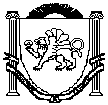 АДМИНИСТРАЦИЯЗуйского сельского поселенияБелогорского районаРеспублики КрымП О С Т А Н О В Л Е Н И ЕРуководствуясь Федеральным законом от 6 декабря 2011 года № 402-ФЗ «О бухгалтерском учете», приказом Министерства финансов Российской Федерации от 1 декабря 2010 года № 157н «Об утверждении Единого плана счетов бухгалтерского учета для органов государственной власти (государственных органов), органов местного самоуправления, органов управления государственными внебюджетными фондами, государственных академий наук, государственных (муниципальных) учреждений и Инструкции по его применению», приказом Министерства финансов Российской Федерации от 6 декабря 2010 года № 162н «Об утверждении Плана счетов бюджетного учета и Инструкции по его применению», положениями Налогового кодекса РФ, отраслевыми особенностями бухгалтерского учета, в целях формирования полной и достоверной информации о деятельности организации и ее имущественном положении, правильности исчисления налогов, а также в целях соблюдения  учреждением единой методики отражения в бухгалтерском учете и отчетности отдельных хозяйственных операций и оценки имущества, руководствуясь Уставом муниципального образования Зуйское сельское поселения Белогорского района Республики Крым, Администрация Зуйского сельского поселения Белогорского района Республики Крымп о с т а н о в л я е т:1. Утвердить Положение об учетной политике Администрации Зуйского сельского поселения Белогорского района Республики Крым согласно приложению, к настоящему постановлению (приложение № 1).2. Признать утратившим силу постановление Администрации от 16.07.2018 года №109 «Об утверждении Положения «Об учетной политике администрации Зуйского сельского поселения Белогорского района Республики Крым».3. Ответственность за формирование учётной политики, ведение бюджетного учета в Администрации Зуйского сельского поселения Белогорского района Республики Крым, своевременное представление полной и достоверной бюджетной отчетности возложить на заведующего сектором по вопросам финансирования и бухгалтерского учета Администрации Зуйского сельского поселения Белогорского района Республики Крым.3. Опубликовать настоящее постановление на «Портале Правительства Республики Крым» в информационно-телекоммуникационной сети «Интернет», (раздел муниципальные образования Белогорского района), обнародовать настоящее постановление путем размещения на информационном стенде в административном здании Зуйского сельского поселения.4. Постановление вступает в силу с момента его подписания и распространяется на правоотношения, возникшие с 1 января 2019 года.5. Контроль за исполнением настоящего  постановления оставляю за собой.СОГЛАСОВАНО:Ознакомлены:Л.Б. ШалагашеваВедущий специалист сектора по вопросам финансированияи бухгалтерского учетаПриложение №1к постановлению Администрации Зуйского сельского поселения Белогорского района Республики Крым от 07 июня 2019 года № 97Положениеоб учетной политике администрации Зуйского сельского поселения Белогорского района Республики КрымОбщие положения1.1. Настоящая Учетная политика для целей бухгалтерского учета (далее - Учетная политика) разработана в соответствии с:- Бюджетным кодексом Российской Федерации;- Федеральным законом от 06.12.2011 № 402-ФЗ «О бухгалтерском учете» (далее – Закон № 402-ФЗ);- федеральными стандартами бухгалтерского учета для организаций государственного сектора;- приказом Минфина России от 01.12.2010 № 157н «Об утверждении Единого плана счетов бухгалтерского учета для органов государственной власти (государственных органов), органов местного самоуправления, органов управления государственными внебюджетными фондами, государственных академий наук, государственных (муниципальных) учреждений и Инструкции по его применению» (далее - Инструкции № 157);- приказом Минфина России от 30.03.2015 № 52н «Об утверждении форм первичных учетных документов и регистров бухгалтерского учета, применяемых органами государственной власти (государственными органами), органами местного самоуправления, органами управления государственными внебюджетными фондами, государственными (муниципальными) учреждениями, и Методических указаний по их применению» (далее - Приказ № 52н);- приказом Минфина России от 8 июня 2018 г. № 132н «О Порядке формирования и применения кодов бюджетной классификации Российской Федерации, их структуре и принципах назначения»;- приказом Минфина России от 29 ноября 2017 г. № 209н «Об утверждении Порядка применения классификации операций сектора государственного управления»;- федеральным стандартом бухгалтерского учета для организаций государственного сектора «Концептуальные основы бухгалтерского учета и отчетности организаций государственного сектора», утвержденным приказом Минфина России от 31.12.2016 № 256н;- федеральным стандартом бухгалтерского учета для организаций государственного сектора «Основные средства», утвержденным приказом Минфина России от 31.12.2016 № 257н;- федеральным стандартом бухгалтерского учета для организаций государственного сектора «Аренда», утвержденным приказом Минфина России от 31.12.2016 № 258н;- федеральным стандартом бухгалтерского учета для организаций государственного сектора «Обесценение активов», утвержденным приказом Минфина России от 31.12.2016 № 259н;- федеральным стандартом бухгалтерского учета для организаций государственного сектора «Учетная политика, оценочные значения и ошибки» от 30.12.2017 № 274н;- федеральным стандартом бухгалтерского учета для организаций государственного сектора «События после отчетной даты» от 30.12.2017 № 275 н;- федеральным стандартом бухгалтерского учета для организаций государственного сектора «Информация о связанных сторонах» от 30.12.2017 № 277н;- федеральным стандартом бухгалтерского учета для организаций государственного сектора «Отчет о движении денежных средств» от 30.12.2017 № 278 н;- федеральным стандартом бухгалтерского учета для организаций государственного сектора «Доходы» от 27.02.2018 № 32н;- федеральным стандартом бухгалтерского учета для организаций государственного сектора «Бюджетная информация в бухгалтерской (финансовой) отчетности» от 28.02.2018 № 37н;- федеральным стандартом бухгалтерского учета для организаций государственного сектора «Резервы. Раскрытие информации об условных обязательствах и условных активах» от 30.05.2018 № 124н;- федеральным стандартом бухгалтерского учета для организаций государственного сектора «Долгосрочные договоры», утвержденным приказом Минфина России от 29.06.2018 № 145н;- приказом Минфина России от 06.12.2010 № 162н «Об утверждении Плана счетов бюджетного учета и Инструкции по его применению» (далее - Инструкция № 162н);- иными нормативными правовыми актами, регулирующими вопросы организации и ведения бухгалтерского учета.1.2. Ведение бухгалтерского учета в Администрации Зуйского сельского поселения Белогорского района Республики Крым осуществляется финансово-экономическим сектором.Организацию учетной работы и распределение ее объема осуществляет заведующий финансово-экономическим сектором - главный бухгалтер. Все денежные и расчетные документы, финансовые и кредитные обязательства без подписи Главы Администрации Зуйского сельского поселения Белогорского района Республики Крым заведующего сектором по вопросам финансирования и бухгалтерского - главным бухгалтером Администрации Зуйского сельского поселения Белогорского района Республики Крым недействительны и к исполнению не принимаются.1.3. Кассовые операции ведутся в кассе кассовым или иным работником, назначаемым приказом руководителя учреждения.(Основание: п. 4 Указания Банка России от 11.03.2014 № 3210-У)1.4. Бухгалтерский учет в Администрации Зуйского сельского поселения Белогорского района Республики Крым ведется с применением Единого плана счетов, утвержденного приказом Минфина России от 01.12.2010 № 157н, Плана счетов бюджетного учета, и разработанного на их основе Рабочего плана счетов (Приложение № 1).Аналитический учет также обеспечивается путем дополнительной детализации операций по статьям КОСГУ 310 «Увеличение стоимости основных средств», 320 «Увеличение стоимости нематериальных активов», 330 «Увеличение стоимости непроизведенных активов» и 530 «Увеличение стоимости акций и иных форм участия в капитале» в рамках третьего разряда кода.Для отражения в учете нефинансовых активов (за исключением счетов 0 106 00 000, 0 107 00 000, 0 109 00 000) в 5-17 разрядах номера счета бухгалтерского (бюджетного) учета отражаютсякоды согласно целевому назначению имущества;Согласно целевому назначению имущества, активов и обязательства предусматривается следующий порядок ведения аналитического учета по счетам:- счет 0 201 35 000 - в 5-17 разрядах номера отражаются коды бюджетной классификации;- счет 0 401 60 000 - в 5-14 разрядах номера указываются коды бюджетной классификации.Иные правила раскрытия информации путем замены «0» в номере счета на иное значение, применяются согласно правилам, установленным организацией, составляющей сводную (консолидированную) отчетность.(Основание: п. 19 СГС «Концептуальные основы ...», п.п. 1, 21, 21.2 Инструкции № 157н, п. 8 СГС «Основные средства», п. 2 Инструкции № 162н, п. 2.1 Инструкции № 174н, п. 3Инструкции № 183н, п. 8 Порядка применения КОСГУ, утв. приказом Минфина России от 29.11.2017 № 209н)1.5. Организация дополнительного аналитического учета1.5.1. Аналитический учет по отдельным видам основных средств обеспечивается путем открытия дополнительных аналитических счетов (субконто) к счетам 0 101 00 000, 0 111 00 000 и забалансовым счетам 25, 26:-«Операционная аренда»;-«Финансовая аренда»;-«Льготная аренда»;-«Безвозмездное пользование».С целью раскрытия информации в Пояснительной записке к счетам учета основных средств вводится дополнительная аналитика (субконто):-«В эксплуатации»;-«В запасе (на складе) - новые» - -«На консервации»;- «Поступившие в результате реклассификации»;- «Выведенные из эксплуатации» (субконто для обособленного учета на забалансовом счете 02).Объекты культурного наследия учитываются на специальном аналитическом счете (субконто) «Активы культурного наследия» соответствующих счетов учета основных средств. (Основание: п.п. 7, 51, 56 СГС «Основные средства»)1.5.2. Для отражения реальной задолженности и проведения сверок с контрагентами по договорам операционной и финансовой аренды аналитический учет обеспечивается путем открытия:- отдельного субконто на счете 0 205 00 000 (0 302 00 000);(Основание: п. 32 СГС «Аренда»)1.5.3. Обособленный  учет  процентных  доходов  и  расходов, условных арендных платежей обеспечивается на дополнительных аналитических счетах (субконто) к счету 0 401 00 000.(Основание: п. 32 СГС «Аренда»).1.5.4. Аналитический учет расчетов по заработной плате ведется в Журнале операций расчетов по оплате труда, денежному довольствию и стипендиям в разрезе:источников финансового обеспечения деятельности;1.5.5. Аналитический учет расчетов по пенсиям, пособиям и иным социальным выплатам ведется в Журнале по прочим операциям в разрезе: получателей выплат1.7. В целях ведения бухгалтерского учета применяются:- унифицированные формы первичных учетных документов и регистров бухгалтерского учета, включенные в перечни, утвержденные Приказом № 52н, а также формы, утвержденные непосредственно данным приказом, образцы которых приведены в Приложении №2 к учетной политике.Операции, для которых не предусмотрено составление унифицированных форм первичных документов или форм первичных документов, разработанных организацией, оформляются Бухгалтерской справкой (ф. 0504833). При необходимости к Бухгалтерской справке (ф. 0504833) прилагаются расчет и (или) оформленное в установленном порядке «Профессиональное суждение». Подобным образом оформляются, в том числе операции по изменению стоимостных оценок объектов учета, при досрочном расторжении договоров пользования, реклассификации объектов учета.(Основание: ч. 2 ст. 9, ч. 5 ст. 10 Закона № 402-ФЗ, п. 25 СГС «Концептуальные основы», п. 11 Инструкции № 157н)1.8. Предоставить право подписи первичных учетных документов должностным лицам согласно Приложению № 3. (Основание: п. п. 6, 7 ч. 2 ст. 9 Закона № 402-ФЗ, п. 26 СГС «Концептуальные основы).1.9. Обработка первичных учетных документов, формирование регистров бухгалтерского учета, а также отражение фактов хозяйственной жизни по соответствующим счетам Рабочего плана счетов осуществляется с применением НПО «Криста». Первичные учетные документы и (или) регистры бухгалтерского учета оформляются на бумажных носителях и в виде электронного документа с использованием квалифицированной электронной подписи.Заполнение учетных документов и (или) регистров бухгалтерского учета на бумажных носителях осуществляется смешанным способом (вручную и с помощью компьютерной техники).Регистры бухгалтерского учета, оформляемые на бумажных носителях, распечатываются не 20 числа месяца, следующего за отчетным периодом.Включение учетных данных в Журналы операций, а также нумерация Журналов операций осуществляется согласно Приложению № 4.Документы, предоставляемые (получаемые) в (от) орган казначейства (финансовый орган), осуществляющий ведение лицевых счетов, в электронном виде с применением квалифицированной электронной подписи, хранятся в электронном виде.1.10. Проверка правильности записей, произведенных по счетам аналитического учета, с данными счетов учета основных средств, непроизведенных, нематериальных активов, материалов в Главной книге (ф. 0504072) осуществляется ежеквартально путем составления Оборотной ведомости (ф. 0504035). Сверка аналитических данных по счетам учета финансовых активов и обязательств с данными Главной книги (ф. 0504072) осуществляется по мере необходимости путем составления Оборотной ведомости (ф. 0504036). (Основание: Приложение № 5 к Приказу № 52н)1.11. При обнаружении в сформированных регистрах бухгалтерского учета ошибок проводится анализ (диагностика) ошибочных данных и внесение необходимых исправлений.Без соответствующего документального оформления исправления в электронных базах данных не допускаются.(Основание: ч. 8 ст. 10 Закона № 402-ФЗ, п. 18 Инструкции №  157н)1.12. Порядок и сроки передачи первичных учетных документов для отражения в бухгалтерском учете устанавливаются в соответствии с Графиком документооборота (Приложение № 5).Контроль первичных документов проводят председатель Зуйского сельского совета - глава администрации Зуйского сельского поселения, заместитель главы администрации, заведующий финансово - экономическим сектором - главный бухгалтер в соответствии с Положением о внутреннем финансовом контроле (Приложение № 7).Первичные учетные документы, поступившие в учреждение более поздней датой, чем дата их выставления, и по которым не создавался соответствующий резерв предстоящих расходов, отражаются в учете в следующем порядке:1) при поступлении документов более поздней датой в этом же месяце факт хозяйственной жизни отражается в учете:- датой поступления документа в учреждение;2) при поступлении документов в начале месяца, следующего за отчетным (до закрытия месяца) факт хозяйственной жизни отражается в учете: последним днем отчетного периода;3) при поступлении документов в следующем месяце после даты закрытия месяца факты хозяйственной жизни отражаются в учете датой получения документов (не позднее следующего дня после получения документа);4) при поступлении документов в следующем отчетном квартале (году) до представления отчетности факты хозяйственной жизни отражаются последним днем отчетного периода;5) при поступлении документов в следующем отчетном квартале (году) после представления отчетности факты хозяйственной жизни отражаются датой получения документов (не позднее следующего дня после получения документа) как ошибка после отчетной даты.(Основание: п. 22 СГС «Концептуальные основы...», п. 5 СГС «События после отчетной даты»,29-33 СГС «Учетная политика, оценочные значения и ошибки»)1.13. Ошибки текущего (отчетного) года, обнаруженные до представления отчетности и требующие внесения изменений в регистры бухгалтерского учета (Журналы операций), отражаются в учете последним днем отчетного периода.Ошибки прошлых лет учитываются в учете обособлено в целях раскрытия информации в отчетности в установленном порядке.(Основание: п. 18 Инструкции № 157н, п. 34 СГС «Учетная политика, оценочные значения и ошибки»).1.14. Первичные учетные документы систематизируются по датам совершения операций (в хронологическом порядке) и (или) группируются по соответствующим счетам бухгалтерского учета с учетом следующих особенностей:1.15. Формирование регистров бухгалтерского учета осуществляется в следующем порядке:- журнал регистрации приходных и расходных ордеров (ф. 0310003) формируется по мере поступления (выбытия) денежных средств (документов);- инвентарная карточка учета нефинансовых активов (ф. 0504031) оформляется при принятии объекта к учету, по мере внесения изменений (данных о переоценке, модернизации, реконструкции, консервации, капитальном ремонте, другой информации) и при выбытии. При отсутствии указанных фактов хозяйственной жизни формируется ежегодно со сведениями о начисленной амортизации;- инвентарная карточка группового учета нефинансовых активов (ф. 0504032) оформляется при принятии объектов к учету, по мере внесения изменений и при выбытии;- опись инвентарных карточек по учету нефинансовых активов (ф. 0504033), инвентарный список нефинансовых активов (ф. 0504034) формируются ежегодно. Опись инвентарных карточек (ф. 0504033) составляется без включения информации об инвентарных объектах, выбывших до начала установленного периода;- книга учета бланков строгой (ф. 0504045) отчетности формируется ежеквартально;- книга аналитического учета депонированной зарплаты и стипендий (ф. 0504048)- формируется по мере необходимости либо ежемесячно;- реестр карточек (ф. 0504052) формируется ежегодно;- другие регистры, не указанные выше, заполняются по мере необходимости. (Основание: п. 11 Инструкции № 157н)1.16. По истечении каждого отчетного периода (месяца, квартала, года) первичные учетные документы, сформированные на бумажном носителе, относящиеся к соответствующим Журналам операций, подобранные и систематизированные в порядке, указанном в предыдущем пункте настоящей учетной политики, сброшюровываются в папку (дело). На обложке папки (дела) дополнительно к установленным п. 11 Инструкции № 157н реквизитам указывается срок хранения.При незначительном количестве документов в течение нескольких месяцев одного финансового года допускается их подшивка в одну папку (дело). Документы в папку подбираются с учетом сроков их хранения.Порядок хранения первичных (сводных) учетных документов, регистров бухгалтерского учета и бухгалтерской (финансовой) отчетности устанавливается в соответствии с Правилами организации хранения, комплектования, учета и использования документов Архивного фонда РФ и других архивных документов в органах государственной власти, местного самоуправления и организациях, утв. приказом Минкультуры России от 31.03.2015 № 526.Сроки хранения указанных документов определяются согласно п. 4.1 Перечня типовых управленческих архивных документов, образующихся в процессе деятельности государственных органов, органов местного самоуправления и организаций, с указанием сроков хранения, утв. приказом Минкультуры России от 25.08.2010 № 558, но не менее 5 лет. (Основание: п.п. 13, 33 СГС «Концептуальные основы ...», п.п 11, 19 Инструкции № 157н)1.17. Персональный состав комиссий, создаваемых в учреждении, ответственные должностные лица определяются: отдельными приказами.Комиссия по поступлению и выбытию активов осуществляет свою деятельность в соответствии с Положением о комиссии (Приложение № 8). (Основание: п.п. 25, 34, 46, 51, 60, 61, 63, 339, 377 Инструкции № 157н)1.18. В отношении объектов основных средств проведение инвентаризационных процедур в целях подтверждения достоверности показателей годовой отчетности не могут быть начаты ранее 1 октября отчетного года.Инвентаризации проводятся согласно Положению об инвентаризации (Приложение №10).Оценка соответствия объектов имущества понятию «Актив» осуществляется:в рамках годовой инвентаризации, проводимой в целях составления годовой отчетности.(Основание: ч. 3 ст. 11 Закона № 402-ФЗ, п. 6 Инструкции № 157н, п. 7 Инструкции, утвержденной приказом Минфина России от 28.12.2010 № 191н, п. 9 Инструкции, утвержденной приказом Минфина России от 25.03.2011 № 33н, раздел VIII СГС «Концептуальные основы ...»)1.19. Месячная, квартальная, годовая бухгалтерская отчетность в порядке и сроки, установленные соответствующими нормативными правовыми актами Минфина России и иных уполномоченных органов, формируется на бумажных носителях и в электронном виде с применением программного продукта «НПО Криста». После утверждения руководителем организации отчетность в установленные сроки представляется в Финансовое управление администрации Белогорского района Республики Крым на бумажных носителях и по телекоммуникационным каналам связи либо путем передачи на магнитном носителе.(Основание: ч. 4 ст. 14 Закона № 402-ФЗ, п. 6 Инструкции № 33н, п.п. 4, 5 Инструкции № 191н)1.20. События после отчетной даты отражаются в учете и отчетности в соответствии с Приложением № 9 к учетной политике.1.21. Внутренний контроль в учреждении осуществляется согласно Положению о внутреннем контроле (Приложение № 7).(Основание: ч. 1 ст. 19 Закона № 402-ФЗ; п. 6 Инструкции № 157н)1.22. Критерии существенности информации в учете и отчетности устанавливаются для целей:признания ошибки;отражения информации о событиях после отчетной даты;1.23.Существенность ошибки (ошибок) определяется исходя из величины и характера соответствующей статьи (статей) бухгалтерской отчетности в каждом конкретном случае главным бухгалтером по согласованию с руководителем на основании письменного обоснования такого решения.1.24. Независимо от установленных критериев существенности в качестве событий после отчетной даты в учете и отчетности отражаются события, перечень которых установлен главным распорядителем бюджетных средств.(Основание: п.п. 17, 67 СГС «Концептуальные основы ...», п. 2 СГС «События после отчетной даты»)1.25. Построчный перевод первичных учетных документов, составленных на иностранных языках, осуществляется специализированной организацией. (Основание: п. 31 СГС «Концептуальные основы...»)1.26. В табеле учета использования рабочего времени (ф. 0504421) регистрируются фактические затраты рабочего времени.(Основание: Методические указания, утвержденными Приказом № 52н, письмо Минфина России от 02.06.2016 № 02-06-10/32007)1.27. При смене руководителя или главного бухгалтера передача дел производится на основании приказа (распоряжения) руководителя учреждения или иного уполномоченного лица, которым устанавливаются:сроки передачи дел,лицо, ответственное за сдачу дел,лицо, ответственное за прием дел, другие лица, участвующие в процессе приема-передачи дел (члены специальной комиссии, представитель вышестоящего органа, аудитор),необходимость проведения инвентаризации финансовых активов,дата, на которую должны быть завершены учетные процессы.Передача дел оформляется Актом. В Акте приема-передачи, в том числе указываются:опись переданных документов, их количество и места хранения; выявленные в ходе передачи дел основные нарушения и неточности в оформлении первичных учетных документов и регистров учета; соответствие документов данным бухгалтерской и налоговой отчетности; список отсутствующих документов; общая характеристика бухгалтерского учета и организации внутреннего контроля; факт передачи печати, штампов, ключей от сейфа и бухгалтерии, ключей от системы «Клиент-Банк», сертификатов и т.п.; дата, на которую осуществлена приемка-передача дел.Акт заверяется подписями лиц, ответственных за сдачу и прием дел, а также другими лицами, участвующими в процессе приема-передачи дел. (Основание: п. 14 Инструкции № 157н)2. Учет нефинансовых активов2.1. Выдача и использование доверенностей на получение товарно-материальных ценностей осуществляется в соответствии с Положением (Приложение № 11). Данным положением также определяется перечень должностных лиц, имеющих право:подписи доверенностей;получения доверенностей.2.2. При поступлении объектов нефинансовых активов, полученных в рамках необменных операций, в том числе в порядке:дарения (безвозмездного получения);принятия выморочного имущества;получения объектов по распоряжению собственника без указания стоимостных оценок;при выявлении объектов, созданных в рамках ремонтных работ;при выявлении в ходе инвентаризации неучтенных объектов, по которым утрачены приходные документы,- справедливая стоимость объектов имущества определяется комиссией по поступлению и выбытию активов методом рыночных цен.В случаях, когда достоверно оценить справедливую стоимость объекта учета методом рыночных цен затруднительно, применяется метод амортизированной стоимости замещения.Справедливая стоимость нефинансовых активов может определяться следующим образом:1) для объектов недвижимости, подлежащих государственной регистрации, - на основании: оценки, произведенной в соответствии с положениями Федерального закона от 29.07.1998 г. № 135-ФЗ «Об оценочной деятельности в Российской Федерации»;2) для иных объектов (ранее не эксплуатированных) - на выбор на основании: данных о ценах на аналогичные материальные ценности, полученных в письменной форме от организаций-изготовителей; сведений об уровне цен из открытых источников информации;экспертных заключений (при условии документального подтверждения квалификации экспертов) о стоимости отдельных (аналогичных) объектов;3) для иных объектов (бывших в эксплуатации) - на выбор на основании:данных о ценах на аналогичные материальные ценности, полученных в письменной форме от организаций-изготовителей, с применением поправочных коэффициентов в зависимости от состояния оцениваемого объекта;сведений об уровне цен из открытых источников информации с применением поправочных коэффициентов в зависимости от состояния оцениваемого объекта;экспертных заключений (при условии документального подтверждения квалификации экспертов).(Основание: п.п. 25, 31, 106, 357 Инструкции № 157н, п.п. 54, 59 стандарта «Концептуальные основы...», п.п. 7, 22 стандарта «Основные средства»)2.3. При частичной ликвидации (разукомплектации) объекта нефинансовых активов расчет стоимости ликвидируемой (выделяемой) части объекта осуществляется одним из способов: в процентном отношении к стоимости всего объекта, определенном комиссией по поступлению и выбытию активов; исходя из стоимости отдельных предметов, входящих в состав сложных объектов нефинансовых активов;путем независимой оценки.(Основание: п.п. 27, 85 Инструкции № 157н)2.4. Имущество, в отношении которого принято решение о списании (прекращении эксплуатации), в том числе в связи с физическим или моральным износом и невозможностью (нецелесообразностью)	 его дальнейшего использования, выводится из эксплуатации на основании Акта (Приложение № 2.6), списывается с балансового учета и до оформления списания, а также реализации мероприятий, предусмотренных Актом о списании имущества (демонтаж, утилизация, уничтожение), учитывается за балансом на счете 02 «Материальные ценности, принятые на хранение».(Основание: п.п. 51, 335 Инструкции № 157н)2.5. При начислении задолженности по недостаче нефинансовых активов текущая восстановительная стоимость нефинансовых активов на день обнаружения ущерба определяется комиссией по поступлению и выбытию как сумма денежных средств, которая необходима для восстановления указанных активов либо их замены. Указанная стоимость подтверждается документально, аналогично рыночной стоимости актива, или определяется экспертным путем.(Основание: п.п. 220 Инструкции № 157н)2.6. Поступление нефинансовых активов при их приобретении (безвозмездном получении) оформляется Актом о приеме-передаче объектов нефинансовых активов (ф. 0504101) или Приходным ордером на приемку материальных ценностей (нефинансовых активов) (ф. 0504207).В случае приобретения (покупки, дарения) нефинансовых активов поля передающей стороны не заполняются.В случае отсутствия каких-либо документов на поступающие нефинансовые активы или если не оформляется Акт о приеме-передаче (ф. 0504101), принятие к учету нефинансовых активов осуществляется на основании Приходного ордера (ф. 0504207).2.7. В Инвентарной карточке учета нефинансовых активов (ф. 0504031) и Инвентарной карточке группового учета нефинансовых активов (ф. 0504032) в случае отсутствия материально ответственного лица указывается лицо, ответственное (уполномоченное) за эксплуатацию данного нефинансового актива.2.8. При безвозмездном получении имущества, в том числе от организаций госсектора, поступившие нефинансовые активы отражаются с указанием в 1-4 разрядах счета кодов раздела и подраздела классификации расходов, исходя из функций (услуг), в которых они подлежат использованию.(Основание: письма Минфина России от 02.11.2016 № 02-07-05/64116, от 08.07.2016 № 09-04-07/40283, от 17.10.2011 № 02-03-09/4607)2.9. Классификация объектов учета аренды по договорам аренды или безвозмездного пользования и определение вида аренды (финансовая или операционная), а также классификация (реклассификация) объектов основных средств как инвестиционной недвижимости осуществляется на основании профессионального суждения лица, ответственного за организацию бухгалтерского учета, в соответствии с критериями, установленными федеральными стандартами «Основные средства», «Аренда», и Методическими рекомендациями, доведенными письмами Минфина России от 13.12.2017 №02-07-07/83464, от 15.12.2017 № 02-07-07/84237. Профессиональное суждение оформляется согласно Приложению № 2.9.(Основание: п. 31 СГС «Основные средства», п.п. 12-16 СГС «Аренда», п. 37 СГС «Представление бухгалтерской (финансовой) отчетности»3. Учет основных средств3.1. Порядок принятия объектов основных средств к учету3.1.1. При принятии к учету объектов основных средств комиссией по поступлению и выбытию активов проверяется наличие сопроводительных документов и технической документации, а также проводится инвентаризация приспособлений, принадлежностей, составных частей основного средства в соответствии данными указанных документов.3.1.2. Если из содержания документации на принимаемые к учету объекты основных средств следует, что в них содержатся драгоценные материалы (металлы, камни), соответствующие сведения подлежат отражению в Актах приема-передачи нефинансовых активов и Инвентарных карточках. Если в сопроводительных документах и технической документации отсутствует информация о содержании в объекте драгоценных материалов, но по данным комиссии по поступлению и выбытию активов они могут содержаться в этом основном средстве, то данные о наименовании, массе и количестве драгоценных материалов указываются по информации организаций-разработчиков, изготовителей или определяются комиссией на основе аналогов, расчетов, специальных таблиц и справочников.3.1.3. Инвентарный номер, присвоенный объекту основных средств, сохраняется за ним на весь период нахождения в организации. Изменение порядка формирования инвентарных номеров в организации не является основанием для присвоения основным средствам, принятым к учету в прошлые годы, инвентарных номеров в соответствии с новым порядком. При получении основных средств, эксплуатировавшихся в иных организациях, инвентарные номера, присвоенные прежними балансодержателями, не сохраняются. Инвентарные номера выбывших с балансового учета инвентарных объектов основных средств вновь принятым к учету объектам не присваиваются.(Основание: п. 9 стандарта «Основные средства», п.п. 46, 47 Инструкции № 157н).3.1.4. Инвентарный номер основного средства состоит из знаков и формируется по следующим правилам в первых пяти знаках указывается синтетический счет объекта учета, в последующих знаках указывается порядковый номер основного средства в рамках соответствующей аналитической группы.Обособленным частям сложного инвентарного объекта или комплекса основных средств присваивается инвентарный номер единицы учета (инвентарного объекта), дополненный цифровым индексом.Для формирования инвентарного номера неотделимых улучшений в объект операционной аренды используются реквизиты (номер и дата) договора аренды с целью идентификации каждого инвентарного объекта с соответствующим правом пользования активом.Регистрация инвентарных номеров основных средств ведется в журнале. Ответственный за присвоение и регистрацию инвентарных номеров вновь поступающим объектам основных -председатель комиссии по поступлению и выбытию нефинансовых активов. Инвентарные номера не наносятся на объекты основных средств, на которые не представляется возможным проставление инвентарного номера.(Основание: п. 9 стандарта «Основные средства», п.п. 46, 47, 49 Инструкции № 157н)3.1.5. Наименование основного средства в документах, оформляемых в организации, приводится на русском языке. Основные средства, подлежащие государственной регистрации (в том числе объекты недвижимости, транспортные средства), отражаются в учете в соответствии с наименованиями, указанными в соответствующих регистрационных документах. Объекты вычислительной техники, оргтехники, бытовой техники, приборы, инструменты, производственное оборудование отражаются в учете по следующим правилам:наименование объекта в учете состоит из наименования вида объекта и наименования марки (модели);наименование вида объекта указывается полностью без сокращений на русском языке в соответствии с документами производителя (в соответствии с техническим паспортом);наименование марки (модели) указывается в соответствии с документами производителя (в соответствии с техническим паспортом) на соответствующем языке;в Инвентарной карточке отражается полный состав объекта, серийный (заводской) номер объекта и всех его частей, имеющих индивидуальные заводские (серийные) номера, если иное не предусмотрено положениями данной учетной политики.3.1.6. Документы, подтверждающие факт государственной регистрации зданий, сооружений, автотранспортных средств, самоходной техники, плавсредств, подлежат хранению в администрации Зуйского сельского поселения Белогорского района Республики Крым, ответственные за сохранность документов – председатель Зуйского сельского совета - глава администрации Зуйского сельского поселения. Техническая документация (технические паспорта) на здания, сооружения, транспортные средства, оргтехнику, вычислительную технику, промышленное оборудование, сложнобытовые приборы и иные объекты основных средств подлежат хранению в структурных подразделениях должностными лицами, закрепление объектов основных средств за которыми осуществлено на основании распоряжений (приказов) руководителя организации (его заместителей).Обязательному хранению в составе технической документации также подлежат документы (лицензии), подтверждающие наличие неисключительных (пользовательских, лицензионных) прав на программное обеспечение, установленное на объекты основных средств.По объектам основных средств, для которых производителем и (или) поставщиком предусмотрен гарантийный срок эксплуатации, подлежат сохранению гарантийные талоны, которые хранятся вместе с технической документацией. В Инвентарной карточке отражается срок действия гарантии производителя (поставщика). В случае осуществления ремонта в Инвентарной карточке отражается срок гарантии на ремонт.3.1.7. В случае поступления объектов основных средств от организаций государственного сектора, с которыми производится сверка взаимных расчетов для (свода) консолидации бухгалтерской (бюджетной) отчетности, полученные объекты основных средств первоначально принимаются к учету в составе тех же групп и видов имущества, что и у передающей стороны.В случае поступления объектов основных средств от иных организаций, полученные материальные ценности принимаются к учету в соответствии с нормами действующего законодательства и настоящей учетной политики.3.1.8. По материальным ценностям, полученным безвозмездно от организаций государственного сектора в качестве основных средств, проверяется их соответствие критериям учета в составе основных средств на основании действующего законодательства и настоящей учетной политики, исходя из условий их использования.Если по указанным основаниям полученные материальные ценности следует классифицировать как материальные запасы, они должны быть приняты к учету в составе материальных запасов или переведены в категорию материальных запасов сразу же после принятия к учету. Это перемещение отражается с применением счета 0 401 10 172 «Доходы от операций с активами».(Основание: п. 45 Инструкции № 157н, п. 8 Стандарта «Основные средства»).3.1.9. Если материальные ценности, полученные безвозмездно от организаций государственного сектора в качестве основных средств, в соответствии с действующим законодательством и настоящей учетной политикой могут быть классифицированы как основные средства, необходимо уточнить код ОКОФ, счет учета, нормативный и оставшийся срок полезного использования.В случае, если счет учета основных средств для полученных объектов, определенный в соответствии с действующим законодательством, не совпадает с данными передающей стороны, объект основных средств должен быть принят к учету в соответствии с нормами законодательства или переведен на соответствующий счет учета.В ситуации, когда для полученного основного средства нормативный срок полезного использования, установленный для соответствующей амортизационной группы, истек, но по данным передающей стороны амортизация полностью не начислена, производится доначисление амортизации до 100% в месяце, следующем за месяцем принятия основного средства к учету.Если по полученному основному средству передающей стороной амортизация начислялась с нарушением действующих норм, пересчет начисленных сумм амортизации не производится.В случае отсутствия на дату принятия объекта к учету информации о начислении амортизации, пересчет амортизации не производится. При этом начисление амортизации осуществляется исходя из срока полезного использования, установленного с учетом срока фактической эксплуатации поступившего объекта.(Основание: п. 45 Инструкции № 157н, п. 8 Стандарта «Основные средства»)3.1.10. В один инвентарный объект - комплекс объектов основных средств - объединяются объекты имущества, отвечающие критериям признания основных средств, несущественной стоимости, имеющие одинаковые сроки полезного и ожидаемого использования:- объекты библиотечного фонда;- мебель для обстановки одного помещения: столы, стулья, стеллажи, шкафы, полки;- компьютерное и периферийное оборудование;Существенной признается стоимость свыше 20 000,00 рублей за один имущественный объект.Перечень предметов, включаемых в комплекс объектов основных средств, определяет Комиссия учреждения по поступлению и выбытию активов.(Основание: п. 10 Стандарта «Основные средства»)3.1.11. Как единица учета - инвентарный объект учитывается структурная часть объекта имущества, если:- по ней можно определить период поступления будущих экономических выгод, полезного потенциалаИЛИ- она имеет иной срок полезного использования и значительную стоимость от общей стоимости объекта.Существенной признается стоимость свыше 20 000,00 рублей.Решение об учете структурной части в качестве единицы учета, принимает Комиссия учреждения по поступлению и выбытию активов.(Основание: п. 10 Стандарта «Основные средства»)3.1.12. На счете 0 101 07 000 «Биологические ресурсы» выделяются следующие группы (субсчета):- «Биоактивы» - для учета биологических активов, предназначенных для получения биопродукции: фруктов, древесины и т.д.;- «Многолетние насаждения»;- «Иные животные и растения» - для учета животных и растений, не предназначенных для получения биопродукции.3.1.13. Объекты финансовой аренды, полученные в безвозмездное пользование, учитываются по тому виду деятельности, по которому будут использоваться.Если объект финансовой аренды, полученный в безвозмездное пользование, используется в нескольких видах деятельности, то он учитывается по тому КФО, по которому предполагается получение наибольших выгод или полезного потенциала от использования этого объекта.3.2. Порядок учета при проведении ремонта, обслуживания, реконструкции, модернизации, дооборудования, монтажа объектов основных средств3.2.1. Работы, направленные на восстановление пользовательских характеристик основных средств, квалифицируются в качестве ремонта, даже если в результате восстановления работоспособности технические характеристики объекта основных средств улучшились. Под обслуживанием основных средств понимаются работы, направленные на поддержание пользовательских характеристик основных средств. Расходы на ремонт и обслуживание не увеличивают балансовую стоимость основных средств. (Основание: п. 27 Инструкции № 157н)3.2.2. В качестве монтажных работ квалифицируются работы в рамках отдельной сделки, в ходе которых осуществляется соединение частей объекта друг с другом и (или) присоединение объекта к фундаменту (основанию, опоре). Стоимость монтажных работ учитывается при формировании первоначальной стоимости объекта основных средств. Если монтажные работы осуществляются в отношении объекта основных средств, первоначальная стоимость которого уже сформирована, то их стоимость списывается на расходы (учитывается при формировании себестоимости продукции, работ, услуг).(Основание: п.п. 23 Инструкции № 157н, п.п. 15, 19 стандарта «Основные средства)3.2.3. Затраты на модернизацию, дооборудование, реконструкцию, в том числе с элементами реставрации, объектов основных средств относятся на увеличение балансовой стоимости этих основных средств после окончания предусмотренных договором (сметой) объемов работ, если по результатам проведенных работ улучшились (повысились) первоначально принятые нормативные показатели функционирования объектов основных средств. При этом стоимость объекта основных средств уменьшается на стоимость изымаемых (замещаемых) частей (узлов, деталей), если она существенна. Существенной признается стоимость 20 000,00 рублей.Пригодные для дальнейшего использования узлы (детали), замененные в ходе модернизации, дооборудования, реконструкции или ремонта объектов основных средств, подлежат оприходованию и включению в состав материальных запасов по справедливой стоимости.(Основание: п.п. 25, 27, 31, 106 Инструкции № 157н, п. 19 стандарта «Основные средства)3.2.4. Затраты по замене отдельных составных частей объекта основных средств, в том числе при капитальном ремонте, включаются в стоимость объекта при условии, что стоимость заменяемых частей существенна. Одновременно его стоимость уменьшается на стоимость выбывающих составных частей, которая относится на текущие расходы.К таким объектам относятся следующие группы основных средств:- нежилые помещения (здания и сооружения); - машины и оборудование; - транспортные средства.В случае, когда надежно определить стоимость заменяемого объекта (части) не представляется возможным, а также если в результате такой замены не создан самостоятельный объект, удовлетворяющий критериям актива, стоимость ремонтируемого объекта не уменьшается. Информация о замене составных частей отражается в Инвентарной карточке объекта.(Основание: п. 27 Стандарта «Основные средства», письмо Минфина России от 25.05.2018 №02-06-10/35540).3.2.5. Существенные затраты на ремонт основных средств и регулярные осмотры на наличие дефектов, если они являются обязательным условием их эксплуатации, увеличивают первоначальную	(балансовую) стоимость этих объектов. Одновременно первоначальная стоимость уменьшается на затраты по ранее проведенным ремонтам и осмотрам. Существенной признается стоимость свыше 20 000,00 рублей.(Основание: п. 28 Стандарта «Основные средства»).3.2.6. Ремонт, обслуживание, капитальный ремонт, модернизация, дооборудование объектов основных средств (кроме объектов недвижимого имущества) производится по распоряжению руководителя на основании Заявки лица, ответственного за эксплуатацию соответствующих основных средств (Приложение № 2.1). В Заявке приводится следующая информация:наименования соответствующих объектов и их инвентарные номера;обоснование необходимости осуществления работ (неисправность, необходимость замены расходных материалов или улучшения характеристик функционирования и т.п.);объем планируемых работ и предложения по организации их проведения (приобретение запасных частей (узлов) и устранение неисправности собственными силами, привлечение сторонней организации и т.д.);информация о проведении аналогичных работ в отношении объекта (дата, объем и стоимость работ).В целях согласования осуществления работ на сумму более 110 000,00 рублей (сто десять тысяч рублей ноль копеек) в установленном порядке оформляются соответствующие технические обоснования (сметы, расчеты и т.п.).Обоснованность проведения капитального ремонта оборудования подтверждается данными технических паспортов (иной технической документации), а также Графиком капитального ремонта, составляемым должностным лицом, ответственным за безопасность эксплуатации оборудования.3.2.7. Созданные в результате капитального ремонта, текущего ремонта объекты имущества, отвечающие критериям отнесения к инвентарному объекту основных средств (например: ограждение; оконечные устройства единых функционирующих систем пожарной сигнализации, видеонаблюдения и др.), принимаются к учету в качестве самостоятельных объектов основных средств.3.3. Разукомплектация (частичная ликвидация) или объединение объектов основных средств3.3.1. Разукомплектация (частичная ликвидация) объектов основных средств оформляется Актом о разукомплектации (частичной ликвидации) основного средства (Приложение № 2.2).3.3.2. При объединении инвентарных объектов в один стоимость вновь образованного инвентарного объекта определяется путем суммирования балансовых стоимостей и сумм начисленной амортизации. Бухгалтерские записи отражаются с применением счета 0 401 10 172 «Доходы от операций с активами».3.4. Порядок списания пришедших в негодность основных средств3.4.1. При списании основного средства в гарантийный период по решению комиссии по поступлению и выбытию активов предпринимаются меры по возврату денежных средств или его замене в порядке, установленном законодательством РФ.3.4.2. По истечении гарантийного периода при списании основного средства комиссией по поступлению и выбытию активов устанавливается и документально подтверждается, что:основное средство непригодно для дальнейшего использования;восстановление основного средства неэффективно.(Основание: п. 45 стандарта «Основные средства», п. 51 Инструкции № 157н)3.4.3. Решение комиссии по поступлению и выбытию активов по вопросу о нецелесообразности (невозможности) дальнейшего использования имущества оформляется Актом о списании имущества:Факт непригодности основного средства для дальнейшего использования по причине неисправности или физического износа подтверждается путем указания:внешних признаков неисправности устройства;наименований и заводских маркировок узлов, деталей и составных частей, вышедших из строя.Факт непригодности основного средства для дальнейшего использования по причине морального износа подтверждается путем указания технических характеристик, делающих дальнейшую эксплуатацию невозможной или экономически неэффективной.К решению комиссии прилагаются: заключения сотрудников организации, имеющих документально подтвержденную квалификацию для проведения технической экспертизы по соответствующему типу объектов; заключения организаций (физических лиц), имеющих документально подтвержденную квалификацию для проведения технической экспертизы по соответствующему типу объектов (при отсутствии в организации штатных специалистов соответствующего профиля).3.4.4. Решение о нецелесообразности (неэффективности) восстановления основного средства принимается комиссией учреждения на основании:сметы на проведение работ по восстановлению основного средства с гарантией и в разумные сроки (смета составляется сотрудником организации или сторонними специалистами, имеющими документально подтвержденную квалификацию для проведения соответствующих работ);документов, подтверждающих оценочную стоимость новых аналогичных объектов (с учетом гарантийных обязательств).3.4.5. Ликвидация объектов основных средств осуществляется силами организации, а при отсутствии соответствующих возможностей - с привлечением специализированных организаций. Узлы (детали, составные части), поступающие в организацию в результате ликвидации основных средств, принимаются к учету в составе материальных запасов по оценочной стоимости, если они:пригодны к использованию в организации;могут быть реализованы.В таком же порядке к учету принимаются металлолом, макулатура и другое вторичное сырье, которые могут быть использованы в хозяйственной жизни учреждения или реализованы. Не подлежащие реализации отходы (в том числе отходы, подлежащие утилизации в установленном порядке) не принимаются к бухгалтерскому учету - движение таких отходов учитывается в администрации, ответственный – председатель Зуйского сельского совета – глава администрации Зуйского сельского поселения.3.4.6. При ликвидации объекта силами организации составляется Акт о ликвидации (уничтожении) основного средства (Приложение № 2.4).3.4.7. Основные средства, непригодные для дальнейшего использования в деятельности учреждения, выводятся из эксплуатации на основании Акта (Приложение № 2.6), списываются с балансового учета и до оформления их списания, а также реализации мероприятий, предусмотренных Актом о списании имущества (демонтаж, утилизация, уничтожение), учитываются за балансом на счете 02 «Материальные ценности, принятые на хранение».3.5. Особенности учета приспособлений и принадлежностей к основным средствам3.5.1. Объектом основных средств является объект со всеми приспособлениями и принадлежностями. Приспособления и принадлежности приобретаются как материальные запасы. С момента включения в состав соответствующего основного средства приспособления и принадлежности как самостоятельные объекты в учете не отражаются. При наличии в документах поставщика информации о стоимости приспособлений (принадлежностей) она отражается в Инвентарной карточке - в дальнейшем такая информация может использоваться в целях отражения в учете операций по модернизации, разукомплектации (частичной ликвидации) и т.п.(Основание: п. 45 Инструкции № 157н, п. 10 Стандарта «Основные средства»).3.5.2. Приспособления и принадлежности, закрепленные за объектом основных средств, учитываются в соответствующей Инвентарной карточке. При наличии возможности на каждое приспособление (принадлежность) наносится инвентарный номер соответствующего основного средства.(Основание: п. 46 Инструкции № 157н).3.5.3. Если принадлежности приобретаются для комплектации нового основного средства, их стоимость учитывается при формировании первоначальной стоимости соответствующего основного средства.(Основание: п. 23 Инструкции № 157н, п. 15 Стандарта «Основные средства»).3.5.4. Балансовая стоимость основного средства увеличивается в результате дооборудования (модернизации) и закрепления за этим объектом новой принадлежности, которой ранее не было в составе этого основного средства, на основании решения профильной комиссии.3.5.5. В случае замены закрепленной за объектом основных средств принадлежности, которая пришла в негодность, на новую, стоимость этой принадлежности списывается на себестоимость (финансовый результат). Факт замены принадлежности отражается в Инвентарной карточке.(Основание: п. 27 Инструкции № 157н).3.5.6. При выводе исправной принадлежности существенной стоимости из состава объекта основных средств принадлежность принимается к учету в составе материальных запасов по справедливой стоимости. Балансовая стоимость объекта основных средств уменьшается путем отражения в учете разукомплектации. Факт выбытия принадлежности отражается в Инвентарной карточке.3.5.7. Обмен принадлежностей одинакового функционального назначения между двумя объектами основных средств, также имеющим одинаковое функциональное назначение, не отражается в балансовом учете. Изменение состава принадлежностей обоих объектов основных средств отражается в Инвентарной карточке.3.5.8. Инвентаризация (проверка наличия) приспособлений и принадлежностей, числящихся в составе основного средства, производится:при передаче основных средств между материально ответственными лицами;при поступлении основных средств в организацию.3.5.9. В составе приспособлений и принадлежностей учитываются:3.6. Особенности учета автотранспорта и иной самоходной техники3.6.1. Контроль за сроками и объемами работ по плановому техническому обслуживанию автомобилей и иной самоходной техники возложить на председателя Зуйского сельского совета -главу администрации Зуйского сельского поселения.3.6.2. Для каждого из автомобилей (единицы самоходной техники), пробег которых превышает определенный производителем предел (до которого регламент технического обслуживания (ТО) установлен производителем), распоряжением руководителя устанавливается регламент проведения планового ТО. В регламенте указывается пробег и необходимый состав работ по техническому обслуживанию.3.6.3. Для каждой единицы техники в Инвентарной карточке фиксируются данные о нормах расхода топлива и о предельном межсервисном расходе масел и технологических жидкостей. Если фактический расход горюче-смазочных материалов превышает нормативы, проводится разбирательство (расследование).3.6.4. Устанавливаемое на автомобили (самоходную технику) дополнительное оборудование может быть классифицировано как:самостоятельное основное средство (вводится в эксплуатацию при установке, при снятии с автомобиля на срок свыше трех месяцев переводится на консервацию);дооборудование (стоимость дополнительного оборудования увеличивает балансовую стоимость основного средства).В отдельных случаях дополнительное оборудование может учитываться аналогично приспособлениям (принадлежностям).3.6.5. При снятии пригодного к эксплуатации оборудования, стоимость которого учтена при формировании первоначальной стоимости автомобиля (самоходной техники), оно учитывается в составе материальных запасов по справедливой стоимости. При этом балансовая стоимость автомобиля (самоходной техники) уменьшается на соответствующую величину путем отражения в учете разукомплектации, пропорционально пересчитывается сумма начисленной амортизации.3.6.6. При поступлении в организацию автомобиля (самоходной техники) производится инвентаризация (проверка наличия) установленного дополнительного оборудования и его перечень вносится в Инвентарную карточку.3.6.7. Дополнительное оборудование, устанавливаемое на автомобиль, классифицируется следующим образом:3.7. Особенности учета персональных компьютеров и иной вычислительной техники3.7.1. Мониторы, системные блоки и соответствующие компьютерные принадлежности учитываются в составе автоматизированных рабочих мест (АРМ). Иные компоненты персональных компьютеров могут классифицироваться как:самостоятельные объекты основных средств;составные части АРМ.3.7.2. Учет компонентов персональных компьютеров, относящихся к составным частям АРМ, осуществляется аналогично учету приспособлений и принадлежностей. При включении в состав АРМ перечень компонент приводится в Инвентарной карточке с указанием технических характеристик и заводских номеров. На каждую компоненту наносится инвентарный номер соответствующего АРМ.3.7.3. Компоненты вычислительной техники классифицируются следующим образом:3.7.4. Внешние носители информации подлежат учету в следующем порядке:3.8. Особенности учета единых функционирующих систем3.8.1. К единым функционирующим системам относятся:система видеонаблюдения;кабельная система локальной вычислительной сети;телефонная сеть;«тревожная кнопка»; другие аналогичные системы, компоненты которых прикрепляются к стенам и (или) фундаменту здания (сооружения) и между собой соединяются кабельными линиями или по радиочастотным каналам.(Основание: п. 45 Инструкции № 157н, п. 10 Стандарта «Основные средства»).3.8.2. Единые функционирующие системы:не являются отдельными объектами основных средств;расходы на установку и расширение систем (включая приведение в состояние, пригодное к эксплуатации) не относятся на увеличение стоимости каких-либо основных средств.Информация о смонтированной системе отражается с указанием даты ввода в эксплуатацию и конкретных помещений, оборудованных системой: в Инвентарной карточке (ф. 0504031) соответствующего здания (сооружения), учитываемого в балансовом учете, в разделе «Индивидуальные характеристики»; в Карточке количественно-суммового учета материальных ценностей (ф. 0504041) (при монтаже систем в зданиях (сооружениях), полученных учреждением в аренду или безвозмездное пользование при квалификации объектов учета аренды в качестве операционной аренды).3.8.3. Отдельные элементы единых функционирующих систем подлежат учету в составе основных средств согласно решению комиссии по поступлению и выбытию активов. (Основание: п. 45 Инструкции № 157н, п. 10 Стандарта «Основные средства»).3.9. Особенности учета объектов благоустройства3.9.1. К работам по благоустройству территории относятся:инженерная подготовка и обеспечение безопасности;озеленение (в т.ч. разбивка газонов, клумб);устройство покрытий (в т.ч. асфальтирование, укладка плитки, обустройство бордюров);устройство освещения;3.9.2. К элементам (объектам) благоустройства относятся:декоративные, технические, планировочные, конструктивные устройства (в т.ч. ограждения, стоянки для автотранспорта, различные площадки);растительные компоненты (газоны, клумбы, многолетние насаждения и т.д.);различные виды оборудования и оформления (в т.ч. фонари уличного освещения);малые архитектурные формы, некапитальные нестационарные сооружения (в т.ч. скамьи, фонтаны, детские площадки);наружная реклама и информация, используемые как составные части благоустройства.3.9.3. При принятии решения об учете объектов благоустройства Комиссия по поступлению и выбытию активов руководствуется следующими документами:нормативными документами по бухгалтерскому учету организаций госсектора;Сводом правил СП 82.13330.2016 «Благоустройство территорий». Актуализированная редакция СНиП III-10-75 (утв. приказом Минстроя России от 16.12.2016 г. № 972/пр);Сводом правил СП 78.13330.2012 «Свод правил. Автомобильные дороги. Актуализированная редакция СНиП 3.06.03-85», утв. приказом Минрегиона России от 30.06.2012 № 272;иными нормативными актами.3.9.4. Все созданные элементы (объекты) учитываются как единый комплекс, имеющий один инвентарный номер, если они имеют одинаковые функциональное назначение и срок полезного использования. В стоимости объекта учитываются затраты по благоустройству, подготовке и улучшению земельного участка. В Инвентарной карточке (ф. 0504031) отражается информация по каждому элементу благоустройства, входящему в единый комплекс.3.9.5. Каждый объект благоустройства учитывается в качестве отдельного инвентарного объекта, если объекты имеют разное функциональное назначение и (или) разный срок полезного использования.3.9.6. Если осуществление работ по благоустройству территории не привело к созданию нефинансовых активов, стоимость этих работ в полном объеме относится к расходам текущего финансового года.Сведения о произведенных работах вносятся в Инвентарную карточку (ф. 0504031), которая ведется по соответствующему земельному участку и (или) по объекту недвижимости, находящемуся на соответствующем земельном участке.(Основание: письмо Минфина России от 23.09.2013 № 02-06-10/39403).3.9.7. Многолетние насаждения учитываются на балансе в составе основных средств только в случае осуществления соответствующих капитальных вложений.Насаждения, исторически произрастающие на закрепленном за учреждением земельном участке и не вовлеченные в экономический оборот, не учитываются в составе непроизведенных активов, а отражаются на забалансовом счете в условных единицах.(Основание: п.п. 43, 70, 71 Инструкции № 157н, письмо Минфина России от 27.10.2015 № 02-05-10/61628)3.10. Организация учета основных средств3.10.1. Ввод в эксплуатацию объектов основных средств стоимостью до 10 000 руб. включительно отражается в учете на основании Ведомости выдачи материальных ценностей на нужды учреждения (ф. 0504210). Учет объектов на забалансовом счете 21 ведется:по балансовой стоимости введенного в эксплуатацию объекта.Основные средства стоимостью до 10 000 руб. включительно при передаче в личное пользование сотрудникам:списываются с забалансового счета 21 и учитываются на забалансовом счете 27 «Материальные ценности, выданные в личное пользование работникам (сотрудникам) по балансовой стоимости.(Основание: п.п. 373, 385 Инструкции № 157н, пп. «б» п. 39 Стандарта «Основные средства»).3.10.2. Основные средства стоимостью более 10 000 руб. при передаче в личное пользование сотрудникам учитываются путем внутреннего перемещения между аналитическими балансовыми счетами с одновременным отражением на забалансовом счете 27 «Материальные ценности, выданные в личное пользование работникам (сотрудникам)».3.10.3. Учет операций по поступлению объектов основных средств ведется:в Журнале операций по выбытию и перемещению нефинансовых активов (ф. 0504071) в части операций по принятию к учету объектов основных средств по сформированной первоначальной стоимости или операций по увеличению первоначальной (балансовой) стоимости объектов основных средств на сумму фактических затрат по их достройке, реконструкции, модернизации, дооборудованию;в Журнале по прочим операциям (ф. 0504071) - по иным операциям поступления объектов основных средств.(Основание: п. 55 Инструкции № 157н).3.10.4. Учет операций по выбытию и перемещению объектов основных средств ведется в Журнале операций по выбытию и перемещению нефинансовых активов (ф. 0504071). В организации ведутся раздельные Журналы для отражения операций по основным средствам и материальным запасам.(Основание: п. 55 Инструкции № 157н)3.10.5. Операции по поступлению, выбытию, внутреннему перемещению основных средств дополнительно отражаются в Оборотной ведомости по нефинансовым активам (ф. 0504035).3.10.6. Начисление амортизации по основным средствам ежемесячно отражается в Ведомости начисления амортизации (Приложение № 2.5).3.10.7. Перевод объектов основных средств на консервацию осуществляется на основании приказа руководителя учреждения. Под консервацией понимается прекращение эксплуатации объекта на какой-либо срок с возможностью возобновления использования. Приказом устанавливается срок консервации и необходимые мероприятия. К приказу прилагается обоснование экономической целесообразности консервации. После осуществления предусмотренных приказом мероприятий комиссия по поступлению и выбытию активов учреждения подписывает Акт о консервации объекта основных средств. В Акте указываются наименование, инвентарный номер объекта, его первоначальная (балансовая) стоимость, сумма начисленной амортизации, а также сведения о причинах консервации и сроке консервации. Акт утверждается руководителем учреждения. Информация о консервации (расконсервация) объекта основных средств на срок более трех месяцев вносится в Инвентарную карточку объекта (без отражения по соответствующим счетам аналитического учета счета 0 101 00 000 «Основные средства»).3.10.8. Решение об отнесении капитальных вложений в объект операционной аренды к неотделимым (отделимым) улучшениям принимается коллегиальным решением, основанным на профессиональном суждении квалифицированных специалистов, входящих в состав комиссии по поступлению и выбытию активов.К неотделимым улучшениям в арендованное имущество относятся: - устройство полов; - устройство стен, перегородок, проемов, перекрытий;- установка инженерных коммуникаций;- работы, направленные на изменение характеристик помещения, ранее не предназначенном для конкретных целей;Неотделимые улучшения принимаются к учету на основании Акта о приеме-передаче объектов нефинансовых активов (ф. 0504101).Стоимость работ по восстановлению (поддержанию) характеристик арендованного объекта не учитывается в составе капитальных вложений, а относится на расходы.4. Учет нематериальных активов4.1. К нематериальным активам относятся объекты нефинансовых активов, предназначенные для неоднократного и (или) постоянного использования в деятельности учреждения, одновременно удовлетворяющие условиям, перечисленным в п. 56 Инструкции № 157н.4.2. Материальные объекты (материальные носители), в которых выражены результаты интеллектуальной деятельности и приравненные к ним средства индивидуализации, не относятся к нематериальным активам, принимаемым к бухгалтерскому учету. К таким объектам(носителям) относятся, в частности, CD и DVD диски, документы на бумажных носителях (книги, брошюры), схемы, макеты.Материальные носители нематериальных активов принимаются к учету в составе материальных запасов и списываются с балансового учета при выдаче ответственным лицам. (Основание: п. 57 Инструкции № 157н)5. Амортизация5.1. Начисление амортизации объектов основных средств осуществляется линейным методом.Основание: п. 36 Стандарта «Основные средства»)5.2. Если срок полезного использования и метод начисления амортизации структурной части объекта основных средств - единицы учета - совпадает со сроком полезного использования и методом начисления амортизации иных частей, составляющих совместно со структурной частью объекта основных средств единый объект имущества при определении суммы амортизации такой части они объединяются.(Основание: п. 40 Стандарта «Основные средства»)5.3. Расходы на амортизацию основных средств, прав пользования активами и нематериальных активов, непосредственно использованных при создании (изготовлении) объектов нефинансовых активов за счет собственных ресурсов (хозяйственным способом), учитываются в составе вложений в нефинансовые активы при формировании первоначальной стоимости создаваемого (изготавливаемого) объекта (начисление амортизации отражается по дебету счета 0 106 00 000 «Вложения в нефинансовые активы» и кредиту счета 0 104 00 000 «Амортизация»).(Основание: п. 15 Стандарта «Основные средства»)5.4. По результатам достройки, дооборудования, реконструкции, модернизации объекта основных средств профильной комиссией учреждения принимаются решения:1) о пересмотре срока полезного использования объекта в связи с изменением первоначально принятых нормативных показателей его функционирования;2) об отсутствии оснований для пересмотра срока полезного использования объекта.В случае пересмотра срока полезного использования начисление амортизации отражается в бухгалтерском учете в общеустановленном порядке с учетом требований п. 85 Инструкции № 157н.Если после модернизации (достройки, дооборудования, реконструкции) объекта срок его полезного использования не изменяется, то начисление амортизации в целях бухгалтерского учета производится исходя из остаточной стоимости, увеличенной на затраты по модернизации (достройке, дооборудованию, реконструкции) и оставшегося срока полезного использования.5.5. При переоценке основных средств, в том числе предназначенных для продажи или передаче организациям негосударственного сектора, накопленная амортизация, исчисленная на дату переоценки вычитается из балансовой стоимости объекта основных средств, после чего остаточная стоимость пересчитывается до переоцененной (справедливой) стоимости актива. При этом в бухгалтерском учете накопленная амортизация, исчисленная до проведения переоценки, относится на уменьшение балансовой стоимости объекта по кредиту соответствующего балансового счета учета основных средств. По дебету этого счета учета основных средств отражается увеличение остаточной стоимости объекта основных средств на суммы дооценки ее до справедливой стоимости.(Основание: п. 41 Стандарта «Основные средства»)5.6. Начисление амортизации по неотделимым улучшениям в объекты операционной аренды производится исходя из:срока полезного использования, определяемого в общеустановленном порядке для арендованных объектов;срока действия договора аренды.6. Учет материальных запасов6.1. Материальные запасы, отнесенные к одинаковой номенклатуре, но имеющие в 1-17 разрядах номера счета разные аналитические коды, учитываются как самостоятельные группы объектов имущества.(Основание: п. 101 Инструкции № 157н, письмо Минфина России от 17.05.2016 № 02-07-10/28328)6.2. Выбытие (отпуск) материальных запасов осуществляется по средней фактической стоимости.По фактической стоимости каждой единицы подлежат списанию материальных запасов. (Основание: п. 108 Инструкции № 157н)6.3. В учреждении применяются Нормы списания горюче-смазочных материалов (ГСМ):утвержденные распоряжением администрации №30-р от 20.06.2018 г. Нормы разработаны с учетом Норм расхода топлив и смазочных материалов на автомобильном транспорте, утвержденных распоряжением Минтранса России от 14.03.2008 № АМ-23-р;Стоимость фактически израсходованных объемов ГСМ отражается в учете по кредиту счета 105 00 «Материальные запасы» в полном объеме. В Администрацию Зуйского сельского поселения производится сопоставление фактически израсходованных объемов ГСМ с объемами, которые при конкретных обстоятельствах (пробеге, времени работы) должны были быть израсходованы в соответствии с установленными нормами.При превышении норм проводится разбирательство (расследование), по результатам которого устанавливается:отсутствие виновных лиц (перерасход топлива обусловлен объективными причинами: эксплуатацией в определенных условиях, в определенной местности; неисправностью, возникшей в пути и т.п.);наличие виновных лиц (например, перерасход ГСМ может быть обусловлен ненадлежащей эксплуатацией автомобиля водителем).При отсутствии виновных лиц по результатам проверки планируются мероприятия, направленные на недопущение перерасходов ГСМ в будущем (неисправная техника направляется на ремонт, вводится запрет на эксплуатацию определенных моделей в сложных условиях и т.д.).При наличии виновных лиц стоимость топлива, израсходованного сверх установленных норм, взыскивается с таких лиц в установленном порядке. При этом в бухгалтерском учете делается запись по дебету счета 0 209 74 000 «Расчеты по ущербу материальных запасов» и кредиту счета 0 401 10 172 «Доходы от операций с активами».Для учета и контроля работы транспортных средств и водителей применяются путевые листы, содержащие обязательные реквизиты, утвержденные Разделом II приказа Минтранса России от 18.09.2008 № 152, по форме согласно Приложению № 2.8.(Основание: п. 112 Инструкции № 157н, пп. 2.5 п. 2 приложения 2 к приказу Минтранса России от 15.01.2014 № 7)6.4. Передача материальных запасов подрядчику для изготовления нефинансовых активов из материалов учреждения отражается как внутреннее перемещение материальных запасов на основании Накладной на отпуск материалов на сторону с пометкой «давальческое сырье». Материальные запасы, переданные подрядчику, учитываются одновременно на аналитическом счете «Материалы на переработке» счета 0 105 00 000 «Материальные запасы» и специальном забалансовом счете.(Основание: п. 116 Инструкции № 157н)6.5. Передача материальных запасов в качестве сырья для производства готовой продукции отражается как внутреннее перемещение материальных запасов на основании Требования-накладной (ф. 0504204).6.6. Реализация товаров осуществляется по фактической стоимости;6.7. Материальные запасы, полученные при разукомплектации (частичной ликвидации) нефинансовых активов, принимаются к учету по справедливой стоимости на основании Приходного ордера (ф. 0504207).(Основание: п. 106 Инструкции № 157н)6.8. Для списания материальных запасов кроме Акта о списании материальных запасов (ф. 0504230) в порядке, предусмотренном Графиком документооборота (Приложение № 5), для соответствующих групп (видов) материальных запасов применяются:Ведомость выдачи материальных ценностей на нужды учреждения (ф. 0504210);Меню-требование на выдачу продуктов питания (ф. 0504202);Путевой лист (Приложение № 2.8);Акт о списании мягкого и хозяйственного инвентаря (ф. 0504143).6.9. Стоимость материальных запасов при их производстве в учреждении определяется исходя из фактических затрат, кроме общехозяйственных расходов. (Основание: п.п. 104, 105 Инструкции № 157н).6.10. Аналитический учет материальных запасов в разрезе материально-ответственных лиц, мест хранения ведется в Карточке учета материальных ценностей (ф. 0504043) по наименованиям, сортам и количеству.(Основание: п. 119 Инструкции № 157н)6.11. Аналитический учет товаров, переданных на реализацию, в разрезе материально-ответственных лиц, мест реализации ведется выберите нужное в Карточке учета материальных ценностей (ф. 0504043) по наименованиям, сортам и количеству.(Основание: п. 126 Инструкции № 157н)7. Формирование себестоимости готовой продукции (работ, услуг)7.1. Учет операций по формированию себестоимости готовой продукции, выполняемых работ, оказываемых услуг осуществляется на счете 0 109 00 000 «Затраты на изготовление готовой продукции, выполнение работ, услуг». Данный счет применяется для формирования себестоимости готовой продукции (работ, услуг) в рамках	всех видов деятельности, осуществляемых учреждением.(Основание: п. 134 Инструкции № 157н)8. Особенности учета прав пользования активами8.1. Объекты операционной аренды, полученные в безвозмездное пользование, учитываются по тому виду деятельности, в котором будут использоваться.8.2. Объекты операционной аренды, которые используются в разных видах деятельности, учитываются на выбор:пропорционально объему обязательств по соответствующим КФО;по тому КФО, за счет которого осуществляется содержание имущества.8.3. Льготной операционной арендой признается операционная аренда, если фактическая стоимость арендных платежей меньше их справедливой стоимости 20 процентов.9. Учет денежных средств9.1. Операции с денежными средствами осуществляются с использованием следующих лицевых счетов, открытых в территориальном органе Федерального казначейства.В учреждении ведется одна Кассовая книга (ф. 0504514). Поступление и выбытие наличных денежных средств в валюте Российской Федерации, в иностранной валюте, а также денежных документов отражается на отдельных листах Кассовой книги по каждому виду валюты, а также по денежным документам. Оформление отдельных листов Кассовой книги осуществляется последовательно, согласно датам совершения операций.(Основание: п. 167 Инструкции № 157н)9.2. В Журнале регистрации приходных и расходных кассовых документов (ф. 0310003)отдельно регистрируются приходные и расходные кассовые ордера, оформляющие операции:с денежными средствами;с денежными документами (ордера с записью «Фондовый»). (Основание: п. 170 Инструкции № 157н)9.3. Непрерывный внутренний контроль за осуществлением кассовых операций осуществляется путем:проведения инвентаризации кассы, осуществляемой инвентаризационной комиссией в установленных случаях (в том числе ежегодная инвентаризация, инвентаризация при смене кассира и т.д.);проведения внезапных ревизий кассы.9.4. Внезапные ревизии кассы проводятся не реже, чем один раз в месяц.Состав комиссии для проведения ревизии кассы утверждается отдельным приказом.9.5. Справка о фактическом наличии денежных средств, хранящихся в кассе (с покупюрной разбивкой) (Приложение № 2.7), является дополнительным инструментом внутреннего контроля за фактическим наличием денежных средств в  кассе.Справка составляется кассиром:в конце каждого дня, за который осуществлялось движение наличных денежных средств в кассе;при проведении инвентаризаций и внезапных ревизий кассы.Оформленные справки подшиваются кассиром в отдельное Дело (папку).9.6. Списание недостач наличных денежных средств (денежных документов), выявленных при проведении инвентаризации (внезапной ревизии) кассы, а также исправление ошибок в части применения вида финансового обеспечения и аналитического кода выплаты (поступления), допущенных при осуществлении операций с наличными деньгами, отражается в учете на основании Бухгалтерской справки (ф. 0504833), заверенной подписями кассира и главного бухгалтера.9.8. Стоимость приобретенных электронных билетов учитывается в составе выданных авансов на счете 206 00 «Расчеты по выданным авансам».10. Учет расчетов с подотчетными лицами10.1. Отражение в учете операций по расходам, произведенным подотчетным лицом, допустимо только в объеме расходов, утвержденных руководителем согласно авансовому отчету.Дата авансового отчета не может быть ранее самой поздней даты, указанной в прилагаемых к отчету документах о произведенных расходах.Нумерация авансовых отчетов сквозная по всем источникам финансового обеспечения.Утверждение руководителем авансовых отчетов в части сумм несанкционированных перерасходов по закупкам, произведенным подотчетным лицом, допустимо только в пределах свободных лимитов бюджетных обязательств (прав на принятие обязательств) на год, в котором планируется погашение кредиторской задолженности перед подотчетным лицом.10.2. Расчеты по выданным под отчет сотрудникам учреждения денежным средствам, а также расчеты по выплате подотчетным лицам перерасходов (в том числе и в тех случаях, когда денежные средства под отчет не выдавались) подлежат учету на счете 0 208 00 000 «Расчеты с подотчетными лицами».По своевременно не возвращенным и не удержанным из заработной платы (денежного содержания) суммам задолженности подотчетных лиц (в том числе уволенных сотрудников) в установленном порядке ведется претензионная работа, а задолженность подлежит учету на счете 0 209 30 000.(Основание: п.п. 212, 213, 216 Инструкции № 157н)10.3. На счете 208 00 «Расчеты с подотчетными лицами» подлежат отражению только расчеты с работниками  учреждения. Расчеты с физическими лицами в рамках гражданско-правовых договоров учитываются на счетах 206 00 «Расчеты по выданным авансам» и 302 00 «Расчеты по принятым обязательствам».(Основание: п. 217 Инструкции № 157н)10.4. Порядок расчетов с подотчетными лицами установлен Положением о порядке расчетов с подотчетными лицами, утвержденным распоряжением администрации от 20.06.2018 г. №29-р.10.5. На лицевой стороне Авансового отчета (ф. 0504505) в графах «Бухгалтерская запись» указываются корреспонденции:по отражению расходов, целесообразность которых подтверждена документами и которые принимаются учреждением к бухгалтерскому учету, и по отражению выдачи (перечислению) денежных средств.(Основание: письмо Минфина России от 08.05.2018 № 02-07-05/30993)11. Учет расчетов по налогам и взносам11.1. Любые пени, штрафы и иные санкции, перечисляемые в бюджеты, в том числе по страховым взносам, учитываются на счете 303 05 «Расчеты по прочим платежам в бюджет».11.2. Суммы НДС, предъявленные учреждению контрагентами, подлежат учету на счете 210 12 «Расчеты по НДС по приобретенным материальным ценностям, работам, услугам» в том случае, если в соответствии с положениями налогового законодательства они должны быть приняты к налоговому вычету (полностью или частично). Суммы НДС, начисляемые и уплачиваемые учреждением в качестве налогового агента, также отражаются на счете 210 12. Для обеспечения раздельного учета сумм НДС, принимаемых к вычету в полном объеме или частично, применяются дополнительные аналитические счета к счету 210 12.Если согласно нормам НК РФ сумма НДС, предъявленная учреждению контрагентом (уплаченная в качестве налогового агента), не может быть принята к налоговому вычету, она подлежит:учету при формировании первоначальной (фактической) стоимости объекта нефинансовых активов и списанию в дебет счетов 106 00 «Вложения в нефинансовые активы», 105 00 «Материальные запасы»;списанию в дебет счетов 401 20 «Расходы текущего финансового года», 109 00 «Затраты на изготовление готовой продукции, выполнение работ, услуг» (при оплате работ или услуг).11.3. Восстановление сумм НДС, принятых ранее к вычету в установленном порядке, отражается по дебету счета 0 210 12 000 «Расчеты по НДС по приобретенным материальным ценностям, работам, услугам» и кредиту счета 0 303 04 000 «Расчеты по налогу на добавленную стоимость»;(Основание: п. 224 Инструкции № 157н)11.4. Начисление налогов (авансовых платежей по налогам) за налоговый (отчетный) период отражается в учете последним днем налогового (отчетного) периода.При принятии налоговых обязательств по итогам отчетного налогового периода (года) за счет лимитов бюджетных обязательств очередного года, они отражаются на счете 303 00 «Расчеты по платежам в бюджет» и счетах санкционирования в отчетном году.(Основание: письмо Минфина России от 31.08.2018 № 02-06-07/62480)12. Учет расчетов с различными дебиторами и кредиторами12.1. Учет расчетов с физическими лицами (в том числе с сотрудниками учреждения) в рамках заключенных с ними гражданско-правовых договоров осуществляется с использованием счетов бухгалтерского учета 0 206 00 000 «Расчеты по выданным авансам», 0 302 00 000 «Расчеты по принятым обязательствам».Для учета переплат в части сумм, подлежащих с согласия работников (уведомленных о перерасчетах) удержанию из будущих начислений при переносе части отпуска в связи с болезнью во время отпуска, неотработанными днями отпуска, предоставленного авансом, другими аналогичными ситуациями, применяется счет 0 206 11 000. (Основание: п.п. 202, 204, 254 Инструкции № 157н).12.2. Поступление сумм оплаты, частичной оплаты в счет предстоящей реализации объектов нефинансовых активов, работ или услуг подлежит отражению по кредиту отдельного аналитического счета 0 205 00 000 «Расчеты по доходам» - «Авансы полученные».Зачет предварительной оплаты отражается по дебету счета 0 205 00 000 «Расчеты по доходам» (аналитический счет «Авансы полученные») и кредиту счета 0 205 00 000 «Расчеты по доходам».(Основание: п.п. 197, 199 Инструкции № 157н).12.3. Доходы, полученные в результате осуществления некассовых операций, отражаются обособленно с использованием дополнительных аналитических счетов, открываемых к счетам 0 205 00 000, 0 209 00 000. (Основание: п.п. 199, 221 Инструкции № 157н)12.4. Расчеты по суммам предварительных оплат, подлежащим возмещению контрагентами в случае расторжения договоров (контрактов), в том числе по решению суда, а также по суммам задолженности подотчетных лиц, своевременно не возвращенным и не удержанным из зарплаты, задолженности за неотработанные дни отпуска при увольнении работника, иным суммам излишне произведенных выплат учитываются на счете 0 209 30 000 в момент возникновения требований к их плательщикам (начала претензионной работы).12.5. Расчеты с ФСС РФ по суммам страховых взносов, разрешенных к использованию в целях обеспечения предупредительных мероприятий по сокращению травматизма отражаются как начисление дохода по дебету счета 0 209 34 000 «Расчеты по доходам от компенсации затрат» в корреспонденции со счетом 0 401 10 134 «Доходы от компенсации затрат».12.6. В бюджетном учете и отчетности возврат на лицевой счет получателя бюджетных средств дебиторской задолженности прошлых лет отражается в разрезе тех кодов (составных частей кодов) классификации расходов бюджетов, в разрезе которых отражались соответствующие выплаты по расходам в прошлые отчетные периоды. При отсутствии в текущем отчетном периоде указанных кодов (составных частей кодов), суммы возврата дебиторской задолженности прошлых лет по расходам отражаются по тем кодам, которые могут быть применены в целях отражения указанных расходов согласно действующему порядку применения кодов классификации расходов бюджетов.13. Учет доходов и расходов13.1. Формирование раздельного учета по видам доходов (расходов) на счетах финансового результата текущего финансового года осуществляется с учетом положений учетной политики учреждения для целей налогообложения путем формирования показателей по различным аналитическим счетам бухгалтерского учета, предусмотренным Рабочим планом счетов (Приложение № 1).(Основание: п. 299, 300 Инструкции № 157н).13.2. В составе доходов будущих периодов на счете 401 40 «Доходы будущих периодов» учитываются:доходы, начисленные за выполненные и сданные заказчикам отдельные этапы работ, услуг, не относящиеся к доходам текущего отчетного периода;доходы по операциям реализации имущества, в случае, если договором предусмотрена рассрочка платежа на условиях перехода права собственности на объект после завершения расчетов;доходы по арендным платежам.Дополнительные требования к аналитическому учету доходов будущих периодов– их отражение в разрезе номенклатуры и контрагентов.Доходы от операционной аренды отражаются по дебету счета 0 401 40 121 и кредиту счета 0 401 10 121 и признаются равномерно (ежемесячно) на протяжении срока пользования объектом.(Основание: п. 301 Инструкции № 157н, п. 25 стандарта «Аренда»).13.3. В составе расходов будущих периодов на счете 401 50 «Расходы будущих периодов» отражаются расходы, связанные:- с подготовительными к производству работами в связи с их сезонным характером;освоением новых производств, установок и агрегатов;рекультивацией земель и осуществлением иных природоохранных мероприятий;со страхованием имущества, гражданской ответственности;выплатой отпускных;добровольным страхованием (пенсионным обеспечением) сотрудников учреждения;приобретением неисключительного права пользования нематериальными активами в течение нескольких отчетных периодов;неравномерно производимым ремонтом основных средств.Расходы будущих периодов подлежат отнесению на финансовый результат текущего финансового года равномерно.Дополнительные требования к аналитическому учету расходов будущих периодов – их отражение в разрезе контрагентов.Основание: п. 302 Инструкции № 157н).13.4. Порядок формирования резервов предстоящих расходов и их использования приведен в Приложении № 6 к учетной политике. (Основание: п. 302.1 Инструкции № 157н).13.5. Доходы от сумм принудительного изъятия (суммы штрафов, пеней, неустоек, предъявляемых контрагентам за нарушение условий договоров), доходы в возмещение ущерба признаются учреждением в качестве доходов текущего финансового года на дату предъявления претензий (требований) к их плательщикам (виновным лицам).13.6. Стоимость подписки на периодические (справочные) издания списывается на расходы текущего финансового года (учитываются в составе затрат на изготовление готовой продукции, выполнение работ, оказание услуг) без предварительного отражения на счете по учету прочих материальных запасов по мере поступления таких изданий.К расходам текущего финансового года затраты по подписке относятся только в части, приходящейся на фактически поступившие в организацию периодические печатные издания (на основании документа, подтверждающего их получение).14. Санкционирование расходов14.1. Учет бюджетных денежных обязательств осуществляется на основании следующих документов, подтверждающих их принятие:14.2. Учет плановых назначений (лимитов бюджетных обязательств, бюджетных ассигнований, финансового обеспечения) по доходам, расходам и источникам финансирования дефицита бюджета (средств учреждения) осуществляется на счетах санкционирования в разрезе кодов бюджетной классификации (в том числе в разрезе кодов КОСГУ) согласно той детализации доходов, расходов и источников финансирования дефицита бюджета (средств учреждения) по кодам бюджетной классификации (в том числе по кодам КОСГУ), которая предусмотрена при доведении (утверждении) плановых назначений (лимитов бюджетных обязательств, бюджетных ассигнований, финансового обеспечения).14.3. Показатели (кредитовые остатки), сформированные на конец отчетного финансового года по соответствующим счетам аналитического учета счета 0 502 99 000 «Отложенные обязательства на иные очередные годы (за пределами планового периода)», формируют показатели по соответствующим счетам аналитического учета счета 0 502 99 000 «Отложенные обязательства на иные очередные годы (за пределами планового периода)» на начало года, следующего за отчетным.15. Учет на забалансовых счетах15.1. Учет на забалансовых счетах осуществляется в соответствии с требованиями п.п. 332 - 394 Инструкции № 157н.Для раскрытия сведений о деятельности учреждения в бюджетной отчетности, а также в целях обеспечения управленческого учета применяются дополнительные забалансовые счета согласно соответствующему разделу Рабочего плана счетов (Приложение № 1).15.2. Имущество, учитываемое на забалансовых счетах, отражается:по остаточной стоимости объекта учета;в условной оценке 1 объект, 1 рубль - при нулевой остаточной стоимости или при отсутствии стоимостных оценок, если иное не предусмотрено положениями п.п. 332 - 394 Инструкции № 157н и настоящей Учетной политики.15.3. Все материальные ценности, а также иные активы и обязательства, учитываемые на забалансовых счетах, инвентаризируются в порядке и в сроки, установленные для объектов, учитываемых на балансе.15.4. В целях формирования бюджетной отчетности аналитический учет на забалансовых счетах 17 и 18 ведется:в разрезе кодов (составных частей кодов) классификации доходов, расходов и источников финансирования дефицита бюджетов, кодов КОСГУ (в части забалансовых счетов, открытых к счетам 1 201 21 000, 1 201 23 000, 1 201 26 000, 1 201 27 000, 1 201 34 000, 1 210 03 000);в разрезе кодов КОСГУ ( в части забалансовых счетов, открытых к счетам 3 201 11 000, 3 201 34 000, 3 210 03 000).15.5. Учет полученного (приобретенного) недвижимого имущества в течение времени оформления государственной регистрации прав на него осуществляется на забалансовом счете 01 «Имущество, полученное в пользование».15.6. Материальные ценности, приобретаемые в целях вручения (награждения), дарения, в том числе ценные подарки, сувениры учитываются на счете 07 «Награды, призы, кубки и ценные подарки, сувениры» до момента вручения:по стоимости приобретения,по стоимости, указанной в сопроводительных документах (при получении такого имущества от иных организаций госсектора);по справедливой стоимости (при получении от организаций негосударственного сектора);(Основание: п. 345 Инструкции № 157н)15.7. На забалансовом счете 09 «Запасные части к транспортным средствам, выданные взамен изношенных» в целях контроля за их использованием учитываются следующие материальные ценности:двигатели;аккумуляторы;шины и покрышки;Не подлежат учету на счете 09 расходные материалы (лампы, фильтры, свечи, предохранители, тормозные колодки и т.п.), используемые при техническом обслуживании (ремонте) транспортных средств.(Основание: п. 349 Инструкции № 157н)15.8. При сдаче в аренду или передаче в безвозмездное пользование части объекта недвижимости стоимость этой части отражается на забалансовых счетах 25 «Имущество, переданное в возмездное пользование (аренду)» или 26 «Имущество, переданное в безвозмездное пользование» соответственно и определяется исходя из стоимости всего объекта, его общей площади и площади переданного помещения.15.8. На забалансовом счете 27 «Материальные ценности, выданные в личное пользование работникам (сотрудникам)», помимо форменного обмундирования и специальной одежды, учитываются имущество, подлежащее выдаче в связи с выполнением обязанностей по должностям.Передача имущества учреждения в личное пользование работникам отражается в Карточке (книге) учета выдачи имущества в пользование (ф. 0504206). Ответственность за заполнение книги учета (ф. 0504206) возлагается на заведующего финансово-экономическим сектором - главного бухгалтера.15.9. Субсидии, предоставленные сотрудникам на приобретение жилья, учитываются на дополнительном забалансовом счете 29 «Предоставленные субсидии на приобретение жилья». Аналитический учет ведется в Многографной карточке (ф. 0504054) разрезе получателей субсидии. Списание с забалансового счета 29 «Предоставленные субсидии на приобретение жилья» данных о предоставлении субсидии осуществляется на основании представленных сотрудником выписки из ЕГРН и документов, подтверждающих использование предоставленной субсидии на приобретение (постройку) объекта, по которому предоставляется выписка из ЕГРН (документов-оснований).Приложения к учетной политике:Рабочий план счетов бухгалтерского учета.Формы первичных (сводных) учетных документов, применяемых для оформления фактов хозяйственной жизни, по которым не установлены обязательные для их оформления формы документов:Заявка на ремонт, обслуживание, модернизацию, дооборудование объекта основныхсредств;Акт о разукомплектации (частичной ликвидации) основного средства;Акт о консервации (расконсервации) объектов основных средств;Акт о ликвидации (уничтожении) основного средства;Ведомость начисления амортизации;Акт о выводе из эксплуатации;Справка о фактическом наличии денежных средств, хранящихся в кассе;Путевые листы;Профессиональное суждение.Перечень лиц, имеющих право подписи первичных учетных документов.Номера журналов операций.График документооборота.Порядок формирования и использования резервов предстоящих расходовПоложение о внутреннем контроле.Положение о комиссии по поступлению и выбытию активов.Порядок отражения в учете и отчетности событий после отчетной даты.Положение об инвентаризации.Положение о порядке выдачи и использования доверенностей на получение товарно-материальных ценностейПриложение 1к учетной политикеЕДИНЫЙ ПЛАН СЧЕТОВ БУХГАЛТЕРСКОГО УЧЕТА ДЛЯ ОРГАНОВ ГОСУДАРСТВЕННОЙ ВЛАСТИ (ГОСУДАРСТВЕННЫХ ОРГАНОВ), ОРГАНОВ МЕСТНОГО САМОУПРАВЛЕНИЯ, ОРГАНОВ УПРАВЛЕНИЯ ГОСУДАРСТВЕННЫМИ ВНЕБЮДЖЕТНЫМИ ФОНДАМИ, ГОСУДАРСТВЕННЫХ АКАДЕМИЙ НАУК, ГОСУДАРСТВЕННЫХ (МУНИЦИПАЛЬНЫХ) УЧРЕЖДЕНИЙРаздел 4. Финансовый результатРаздел 5. Санкционирование расходов хозяйствующего субъектаПриложение 2.1к учетной политике«Утверждаю»Председатель Зуйского сельского совета - Глава администрации Зуйского сельского поселения_______________Приложение 2.2.к учетной политикеУтверждаюПредседатель Зуйского сельского совета - Глава администрации Зуйского сельского поселения________________Акто разукомплектации (частичной ликвидации) основного средства__________ г.	№___Настоящий акт составлен в том, что __________________________________ подлежит разукомлектации (частичной ликвидации) и списанию с бухгалтерского учета с _____________ года.Основание:__________________.Материально ответственное лицо: _____________________---Сведения о ликвидируемом объекте.Наименование объекта:Инвентарный номер:Дата принятия к бухгалтерскому учету:Дата ввода в эксплуатацию:Планируемый срок полезного использования:Фактический срок эксплуатации:Первоначальная стоимость на момент принятия к бухучету:Общая площадь:Метод начисления амортизации:Сумма начисленной амортизации:Остаточная стоимость:ОсмотрВ результате осмотра _____________________, указанного в настоящем акте, установлено:1.2.Заключение комиссии.Председатель комиссии:Члены комиссии:Приложение 2.3.к учетной политикеАКТ № __о консерванции (расконсервации) основного средстваНастоящий акт подтверждает консерванцию (расконсервацию) ______________________ (инв. № ___), ( переведенной на консервацию с ___________________на основании _________________________ _____.)(___________________ основное средство введено в эксплуатацию)В процессе расконсервации использовано:____________________________________Сотрудники, ответственные за консерванцию (расконсервацию) (и ввод основного средства в эксплуатацию):_______________________________________________________________________.После консерванции (расконсервации) объект основного средства принял на ответственное хранение _________ ________________.Приложение 2.4к учетной политикеУтверждаюПредседатель Зуйского сельского совета - Глава администрации Зуйского сельского поселения________________АКТ №________о ликвидации основных средствПредприятие, организация _____________________________________Комиссия, назначенная приказом от "____" ________ 20___г. № ______ , произвела осмотр _______________________________________________________________________________(наименование объекта)В результате осмотра _________________________, его агрегатов, (наименование объекта) узлов и механизмов и ознакомления с документами (паспорт, формуляр) комиссия установила:Поступил в организацию "___" __________ 20__ г.Масса объекта по паспорту _________Сведения о наличии годных узлов, деталей, материалов, цветных и драгоценных металлов и др.Причина списания __________________________________________________________Техническое состояние ________________________________________________________________________________________________________________________________________Заключение комиссии: ________________________________________________________________________________________________________________________________________________________________________________________________________________________________________________________________________________________________________Перечень прилагаемых документов____________________________________________________________________________________;____________________________________________________________________________________;____________________________________________________________________________________.Приложение 2.5к учетной политикеВедомость начисленной амортизациипо счету 101.00Основные средстваза период с_____________ по ______________Исполнитель:Приложение 2.6к учетной политикеАкт № ___________о выводе из эксплуатации оборудования________________	«___»_______20___ г.Комиссия в составе:________________________________________________________________________________________________________________постановила:Вывести из эксплуатации____________________________________________________ Характеристики оборудования: ______________________________________________ __________________________________________________________________________ __________________________________________________________________________ __________________________________________________________________________ Причина:__________________________________________________________________Приложение 2.7к учетной политикеСправкао фактическом наличии денежных средств, хранящихся в кассе по состоянию на «______»_______________г.Остаток наличных денежных средств по кассовой книге ________ руб. __________ коп.Выплачено по не проведенным по учету первичным учетным документам ________ руб.__________ коп.в том числе:расчетно-платежная (платежная) ведомость № ___________ ________ руб. __________коп.________________________________________ ________ руб. __________ коп.________________________________________ ________ руб. __________ коп.Остаток наличных денежных средств с учетом не проведенных по учету первичных учетных документов ________ руб. __________ коп.Фактическое наличие денежных средств ________ руб. __________ коп.в том числе:по 5000 руб. x штук - _____________ ________ руб.по 1000 руб. x штук - _____________ ________ руб.по 500 руб. x штук - _____________ ________ руб.по 100 руб. x штук - _____________ ________ руб.по 50 руб. x штук - _____________ ________ руб.по 10 руб. x штук - _____________ ________ руб.по 5 руб. x штук - _____________ ________ руб.по 2 руб. x штук - _____________ ________ руб.по 1 руб. x штук - _____________ ________ руб.Председатель Зуйского сельского совета -глава администрации Зуйского сельского поселения			________________Заведующий сектором по финансированию и бухгалтерскому учету - главный бухгалтер							________________Приложение 2.8 к учетной политикеУдостоверение №_______________________________________________________ Класс_____________________Лицензионная карточка стандартная, ограниченнаяАвтомобиль в технически исправном состоянии принялАдрес подачи ____________________________________ Водитель ___________________(подпись, расшифровка подписи)Время выезда из гаража, ч. мин.Опоздания, ожидания, простои, заезды в гараж и прочие Расход: по нормеотметки	фактическиОборотная сторона формы №3Результат работы автомобиля за смену: всего в наряде, чпройдено, кмРасчет заработной платы:за километраж, руб. копза часы, руб. копИтого, руб. копРасчет произвел _________________________ ___________________________ _______________должность	подпись	расшифровка подписиПриложение 2.9к учетной политикеПрофессиональное суждение бухгалтера[должность, подпись, инициалы, фамилия][число, месяц, год]Приложение 3к учетной политикеПеречень должностных лиц, имеющих право подписи первичных учетных документовПриложение 6к учетной политикеПорядок формирования и использования резервов предстоящих расходовОбщие положения1.1. В учреждении формируются следующие резервы:- для оплаты отпусков за фактически отработанное время и компенсаций за неиспользованный отпуск работникам учреждения, включая платежи по страховым взносам указанных сумм (далее - Резерв для оплаты отпусков);- для оплаты фактически осуществленных на отчетную дату затрат, по которым не поступили документы контрагентов (далее - Резерв по расходам без документов).1.2. Каждый резерв используется на покрытие только тех расходов, в отношении которых он был создан.1.3. Признание в учете расходов, в отношении которых сформирован резерв, осуществляется за счет суммы созданного резерва учреждения. При его недостаточности соответствующие суммы отражаются в составе расходов текущего периода.1.4. Для отражения конкретных резервов на счете 0 401 60 000 вводятся аналитические коды в порядке, определенном Рабочим планом счетов.Резерв для оплаты отпусков2.1. Для расчета Резерва для оплаты отпусков осуществляется оценка обязательств по состоянию на конец каждого квартала.2.2. Оценочное обязательство на оплату отпусков определяется ежеквартально на последний день квартала исходя из дней неиспользованного отпуска по всем сотрудникам учреждения на эту дату.В число неиспользованных дней отпуска включаются только те дни, право на которые работники уже заработали и не использовали на конец квартала.2.3. Для определения размера обязательства начальник отдела кадров представляет в бухгалтерию сведения о неиспользованных днях отпуска по каждому работнику за пять рабочих дней до окончания каждого квартала по форме, приведенной в Приложении № 1 к настоящему Порядку.2.4. Резерв для оплаты отпусков состоит из определяемых отдельно обязательств: - на оплату отпусков работникам; - на уплату страховых взносов.2.5. Расчет оценки обязательства на оплату отпусков производится по учреждению в целом по формуле:Обязательство на оплату отпусков  К№ СЗП№  ,где К№ - количество неиспользованных №-м сотрудником дней отпуска по состоянию на конец соответствующего квартала;СЗП№ - средний дневной заработок №-ого работника, определяемый по состоянию на конец квартала в соответствии с п. 10 Положения об особенностях порядка исчисления средней заработной платы (утв. Постановлением Правительства РФ от 24.12.2007 № 922);№ - число работников учреждения, имеющих право на оплачиваемые отпуска по состоянию на конец соответствующего квартала.2.6. Оценка обязательств по сумме страховых взносов рассчитывается в среднем по учреждению по формуле:Обязательство на уплату страховых взносов = Обязательство на оплату отпусков x С,где С - средневзвешенная ставка страховых взносов за последний месяц соответствующего квартала.2.7. Сумма Резерва для оплаты отпусков по состоянию на конец квартала определяется как сумма величины обязательства на оплату отпусков и обязательства на уплату страховых взносов.2.8. Расчет оценки обязательств и суммы Резерва для оплаты отпусков оформляется отдельным документом произвольной формы, который подписывается исполнителем и главным бухгалтером учреждения.2.9. В случае если на 31 марта (30 июня, 30 сентября, 31 декабря) рассчитанная величина Резерва для оплаты отпусков больше суммы Резерва, фактически отраженной на счете 0 401 61 000, Резерв увеличивается на разницу между этими величинами. Доначисленная сумма Резерва относится на расходы текущего финансового года.2.10. Если на 31 марта (30 июня, 30 сентября, 31 декабря) рассчитанная величина Резерва для оплаты отпусков меньше суммы Резерва, фактически отраженной на счете 0 401 61 000, то Резерв уменьшается на разницу между этими величинами. Сумма уменьшения Резерва относится на уменьшение расходов текущего финансового года.Резерв по расходам без документов3.1. Резерв по расходам без документов создается в случае, когда учреждением фактически осуществлены расходы, однако соответствующие документы от контрагента не получены (по любым причинам).3.2. Примеры расходов, по которым создается Резерв:расходы на электроэнергию, тепловую энергию, водоснабжение и т.п., по которым не поступили счета ресурсоснабжающих организаций;расходы в виде периодических платежей, если имеются основания для их осуществления, установленные нормативными актами и (или) договором.3.3. Работник учреждения, ответственный за осуществление расходов и (или) за взаимодействие с соответствующим контрагентом, обязан сообщить главному бухгалтеру о фактическом осуществлении расходов и об отсутствии документов контрагента не позднее рабочего дня, следующего за днем, когда документы должны были быть получены.3.4. Резерв создается в сумме, отражающей наиболее достоверную денежную оценку расходов, необходимых для расчетов с контрагентом.3.5. Наиболее достоверная оценка расходов представляет собой величину, необходимую непосредственно для исполнения (погашения) обязательства перед контрагентом по состоянию на отчетную дату или для перевода обязательства перед контрагентом на другое лицо по состоянию на отчетную дату.3.6. Величина создаваемого Резерва определяется комиссией по поступлению и выбытию активов. Решение о создании Резерва и о его сумме оформляется соответствующим протоколом.3.7. При поступлении документов от контрагента на основании этих документов отражаются фактические расходы учреждения в следующем порядке:если сумма фактических расходов меньше величины созданного Резерва, то расходы относятся полностью за счет Резерва, а оставшаяся величина Резерва списывается на уменьшение расходов текущего финансового года;если сумма фактических расходов превышает величину созданного Резерва, то расходы относятся за счет Резерва в полной сумме созданного Резерва, а оставшаяся величина расходов относится за счет расходов текущего финансового года.Приложение 7к учетной политикеПОРЯДОКосуществления полномочий по внутреннему муниципальному финансовому контролю в Зуйском сельском поселении Белогорского района Республики Крым1. Общие положения1.1. Настоящий Порядок определяет правила осуществления внутреннего муниципального финансового контроля комиссией по внутреннему муниципальному финансовому контролю в Зуйском сельском поселении Белогорского района Республики Крым (далее – Комиссия).1.2. Внутренний муниципальный финансовый контроль осуществляется Комиссией, являющейся органом внутреннего муниципального финансового контроля Зуйского сельского поселения Белогорского района Республики Крым.1.3. Осуществление внутреннего муниципального финансового контроля в сфере бюджетных правоотношений и в сфере закупок осуществляется в соответствии со статьями 269.1,	269.2 Бюджетного кодекса Российской Федерации (далее – БК РФ), ст. 99 Федерального закона от 5 апреля 2013 года № 44-ФЗ «О контрактной системе в сфере закупок товаров, работ, услуг для обеспечения государственных и муниципальных нужд» (далее – Закон № 44-ФЗ), кодексом Российской Федерации об административных правонарушениях; иными нормативными правовыми актами Российской Федерации, сельского поселения, регулирующими правоотношения в сфере внутреннего муниципального финансового контроля, контроля в сфере закупок.1.4. Деятельность по осуществлению внутреннего муниципального финансового контроля (далее – контрольная деятельность) основывается на принципах законности, объективности, эффективности, независимости, профессиональной компетентности, гласности.1.5. Контрольная деятельность органа внутреннего муниципального финансового контроля подразделяется на плановую и внеплановую.Плановая контрольная деятельность осуществляется в соответствии с планом контрольной деятельности органа внутреннего муниципального финансового контроля, утверждаемым муниципальным правовым актом главы Зуйского сельского поселения.Внеплановая контрольная деятельность осуществляется на основании поручений главы Зуйского сельского поселения, мотивированных обращений правоохранительных органов, органов внешнего финансового контроля.1.6. Орган внутреннего муниципального финансового контроля осуществляет:1.6.1. полномочия по внутреннему муниципальному финансовому контролю в сфере бюджетных правоотношений:за соблюдением бюджетного законодательства Российской Федерации и иных нормативных правовых актов, регулирующих бюджетные правоотношения;за полнотой и достоверностью отчётности о реализации муниципальных программ, в том числе отчётности об исполнении муниципальных заданий;в отношении финансово-хозяйственной деятельности бюджетных и автономных учреждений;за сохранностью муниципального имущества, находящегося в оперативном управлении органов местного самоуправления и муниципальных учреждений;1.6.2. внутренний муниципальный финансовый контроль в отношении закупок товаров, работ, услуг для обеспечения муниципальных нужд, предусмотренный частью 8 статьи 99 Закона № 44-ФЗ;1.6.3. анализ осуществления главными администраторами бюджетных средств внутреннего финансового контроля и внутреннего финансового аудита.1.7. Финансовый орган осуществляет полномочия по осуществлению внутреннего муниципального финансового контроля:- в сфере бюджетных правоотношений:контроль за не превышением суммы по операции над лимитами бюджетных обязательств и (или) бюджетными ассигнованиями;- контроль за соответствием содержания проводимой операции коду бюджетной классификации Российской Федерации, указанному в платежном документе, представленном в Федеральное казначейство получателем бюджетных средств;контроль за наличием документов, подтверждающих возникновение денежного обязательства, подлежащего оплате за счет средств бюджета.в сфере закупок:контроль, предусмотренный частью 5 статьи 99 Закона № 44-ФЗ;контроль за соответствием сведений о поставленном на учѐт бюджетном обязательстве по муниципальному контракту сведениям о данном муниципальном контракте, содержащемся в предусмотренном законодательством Российской Федерации о контрактной системе в сфере закупок товаров, работ, услуг для обеспечения муниципальных нужд реестре контрактов, заключённых заказчиками.1.8. Объектами муниципального финансового контроля (далее – объекты контроля) являются:- главные распорядители (распорядители, получатели) бюджетных средств, главные администраторы (администраторы) доходов бюджета, главные администраторы (администраторы) источников финансирования дефицита бюджета;- финансовые органы (главные распорядители (распорядители) и получатели средств бюджета, которым предоставлены межбюджетные трансферты) в части соблюдения ими целей и условий предоставления межбюджетных трансфертов, бюджетных кредитов, предоставленных из другого бюджета бюджетной системы Российской Федерации;- муниципальные учреждения;- муниципальные унитарные предприятия;- хозяйственные товарищества и общества с участием публично-правовых образований в их уставных (складочных) капиталах, а также коммерческие организации с долей (вкладом) таких товариществ и обществ в их уставных (складочных) капиталах;- юридические лица (за исключением муниципальных учреждений, муниципальных унитарных предприятий, хозяйственных товариществ и обществ с участием публично-правовых образований в их уставных (складочных) капиталах, а также коммерческих организаций с долей (вкладом) таких товариществ и обществ в их уставных (складочных) капиталах), индивидуальные предприниматели, физические лица в части соблюдения ими условий договоров (соглашений) о предоставлении средств из местного бюджета, договоров (соглашений) о предоставлении муниципальных гарантий.1.9. При осуществлении деятельности по контролю в отношении расходов, связанных с осуществлением закупок для обеспечения муниципальных нужд, в рамках одного контрольного мероприятия могут быть реализованы полномочия органа внутреннего муниципального финансового контроля, предусмотренные подпунктами 1.6.1 и 1.6.2 пункта 1.6. настоящего Порядка.1.10. Орган внутреннего муниципального финансового контроля осуществляет контроль за использованием средств местного бюджета.1.11. Внутренний муниципальный финансовый контроль в отношении объектов контроля (за исключением участников бюджетного процесса, бюджетных и автономных учреждений, муниципальных унитарных предприятий, хозяйственных товариществ и обществ с участием публично-правовых образований в их уставных (складочных) капиталах, а также коммерческих организаций с долей (вкладом) таких товариществ и обществ в их уставных (складочных) капиталах) осуществляется только в части соблюдения ими условий предоставления средств из бюджета, в процессе проверки главных распорядителей (распорядителей) бюджетных средств, их предоставивших.1.12. Должностным лицом, уполномоченным принимать решение о проведении проверок, ревизий и обследований, является глава Зуйского сельского поселения по предложению председателя Комиссии.Должностными лицами органа внутреннего муниципального финансового контроля, осуществляющими контроль в финансово-бюджетной сфере, являются члены Комиссии.1.13. Должностными лицами финансового органа, осуществляющими контроль в финансово-бюджетной сфере, являются члены финансового органа Зуйского сельского поселения.1.14. Внутренний муниципальный финансовый контроль осуществляется его методами, определёнными в статье 267.1 БК РФ. Орган внутреннего муниципального финансового контроля осуществляет внутренний муниципальный финансовый контроль: методом ревизий, проверок, обследований. Финансовый орган осуществляет внутренний муниципальный финансовый контроль методом санкционирования операций.Контрольное мероприятие методом ревизии представляет собой комплексную проверку деятельности объекта контроля, которая выражается в проведении контрольных действий по документальному и фактическому изучению законности всей совокупности совершенных финансовых и хозяйственных операций, достоверности и правильности их отражения в бюджетной (бухгалтерской) отчетности.Контрольное мероприятие методом проверки представляет собой совершение контрольных действий по документальному и фактическому изучению законности отдельных финансово-хозяйственных операций, достоверности бюджетного (бухгалтерского) учёта и бюджетной (бухгалтерской) отчётности в отношении деятельности объекта контроля за определённый период.Проверки подразделяются на камеральные и выездные. Камеральные проверки проводятся по месту нахождения органа внутреннего муниципального финансового контроля на основании бюджетной (бухгалтерской) отчетности и иных документов, представленных по его запросу. Выездные проверки проводятся по месту нахождения объекта контроля, в ходе которых в том числе определяется фактическое соответствие совершенных операций данным бюджетной (бухгалтерской) отчетности и первичных документов.- в рамках выездных или камеральных проверок могут проводиться встречные проверки. При проведении встречных проверок проводятся контрольные мероприятия в целях установления и (или) подтверждения фактов, связанных с деятельностью объекта контроля.Встречные проверки назначаются и проводятся в порядке, установленном для выездных или камеральных проверок соответственно. По результатам встречной проверки представления, предписания объекту встречной проверки, а также уведомления о применении бюджетных мер принуждения в отношении объекта встречной проверки не применяются.При проведении обследования проводится анализ и оценка состояния сферы деятельности объекта контроля. Обследования могут проводиться в рамках камеральных и выездных проверок (ревизий).Решение о проведении проверки, ревизии или обследования (за исключением случаев назначения обследования в рамках камеральных или выездных проверок, ревизий) оформляется правовым актом Главы Зуйского сельского поселения.Объекту контроля, в отношении которого осуществляются контрольные мероприятия, направляется уведомление о проведении контрольного мероприятия, проверки за 3 рабочих дня до начала контрольного мероприятия.Под санкционированием операций понимается совершение разрешительной надписи после проверки документов, представленных в целях осуществления финансовых операций, на их наличие и (или) на соответствие указанной в них информации требованиям бюджетного законодательства Российской Федерации и иных нормативных правовых актов, регулирующих бюджетные правоотношения.Санкционирование оплаты денежных обязательств осуществляется в соответствии с порядком санкционирования оплаты денежных обязательств, установленным финансовым органом.1.16. Проведение контрольного мероприятия (ревизии, проверки, обследования) осуществляется контрольной группой, включающей в себя должностных лиц органа внутреннего муниципального финансового контроля, специалистов администрации Зуйского сельского поселения, иных привлечённых к проведению контрольного мероприятия лиц.1.17. Должностные лица органа внутреннего муниципального финансового контроля должны принимать меры по предотвращению конфликта интересов при подготовке и проведении контрольных мероприятий, в том числе в целях предотвращения проведения контрольного мероприятия должностными лицами органа внутреннего муниципального финансового контроля, являющимися или ранее являвшимися должностными лицами объекта контроля.1.18. Должностные лица органа внутреннего муниципального финансового контроля имеют право:- запрашивать и получать на основании мотивированного запроса в письменной и устной формах информацию, документы и материалы, объяснения, необходимые для проведения контрольных мероприятий;- при осуществлении выездных проверок (ревизий) беспрепятственно по предъявлении служебных удостоверений и распоряжения Главы поселения о проведении выездных проверок (ревизий) посещать помещения и территории, которые занимают лица, в отношении которых осуществляется проверка (ревизия), требовать предъявления поставленных товаров, результатов выполненных работ, оказанных услуг;- привлекать независимых экспертов, необходимых при проведении контрольных мероприятий;- выдавать представления и (или) предписания об устранении выявленных нарушений в случаях, предусмотренных законодательством Российской Федерации;- направлять уведомления о применении бюджетных мер принуждения;- осуществлять производство по делам об административных правонарушениях в порядке, установленном законодательством Российской Федерации об административных правонарушениях;- инициировать обращение в суд о подаче искового заявления и оказывать помощь в подготовке документов для обращения в суд о возмещении ущерба, причинённого муниципальному образованию нарушением бюджетного законодательства Российской Федерации и иных нормативных правовых актов, регулирующих бюджетные правоотношения, а также о признании осуществлённых закупок недействительными в соответствии с законодательством Российской Федерации.1.19. Должностные лица органа внутреннего муниципального финансового контроля обязаны:- своевременно и в полной мере исполнять предоставленные в соответствии с законодательством Российской Федерации полномочия по предупреждению, выявлению и пресечению нарушений в установленной сфере деятельности;- соблюдать требования нормативных правовых актов в установленной сфере деятельности;- проводить контрольные мероприятия в соответствии с правовым актом главы Зуйского сельского поселения о проведении контрольного мероприятия, объективно и достоверно отражать их результаты в соответствующих актах, отчетах и заключениях;- знакомить руководителя или иное должностное лицо объекта контроля (далее – представитель объекта контроля) с копией распоряжения о проведении выездной проверки (ревизии), приостановлении, возобновлении и продлении срока проведения проверки (ревизии), изменении состава контрольной группы, а также с результатами контрольных мероприятий (актами и заключениями);- при выявлении факта совершения действия (бездействия), содержащего признаки состава преступления, по письменному согласованию с должностными лицами, назначившими контрольное мероприятие, направлять в правоохранительные органы информацию о таком факте и (или) документы и иные материалы, подтверждающие такой факт.1.20. Запросы о представлении документов и информации, акты проверок (ревизий), заключения, подготовленные по результатам проведённых обследований, представления и предписания вручаются представителю объекта контроля или направляются иным способом, свидетельствующим о дате его получения адресатом, в том числе с применением автоматизированных информационных систем.Срок представления информации, документов и материалов устанавливается в запросе и исчисляется с даты получения такого запроса. При этом устанавливаемый срок не может составлять менее двух рабочих дней.1.21. Информация, документы и материалы, необходимые для проведения контрольных мероприятий, представляются в подлиннике или копиях, заверенных объектами контроля в установленном порядке.1.22. Все документы, составляемые органом внутреннего муниципального финансового контроля в рамках контрольного мероприятия, приобщаются к материалам контрольного мероприятия, учитываются и хранятся в установленном порядке, в том числе с использованием автоматизированной информационной системы.1.23. Должностные лица объектов контроля имеют следующие права:- присутствовать при проведении выездных контрольных мероприятий, давать объяснения по вопросам, относящимся к предмету контрольных мероприятий;- знакомиться с актами проверок (ревизий), заключениями обследований, проведённых органом внутреннего муниципального финансового контроля;- обжаловать решения и действия (бездействия) должностных лиц органа внутреннего муниципального финансового контроля в порядке, установленном нормативными правовыми актами Российской Федерации;- на возмещение в установленном законодательством Российской Федерации порядке реального ущерба, причинённого неправомерными действиями (бездействием) должностными лицами органа внутреннего муниципального финансового контроля.1.24. Должностные лица объектов контроля обязаны:- своевременно и в полном объёме представлять информацию, документы и материалы, необходимые для проведения контрольных мероприятий;- давать устные и письменные объяснения должностным лицам органа внутреннего муниципального финансового контроля;- оказывать необходимое организационное и техническое содействие должностным лицам, входящих в состав контрольной группы, привлекаемым специалистам и экспертам, в том числе обеспечивать их необходимыми служебными помещениями, обеспечивающими сохранность документов и материалов;- обеспечивать беспрепятственный допуск должностных лиц, входящих в состав контрольной группы, к помещениям и территориям, предъявлять товары, результаты выполненных работ, оказанных услуг;- выполнять иные законные требования должностных лиц, входящих в состав контрольной группы, а также не препятствовать законной деятельности указанных лиц при исполнении ими своих служебных обязанностей;- своевременно и в полном объёме исполнять требования представлений, предписаний;- обеспечивать сохранность данных бухгалтерского (бюджетного) учѐта и других документов, предусмотренных законодательными и иными нормативными правовыми актами;- обеспечивать допуск специалистов и экспертов, привлекаемых в рамках контрольных мероприятий, в помещения, на территории, а также к объектам (предметам) исследований, экспертиз;- нести иные обязанности, предусмотренные законодательством Российской Федерации.1.25. Требования к планированию контрольной деятельности органа внутреннего муниципального финансового контроля, исполнению контрольных мероприятий методами ревизий, проверок, обследований, реализации результатов проведения контрольных мероприятий, составлению отчѐтности определяются порядком осуществления органом внутреннего муниципального финансового контроля полномочий по внутреннему муниципальному финансовому контролю.2. Реализация результатов контрольных мероприятий, производство по делам об административных правонарушениях и представление отчѐтности о результатах проведения контрольных мероприятий2.1. По результатам контрольного мероприятия, проводимого органом внутреннего муниципального финансового контроля, со дня подписания акта в течение десяти рабочих дней при отсутствии возражений объекта контроля направляются представления, предписания, а при наличии возражений в течение двадцати рабочих дней.2.2. Представление должно содержать обязательную для рассмотрения информацию о выявленных нарушениях бюджетного законодательства Российской Федерации и иных нормативных правовых актов, регулирующих бюджетные правоотношения, нарушениях условий договоров (соглашений) о представлении средств из бюджета, муниципальных контрактов, целей, порядка и условий предоставления кредитов и займов, обеспеченных муниципальными гарантиями, целей, порядка и условий размещения средств бюджета в ценные бумаги объектов контроля, срок, в течение которого лицо, получившее предписание, должно направить в орган внутреннего муниципального финансового контроля информацию о его исполнении.2.3. Предписание должно содержать обязательные для исполнения в указанный в предписании срок требования об устранении нарушений бюджетного законодательства Российской Федерации и иных нормативных правовых актов, регулирующих бюджетные правоотношения, нарушениях условий договоров (соглашений) о представлении средств из бюджета, муниципальных контрактов, целей, порядка и условий предоставления кредитов и займов, обеспеченных муниципальными гарантиями, целей, порядка и условий размещения средств бюджета в ценные бумаги объектов контроля, и (или) требования о возмещении причиненного такими нарушениями ущерба муниципальному образованию, срок, в течение которого лицо, получившее предписание, должно направить в орган внутреннего муниципального финансового контроля информацию о его исполнении.2.4. Срок исполнения представления и (или) предписания устанавливается в представлении и (или) предписании и не может превышать 30 рабочих дней со дня его получения. Если срок не указан, представление и (или) предписание должно быть исполнено в течение 30 календарных дней со дня его получения.При наличии объективной невозможности исполнения представления и (или) предписания в указанный срок, в том числе в случае мотивированного обращения должностного лица объекта контроля может быть установлен иной срок исполнения представления и (или) предписания.2.5. При наличии объективной невозможности исполнения представления и (или) предписания, в том числе в случае мотивированного обращения должностного лица объекта контроля выданное ранее представление и (или) предписание может быть отменено.2.6. В случае выявления контрольным мероприятием фактов административных правонарушений в финансово-бюджетной сфере должностные лица органа внутреннего муниципального финансового контроля составляют протоколы об административных правонарушениях, рассматривают дела об административных правонарушениях в порядке, установленном законодательством об административных правонарушениях,2.7. При выявлении в ходе проверки (ревизии) бюджетных нарушений, предусмотренных главой 30 БК РФ, орган внутреннего муниципального финансового контроля направляет в финансовый орган уведомление о применении бюджетных мер принуждения не позднее 30 календарных дней после даты окончания ревизии, проверки.На основании уведомлений о применении бюджетных мер принуждения, финансовый орган в течение 30 календарных дней после получения уведомления, принимает решение о применении и применяет бюджетные меры принуждения, предусмотренные главой 30 БК РФ.2.8. Применение к участнику бюджетного процесса, совершившему бюджетное нарушение, бюджетной меры не освобождает его от обязанностей по устранению нарушения бюджетного законодательства Российской Федерации и иных нормативных актов, регулирующих бюджетные правоотношения.2.9. В случае неисполнения представления и (или) предписания о возмещении ущерба, причинѐнного муниципальному образованию, орган внутреннего муниципального финансового контроля инициирует направление иска о возмещении ущерба, причиненного муниципальному образованию, в суд.2.10. При выявлении в результате проведения контрольных мероприятий у объекта контроля факта совершения действия (бездействия), содержащего признаки состава преступления, или при получении такой информации, орган внутреннего муниципального финансового контроля обязан инициировать передачу в правоохранительные органы информацию о таком факте и (или) документы, подтверждающие такой факт.2.11. При неисполнении объектами контроля предписаний, осуществляется производство по делам об административных правонарушениях в соответствии с законодательством Российской Федерации, в том числе по результатам внеплановой проверки в рамках реализации полномочий, предусмотренных частью 8 статьи 99 Закона № 44-ФЗ.2.12. Должностные лица органа внутреннего муниципального финансового контроля, принимающие участие в контрольных мероприятиях осуществляют контроль за исполнением объектами контроля представлений и (или) предписаний. В случае неисполнения выданного представления и (или) предписания руководитель органа внутреннего муниципального финансового контроля докладывает лицу, назначившему контрольное мероприятие о факте неисполнения представления и (или) предписания, и выходит с предложением о применении к не исполнившему представление и (или) предписание должностному лицу объекта контроля меры ответственности в соответствии с законодательством Российской Федерации.Приложение 8к учетной политикеСостав и обязанности постоянно действующей комиссии по приему, выдаче и списанию основных средств, нематериальных активов, товарно-материальных ценностей1. Создать постоянно действующую комиссию для принятия на учет вновь поступивших объектов основных средств, нематериальных активов, ТМЦ, присвоения ОС уникального инвентарного порядкового номера, определения срока полезного использования ОС и НМА и списания активов с баланса в следующем составе:2. Возложить на комиссию следующие обязанности:- оформление акта приемки – передачи каждого инвентарного объекта основных средств, нематериальных активов; имущества казны- оформление актов по списанию пришедшего в негодность оборудования, хозяйственного инвентаря и другого имущества;- установление причин списания и лиц, по вине которых произошло преждевременное выбытие;- оценка объектов, полученных безвозмездно;- определение возможности использования отдельных деталей списываемого объекта и их оценка;- определение срока полезного использования по объектам основных средств и нематериальных активов;- оформление актов списания по каждому инвентарному объекту;- оформление актов списания товарно-материальных ценностей;Персональную ответственность за деятельность комиссии несет председатель комиссии.Приложение 9к учетной политикеПорядок отражения в бухучете и отчетности событий после отчетной датыВ данные бухучета за отчетный год включается информация о существенных фактах хозяйственной жизни, которые оказали (могут оказать) влияние на финансовое состояние, движение денег или результаты деятельности учреждения и произошли в период между отчетной датой и датой подписания бухгалтерской (финансовой) отчетности за отчетный год (далее – события после отчетной даты).Событие после отчетной даты (факт хозяйственной жизни) признается существенным, если без знания о нем пользователями отчетности невозможна достоверная оценка финансового состояния, движения денежных средств или результатов деятельности учреждения. Главный бухгалтер учреждения самостоятельно принимает решение о существенности фактов хозяйственной жизни.Событиями после отчетной даты являются:- события, которые подтверждают существовавшие на отчетную дату хозяйственные условия, в которых учреждение вело деятельность:- получение свидетельства о получении (прекращении) права на имущество, в случае когда документы на регистрацию были поданы в отчетном году, а свидетельство получено в следующем;- объявление дебитора (кредитора) банкротом, что влечет последующее списание дебиторской (кредиторской) задолженности;- признание неплатежеспособным физического лица, являющегося дебитором учреждения, или его смерть;- признание факта смерти физического лица, перед которым учреждение имеет кредиторскую задолженность;- погашение дебитором задолженности перед учреждением, числящейся на конец отчетного года;- получение от страховой организации материалов по уточнению размеров страхового возмещения, по которому по состоянию на отчетную дату велись переговоры;- обнаружение бухгалтерской ошибки, нарушений законодательства, которые влекут искажение бухгалтерской отчетности;- события, которые свидетельствуют о возникших после отчетной даты хозяйственных условиях, в которых учреждение ведет свою деятельность:- погашение учреждением кредиторской задолженности, числящейся на конец отчетного года;- пожар, авария, стихийное бедствие, другая чрезвычайная ситуация, из-за которой уничтожена значительная часть имущества учреждения;Существенное событие после отчетной даты отражается в бухгалтерской отчетности за отчетный год.Событие после отчетной даты (далее – Событие) отражается в следующем порядке.4.1. Событие, которое подтверждает хозяйственные условия, существовавшие на отчетную дату, в которых учреждение вело свою деятельность, отражается в учете периода, следующего за отчетным. При этом делается:- дополнительная бухгалтерская запись, которая отражает это событие, либо запись способом «красное сторно» и (или) дополнительная бухгалтерская запись на сумму, отраженную в бухучете.- отчетном периоде События отражаются в регистрах синтетического и аналитического учета заключительными оборотами до даты подписания годовой отчетности. Данные бухучета отражаются в соответствующих формах бухгалтерской отчетности с учетом событий после отчетной даты. Информация об отражении в отчетном периоде События раскрывается в текстовой части пояснительной записки (ф. 0503160).4.2. Событие, свидетельствующее о возникших после отчетной даты хозяйственных условиях, в которых учреждение ведет свою деятельность, отражается в бухучете периода, следующего за отчетным. В отчетном периоде записи в синтетическом и аналитическом учете не производятся.Событие, свидетельствующее о возникших после отчетной даты хозяйственных условиях, в которых учреждение ведет свою деятельность, раскрывается в текстовой части пояснительной записки (ф. 0503160).Приложение 10к учетной политикеПоложение об инвентаризацииСлучаи проведения инвентаризации:составление годовой бухгалтерской отчетности;смена материально ответственных лиц;установление факта хищения или злоупотребления;случаи чрезвычайных обстоятельств;реорганизация;частичная инвентаризация при уходе в отпуск  материально ответственных лиц.Инвентаризация проводится для обеспечения достоверности годовой отчетности в период с 01 октября по 31 декабря.На основании приказа об инвентаризации назначается председатель комиссии.До начала проверки необходимо получить с материально ответственных лиц расписки о том, что к началу инвентаризации все расходные и приходные документы на имущество сданы в бухгалтерию или переданы комиссии, все ценности, поступившие под их ответственность, оприходованы, а выбывшие списаны в расход.Председатель комиссии визирует все документы, переданные материально ответственными лицами, с указанием даты их получения.Комиссия приступает к проверке, в которой должны принимать участие все члены комиссии. При проверке имущества обязательно присутствие материально ответственного лица.Инвентаризация имущества производится по его местонахождению и материально ответственному лицу, на ответственном хранении у которого находиться это имущество.Документальное оформление проведения инвентаризации и отражение ее результатов производится на типовых унифицированных формах первичной учетной документации. Исправления в инвентаризационных описях должны быть согласованы и подписаны всеми членами комиссии и материально ответственными лицами.В описях все незаполненные строки должны быть прочеркнуты.В случае расхождения фактических данных и данных бухгалтерского учета составляется сличительная ведомость.Утверждается заключительный акт инвентаризации на заседании комиссии.Результаты годовой инвентаризации должны быть отражены в годовом бухгалтерском отчете. Выявленные при инвентаризации расхождения между фактическим наличием имущества и данными бухгалтерского учета отражаются в установленном порядке.Сроки проведения инвентаризации имущества, финансовых активов и обязательствПриложение 11к учетной политикеПоложение о порядке выдачи и использования доверенностей на получение товарно-материальных ценностей Администрация Зуйского сельского поселения Белогорского Района Республики КрымНастоящее Положение разработано в соответствии с ГК РФ, ФЗ от 6 декабря 2011 г. № 402-ФЗ "О бухгалтерском учете" и Инструкцией Минфина СССР от 14 января 1967 г. № 17 "О порядке выдачи доверенностей на получение товарно-материальных ценностей и отпуска их по доверенности" в части, не противоречащей ГК РФ.1. Общие положения1.1. Настоящее Положение устанавливает порядок выдачи в администрации Зуйского сельского поселения Белогорского района Республики Крым доверенностей на получение товарно-материальных ценностей (далее -Доверенность) и отпуска их по Доверенности.1.2. Доверенностью признается письменное уполномочие, выдаваемое администрацией Зуйского сельского поселения доверенному лицу для получения товарно-материальных ценностей от поставщиков по наряду, счету, договору, заказу, соглашению.2. Порядок выдачи доверенностей на получение товарно-материальных ценностей2.1. Доверенность выдается в произвольной форме и форме М-2а, утвержденной постановлением Госкомстата РФ от 30.10.1997 № 71а.2.2. Регистрация Доверенностей производится пронумерованном и прошнурованном журнале «Учет выданных доверенностей».2.3. Доверенность выдается работникам администрации Зуйского сельского поселения, а также иным лицам.2.4. Доверенность выписывается на основании наряда, счета, договора, заказа, соглашения или другого заменяющего их документа.2.5. Работник администрации Зуйского сельского поселения (иное лицо) предоставляет [наименование должности работника, уполномоченного выписывать доверенности] наряд, счет или другой документ, подтверждающий получение товарно-материальных ценностей, и паспорт.2.6. В Доверенности должна быть сделана ссылка на соглашение, наряд, счет-фактуру, спецификацию или иной документ, служащий основанием для выдачи Доверенности, а также должен быть приведен перечень товаров, подлежащих получению.2.7. Право подписи Доверенности (Приложение)*Также доверенность может выдаваться сотрудникам администрации, оказывающим услуги по договорам ГПХ.2.8. Лицо, которому выдана Доверенность, обязано не позднее следующего дня после каждого получения товарно-материальных ценностей независимо от того, получены они по Доверенности полностью или частями, представить в бухгалтерию документы о выполнении поручений и сдаче полученных им товарно-материальных ценностей.2.9. Неиспользованные Доверенности должны быть возвращены на следующий день после истечения срока их действия.2.10. О возвращении неиспользованной Доверенности делается отметка журнале учета выданных доверенностей2.11. Возвращенные неиспользованные Доверенности погашаются надписью «не использована» и хранятся до конца отчетного года у лица, ответственного за их регистрацию. По окончании года такие неиспользованные Доверенности уничтожаются с составлением об этом соответствующего акта.2.12. Лицам, которые не отчитались в использовании Доверенностей, по которым истек срок действия, новые Доверенности не выдаются.3. Порядок отпуска товарно-материальных ценностей по доверенности3.1. Доверенности оставляются поставщику при первом отпуске товарно-материальных ценностей.3.2. В случае отпуска товарно-материальных ценностей частями на каждый частичный отпуск составляется [накладная/приемо-сдаточный акт/иной аналогичный документ с указанием номера Доверенности и даты ее выдачи. В этих случаях один экземпляр накладной/приемо-сдаточного акта/иного аналогичного документа передается получателю товарно-материальных ценностей, а другой - остается у поставщика и используется для наблюдения и контроля за исполнением отпуска ценностей согласно Доверенности.3.3. По окончании отпуска товарно-материальных ценностей Доверенность сдается в бухгалтерию вместе с документом на отпуск последней партии ценностей по сдаваемой доверенности.3.4. Отпуск товарно-материальных ценностей по Доверенности не производится в случаях:- предъявления Доверенности, выданной с нарушением установленного порядка ее заполнения или с незаполненными реквизитами;- предъявления Доверенности, имеющей поправки и помарки;- не предъявления паспорта, указанного в Доверенности;- окончания срока, на который выдана Доверенность;- получения сообщения об аннулировании Доверенности;- признания доверенного лица недееспособным, ограниченно дееспособным.07 июня 2019 года пгт. Зуя № 97Об утверждении Положения об учетной политике администрации Зуйского сельского поселения Белогорского района Республики КрымПредседатель Зуйского сельского совета-глава администрации Зуйского сельского поселенияА. А. ЛахинЗаведующий сектором по вопросам муниципального имущества, землеустройства и территориального планированияС.В. КириленкоЗаведующий сектором по правовым (юридическим) вопросам, делопроизводству, контролю и обращениям граждан М.Р. МеметоваЗаведующий сектором финансирования и бухгалтерского учетаМ.В. Дамаскина№Вид документовЖурнал операций, к которому относятся документыОсобенности систематизации документовп/пВид документовЖурнал операций, к которому относятся документыОсобенности систематизации документов1.Полученные от поставщиков, исполнителей, подрядчиковЖурнал операций расчетов с поставщиками и подрядчикамиВ разрезе поставщиков, исполнителей и подрядчиков2.Полученные от подотчетных лицЖурнал операций расчетов с подотчетными лицамиВ разрезе: - подотчетных лиц;- счетов расчетов с подотчетными лицами3.Выписки из лицевых счетов (счетов) и прилагаемые к ним документыЖурнал операций с безналичными денежными средствамиВ разрезе счетов учета в рублях и иностранной валюте (при отражении валютных операций)Вид основных средствСостав приспособлений и принадлежностейСостав приспособлений и принадлежностейСостав приспособлений и принадлежностейАвтотранспортные средства- домкрат;- гаечные ключи;- компрессор (насос);- буксировочный трос;- аптечка;- огнетушитель;- знак аварийной остановки;- резиновые (иные) коврики;- съемные чехлы на сидения;- канистра;- съемный багажник, съемный бокс; - .....- домкрат;- гаечные ключи;- компрессор (насос);- буксировочный трос;- аптечка;- огнетушитель;- знак аварийной остановки;- резиновые (иные) коврики;- съемные чехлы на сидения;- канистра;- съемный багажник, съемный бокс; - .....- домкрат;- гаечные ключи;- компрессор (насос);- буксировочный трос;- аптечка;- огнетушитель;- знак аварийной остановки;- резиновые (иные) коврики;- съемные чехлы на сидения;- канистра;- съемный багажник, съемный бокс; - .....Средства вычислительной техники и связи- сумки и чехлы для переносных компьютеров;- сумки для проекторов;- чехлы, сумки и кобуры для радиостанций и сотовых телефонов;- зарядные устройства для сотовых телефонов, мобильных компьютеров,радиостанций;- внешние блоки питания для ноутбуков, моноблочных компьютеров;- .....- сумки и чехлы для переносных компьютеров;- сумки для проекторов;- чехлы, сумки и кобуры для радиостанций и сотовых телефонов;- зарядные устройства для сотовых телефонов, мобильных компьютеров,радиостанций;- внешние блоки питания для ноутбуков, моноблочных компьютеров;- .....- сумки и чехлы для переносных компьютеров;- сумки для проекторов;- чехлы, сумки и кобуры для радиостанций и сотовых телефонов;- зарядные устройства для сотовых телефонов, мобильных компьютеров,радиостанций;- внешние блоки питания для ноутбуков, моноблочных компьютеров;- .....Фото- и видеотехникаФото- и видеотехника- штативы;- сумки и чехлы;- сменная оптика;- .....Ручной электро- пневмо инструментРучной электро- пневмо инструмент- сумки (ящики);- сменные насадки;- сменные аккумуляторные батареи;- зарядные устройства;- .....Вид дополнительного оборудованияВид дополнительного оборудованияСамостоятельное основное средствоДооборудование автомобиляСписывается на расходы (затраты) организацииАвтомагнитола (головное устройство)Звуковые колонкиХ*(1)Усилитель звуковойХАвтосигнализацияХНавигаторСпецсигнал световойПарковочный радарВид компонентов персональных компьютеровСамостоятельное основное средствоСоставная часть АРМПринадлежностьВид компонентов персональных компьютеровСамостоятельное основное средствоСоставная часть АРМПринадлежностьСистемный блокх*(1)хМоноблок (устройство сочетающее в себе монитор и системный блок)ххМониторххПринтерхСканерхМногофункциональное устройство, соединяющее в себе функции принтера, сканера и копирахИсточник бесперебойного питанияхКолонкихВнешний модемхВнешний модуль Wi-FiхWeb-камерахВнешний TV-тюнерхВнешний привод CD/DVDхВнешний привод FDDхРазветвитель-USBххМанипулятор мышьххКлавиатураххНаушникихВнешний носитель информацииОсновное средство (внешнее запоминающее устройство)Объект материальных запасовФлэш-память (USB)Флэш-память (SD, micro-SD)Внешний накопитель SSDВнешний накопитель HDD№ п/пДокумент, на основании которого возникает бюджетное обязательствоДокумент, подтверждающий возникновение денежного обязательстваГосударственный	(муниципальный) контракт (договор) на поставку товаров, выполнение работ, оказание услуг, сведения о котором подлежат включению в определенный законодательством о контрактной системе Российской Федерации в сфере закупок товаров, работ, услуг для обеспечения  государственных и муниципальных нужд в реестр контрактов, заключенных заказчикамиАкт выполненных работГосударственный	(муниципальный) контракт (договор) на поставку товаров, выполнение работ, оказание услуг, сведения о котором подлежат включению в определенный законодательством о контрактной системе Российской Федерации в сфере закупок товаров, работ, услуг для обеспечения  государственных и муниципальных нужд в реестр контрактов, заключенных заказчикамиАкт об оказании услугГосударственный	(муниципальный) контракт (договор) на поставку товаров, выполнение работ, оказание услуг, сведения о котором подлежат включению в определенный законодательством о контрактной системе Российской Федерации в сфере закупок товаров, работ, услуг для обеспечения  государственных и муниципальных нужд в реестр контрактов, заключенных заказчикамиАкт приема-передачиГосударственный	(муниципальный) контракт (договор) на поставку товаров, выполнение работ, оказание услуг, сведения о котором подлежат включению в определенный законодательством о контрактной системе Российской Федерации в сфере закупок товаров, работ, услуг для обеспечения  государственных и муниципальных нужд в реестр контрактов, заключенных заказчикамиГосударственный (муниципальный) контракт (в случае осуществления авансовых платежей в соответствии с условиями контракта, внесение арендной платы) Государственный	(муниципальный) контракт (договор) на поставку товаров, выполнение работ, оказание услуг, сведения о котором подлежат включению в определенный законодательством о контрактной системе Российской Федерации в сфере закупок товаров, работ, услуг для обеспечения  государственных и муниципальных нужд в реестр контрактов, заключенных заказчикамиСправка расчет или иной   документ являющийся основанием для оплаты неустойкиГосударственный	(муниципальный) контракт (договор) на поставку товаров, выполнение работ, оказание услуг, сведения о котором подлежат включению в определенный законодательством о контрактной системе Российской Федерации в сфере закупок товаров, работ, услуг для обеспечения  государственных и муниципальных нужд в реестр контрактов, заключенных заказчикамиСчетГосударственный	(муниципальный) контракт (договор) на поставку товаров, выполнение работ, оказание услуг, сведения о котором подлежат включению в определенный законодательством о контрактной системе Российской Федерации в сфере закупок товаров, работ, услуг для обеспечения  государственных и муниципальных нужд в реестр контрактов, заключенных заказчикамиСчет-фактураГосударственный	(муниципальный) контракт (договор) на поставку товаров, выполнение работ, оказание услуг, сведения о котором подлежат включению в определенный законодательством о контрактной системе Российской Федерации в сфере закупок товаров, работ, услуг для обеспечения  государственных и муниципальных нужд в реестр контрактов, заключенных заказчикамиТоварная накладная (унифицированная форма № ТОРГ-12) (ф. 0330212)Государственный	(муниципальный) контракт (договор) на поставку товаров, выполнение работ, оказание услуг, сведения о котором подлежат включению в определенный законодательством о контрактной системе Российской Федерации в сфере закупок товаров, работ, услуг для обеспечения  государственных и муниципальных нужд в реестр контрактов, заключенных заказчикамиУниверсальный передаточный документГосударственный (муниципальный) контракт   (договор) на поставку товаров, выполнение работ, оказание услуг, сведения о котором не подлежат включению в реестры контрактов в соответствии с законодательством	 Российской Федерации о контрактной системе в сфере закупок товаров, работ, услуг, международный договор (соглашение)Акт выполненных работГосударственный (муниципальный) контракт   (договор) на поставку товаров, выполнение работ, оказание услуг, сведения о котором не подлежат включению в реестры контрактов в соответствии с законодательством	 Российской Федерации о контрактной системе в сфере закупок товаров, работ, услуг, международный договор (соглашение)Акт об оказании услугГосударственный (муниципальный) контракт   (договор) на поставку товаров, выполнение работ, оказание услуг, сведения о котором не подлежат включению в реестры контрактов в соответствии с законодательством	 Российской Федерации о контрактной системе в сфере закупок товаров, работ, услуг, международный договор (соглашение)Акт приема-передачиГосударственный (муниципальный) контракт   (договор) на поставку товаров, выполнение работ, оказание услуг, сведения о котором не подлежат включению в реестры контрактов в соответствии с законодательством	 Российской Федерации о контрактной системе в сфере закупок товаров, работ, услуг, международный договор (соглашение)Договор (в случае осуществления авансовых платежей в соответствии с условиями договора, внесения арендной платы по договору)Государственный (муниципальный) контракт   (договор) на поставку товаров, выполнение работ, оказание услуг, сведения о котором не подлежат включению в реестры контрактов в соответствии с законодательством	 Российской Федерации о контрактной системе в сфере закупок товаров, работ, услуг, международный договор (соглашение)Справка-расчет или иной   документ, являющийся основанием для оплаты неустойкиГосударственный (муниципальный) контракт   (договор) на поставку товаров, выполнение работ, оказание услуг, сведения о котором не подлежат включению в реестры контрактов в соответствии с законодательством	 Российской Федерации о контрактной системе в сфере закупок товаров, работ, услуг, международный договор (соглашение)СчетГосударственный (муниципальный) контракт   (договор) на поставку товаров, выполнение работ, оказание услуг, сведения о котором не подлежат включению в реестры контрактов в соответствии с законодательством	 Российской Федерации о контрактной системе в сфере закупок товаров, работ, услуг, международный договор (соглашение)Счет-фактураГосударственный (муниципальный) контракт   (договор) на поставку товаров, выполнение работ, оказание услуг, сведения о котором не подлежат включению в реестры контрактов в соответствии с законодательством	 Российской Федерации о контрактной системе в сфере закупок товаров, работ, услуг, международный договор (соглашение)Товарная накладная (унифицированная форма № ТОРГ-12) (ф. 0330212)Государственный (муниципальный) контракт   (договор) на поставку товаров, выполнение работ, оказание услуг, сведения о котором не подлежат включению в реестры контрактов в соответствии с законодательством	 Российской Федерации о контрактной системе в сфере закупок товаров, работ, услуг, международный договор (соглашение)Универсальный передаточный документСоглашение о предоставлении из бюджетов межбюджетных трансфертовГрафик перечисления межбюджетного трансферта, предусмотренный соглашением о предоставлении межбюджетного трансфертаСоглашение о предоставлении из бюджетов межбюджетных трансфертовЗаявка о перечислении межбюджетного трансферта в соответствии с порядком (правилами) предоставления  указанного межбюджетного трансфертаСоглашение о предоставлении из бюджетов межбюджетных трансфертовПлатежный документ, необходимый для оплаты денежных обязательств документ, подтверждающий возникновение денежных обязательств получателя средств бюджета, источником финансового обеспечения которых являются межбюджетные трансфертыНормативный правовой акт, предусматривающий предоставление межбюджетного трансферта, если порядком (правилами) предоставления указанного межбюджетного трансферта не предусмотрено заключение соглашения о предоставлении межбюджетного трансфертаЗаявка о перечислении  межбюджетного трансферта по форме, установленной в соответствии с порядком (правилами) предоставления указанного межбюджетного трансфертаНормативный правовой акт, предусматривающий предоставление межбюджетного трансферта, если порядком (правилами) предоставления указанного межбюджетного трансферта не предусмотрено заключение соглашения о предоставлении межбюджетного трансфертаПлатежный документ, необходимый для оплаты денежных обязательств документ, подтверждающий возникновение денежных обязательств получателя  средств бюджета местного бюджета, источником финансового обеспечения которых являются межбюджетные трансфертыДоговор (соглашение) предоставлении субсидии бюджетному или автономному учреждению,  сведения о котором подлежат включению в реестр соглашенийГрафик перечисления субсидии, предусмотренный договором (соглашением) о предоставлении субсидии бюджетному или автономному учреждению	Договор (соглашение) предоставлении субсидии бюджетному или автономному учреждению,  сведения о котором подлежат включению в реестр соглашенийПредварительный отчет о выполнении государственного (муниципального) задания (ф. 0506501)Договор (соглашение) о предоставлении субсидии юридическому лицу или индивидуальному предпринимателю или физическому	лицу производителю товаров, работ, услуг или договор, заключенный в связи с предоставлением	бюджетных инвестиций юридическому лицу в соответствии с бюджетным законодательством Российской ФедерацииАкт выполненных работДоговор (соглашение) о предоставлении субсидии юридическому лицу или индивидуальному предпринимателю или физическому	лицу производителю товаров, работ, услуг или договор, заключенный в связи с предоставлением	бюджетных инвестиций юридическому лицу в соответствии с бюджетным законодательством Российской ФедерацииАкт об оказании услугДоговор (соглашение) о предоставлении субсидии юридическому лицу или индивидуальному предпринимателю или физическому	лицу производителю товаров, работ, услуг или договор, заключенный в связи с предоставлением	бюджетных инвестиций юридическому лицу в соответствии с бюджетным законодательством Российской ФедерацииАкт приема-передачиДоговор (соглашение) о предоставлении субсидии юридическому лицу или индивидуальному предпринимателю или физическому	лицу производителю товаров, работ, услуг или договор, заключенный в связи с предоставлением	бюджетных инвестиций юридическому лицу в соответствии с бюджетным законодательством Российской ФедерацииДоговор, заключаемый в рамках исполнения договоров  (соглашений) о предоставлении целевых субсидий бюджетных инвестиций юридическому лицуДоговор (соглашение) о предоставлении субсидии юридическому лицу или индивидуальному предпринимателю или физическому	лицу производителю товаров, работ, услуг или договор, заключенный в связи с предоставлением	бюджетных инвестиций юридическому лицу в соответствии с бюджетным законодательством Российской ФедерацииПлатежное поручение юридического лица (в случае осуществления в соответствии с законодательством Российской Федерации казначейского сопровождения договора (соглашения) о предоставлении  субсидии и бюджетных инвестиций юридическому лицу)Договор (соглашение) о предоставлении субсидии юридическому лицу или индивидуальному предпринимателю или физическому	лицу производителю товаров, работ, услуг или договор, заключенный в связи с предоставлением	бюджетных инвестиций юридическому лицу в соответствии с бюджетным законодательством Российской ФедерацииСправка-расчет или иной   документ, являющийся основанием для оплаты неустойкиДоговор (соглашение) о предоставлении субсидии юридическому лицу или индивидуальному предпринимателю или физическому	лицу производителю товаров, работ, услуг или договор, заключенный в связи с предоставлением	бюджетных инвестиций юридическому лицу в соответствии с бюджетным законодательством Российской ФедерацииСчетДоговор (соглашение) о предоставлении субсидии юридическому лицу или индивидуальному предпринимателю или физическому	лицу производителю товаров, работ, услуг или договор, заключенный в связи с предоставлением	бюджетных инвестиций юридическому лицу в соответствии с бюджетным законодательством Российской ФедерацииСчет-фактураДоговор (соглашение) о предоставлении субсидии юридическому лицу или индивидуальному предпринимателю или физическому	лицу производителю товаров, работ, услуг или договор, заключенный в связи с предоставлением	бюджетных инвестиций юридическому лицу в соответствии с бюджетным законодательством Российской ФедерацииТоварная накладная (унифицированная форма № ТОРГ-12) (ф. 0330212)Договор (соглашение) о предоставлении субсидии юридическому лицу или индивидуальному предпринимателю или физическому	лицу производителю товаров, работ, услуг или договор, заключенный в связи с предоставлением	бюджетных инвестиций юридическому лицу в соответствии с бюджетным законодательством Российской ФедерацииВ случае предоставления субсидии юридическому лицу на возмещение фактически произведенных расходов (недополученных доходов):- отчет о выполнении условий, установленных при предоставлении субсидии юридическому лицу, в соответствии с порядком  (правилами) предоставления субсидии юридическому лицу; - документы, подтверждающие фактически произведенные	расходы (недополученные доходы) в соответствии	 с порядком (правилами) предоставления субсидии юридическому лицу;- заявка на перечисление субсидии юридическому лицу	 по форме, установленной в соответствии с порядком (правилами)   предоставления указанной субсидии на перечисление	 субсидии юридическому лицу) (при наличии)Нормативный правовой акт, предусматривающий предоставление субсидии  юридическому лицу, если порядком (правилами) предоставления указанной  субсидии не предусмотрено заключение договора (соглашения) предоставлении	 субсидии юридическому лицу, сведения о котором подлежат включению реестр соглашенийПлатежное поручение юридического лица (в случае    осуществления в соответствии с законодательством Российской Федерации казначейского сопровождения предоставления субсидии юридическому лицу)Нормативный правовой акт, предусматривающий предоставление субсидии  юридическому лицу, если порядком (правилами) предоставления указанной  субсидии не предусмотрено заключение договора (соглашения) предоставлении	 субсидии юридическому лицу, сведения о котором подлежат включению реестр соглашенийВ случае предоставления субсидии юридическому лицу	 на возмещение фактически произведенных расходов (недополученных доходов):- отчет о выполнении условий, установленных при предоставлении субсидии юридическому лицу, в соответствии с порядком  (правилами) предоставления субсидии юридическому лицу;- документы, 	подтверждающие фактически произведенные	расходы (недополученные доходы) в соответствии с порядком (правилами) предоставления субсидии юридическому лицу;- Заявка на перечисление субсидии юридическому лицу (при наличии)Приказ об утверждении Штатного расписания с расчетом годового фонда оплаты труда	Записка-расчет об исчислении  среднего заработка при  предоставлении отпуска, увольнении и других случаях (ф. 0504425)Приказ об утверждении Штатного расписания с расчетом годового фонда оплаты труда	Расчетно-платежная ведомость (ф.0504401)Приказ об утверждении Штатного расписания с расчетом годового фонда оплаты труда	Расчетная ведомость (ф. 0504402)Исполнительный документ (исполнительный   лист, судебный приказ)Бухгалтерская справка (ф. 0504833)Исполнительный документ (исполнительный   лист, судебный приказ)График выплат по исполнительному документу, предусматривающему выплаты периодического характераИсполнительный документ (исполнительный   лист, судебный приказ)Исполнительный документИсполнительный документ (исполнительный   лист, судебный приказ)Справка-расчетРешение налогового	 органа о взыскании  налога, сбора, пеней и штрафовБухгалтерская справка (ф. 0504833)Решение налогового	 органа о взыскании  налога, сбора, пеней и штрафовРешение налогового органаРешение налогового	 органа о взыскании  налога, сбора, пеней и штрафовСправка-расчетДокумент, не определенный выше, в соответствии с которым возникает бюджетное обязательство:- закон, иной нормативный правовой акт, в соответствии с которыми возникают публичные нормативные	 обязательства (публичные	  обязательства), обязательства перед иностранными государствами, международными организациям,	обязательства по уплате взносов, безвозмездных перечислений субъектам международного права, а также обязательства по уплате платежей в бюджет (не требующие заключения договора);- договор, расчет по которому в соответствии с законодательством Российской Федерации осуществляется наличными деньгами, если получателем средств бюджета в органы казначейства не направлены информация и документы по указанному договору для их включения в реестр контрактов;- договор на оказание услуг, выполнение	работ, заключенный получателем 	средств бюджета с физическим лицом, не являющимся индивидуальным предпринимателемАвансовый отчет (ф. 0504505)Документ, не определенный выше, в соответствии с которым возникает бюджетное обязательство:- закон, иной нормативный правовой акт, в соответствии с которыми возникают публичные нормативные	 обязательства (публичные	  обязательства), обязательства перед иностранными государствами, международными организациям,	обязательства по уплате взносов, безвозмездных перечислений субъектам международного права, а также обязательства по уплате платежей в бюджет (не требующие заключения договора);- договор, расчет по которому в соответствии с законодательством Российской Федерации осуществляется наличными деньгами, если получателем средств бюджета в органы казначейства не направлены информация и документы по указанному договору для их включения в реестр контрактов;- договор на оказание услуг, выполнение	работ, заключенный получателем 	средств бюджета с физическим лицом, не являющимся индивидуальным предпринимателемАкт выполненных работДокумент, не определенный выше, в соответствии с которым возникает бюджетное обязательство:- закон, иной нормативный правовой акт, в соответствии с которыми возникают публичные нормативные	 обязательства (публичные	  обязательства), обязательства перед иностранными государствами, международными организациям,	обязательства по уплате взносов, безвозмездных перечислений субъектам международного права, а также обязательства по уплате платежей в бюджет (не требующие заключения договора);- договор, расчет по которому в соответствии с законодательством Российской Федерации осуществляется наличными деньгами, если получателем средств бюджета в органы казначейства не направлены информация и документы по указанному договору для их включения в реестр контрактов;- договор на оказание услуг, выполнение	работ, заключенный получателем 	средств бюджета с физическим лицом, не являющимся индивидуальным предпринимателемАкт приема-передачиДокумент, не определенный выше, в соответствии с которым возникает бюджетное обязательство:- закон, иной нормативный правовой акт, в соответствии с которыми возникают публичные нормативные	 обязательства (публичные	  обязательства), обязательства перед иностранными государствами, международными организациям,	обязательства по уплате взносов, безвозмездных перечислений субъектам международного права, а также обязательства по уплате платежей в бюджет (не требующие заключения договора);- договор, расчет по которому в соответствии с законодательством Российской Федерации осуществляется наличными деньгами, если получателем средств бюджета в органы казначейства не направлены информация и документы по указанному договору для их включения в реестр контрактов;- договор на оказание услуг, выполнение	работ, заключенный получателем 	средств бюджета с физическим лицом, не являющимся индивидуальным предпринимателемАкт об оказании услугДокумент, не определенный выше, в соответствии с которым возникает бюджетное обязательство:- закон, иной нормативный правовой акт, в соответствии с которыми возникают публичные нормативные	 обязательства (публичные	  обязательства), обязательства перед иностранными государствами, международными организациям,	обязательства по уплате взносов, безвозмездных перечислений субъектам международного права, а также обязательства по уплате платежей в бюджет (не требующие заключения договора);- договор, расчет по которому в соответствии с законодательством Российской Федерации осуществляется наличными деньгами, если получателем средств бюджета в органы казначейства не направлены информация и документы по указанному договору для их включения в реестр контрактов;- договор на оказание услуг, выполнение	работ, заключенный получателем 	средств бюджета с физическим лицом, не являющимся индивидуальным предпринимателемДоговор на оказание услуг, выполнение работ, заключенный получателем средств бюджета с физическим лицом, не являющимся индивидуальным предпринимателемДокумент, не определенный выше, в соответствии с которым возникает бюджетное обязательство:- закон, иной нормативный правовой акт, в соответствии с которыми возникают публичные нормативные	 обязательства (публичные	  обязательства), обязательства перед иностранными государствами, международными организациям,	обязательства по уплате взносов, безвозмездных перечислений субъектам международного права, а также обязательства по уплате платежей в бюджет (не требующие заключения договора);- договор, расчет по которому в соответствии с законодательством Российской Федерации осуществляется наличными деньгами, если получателем средств бюджета в органы казначейства не направлены информация и документы по указанному договору для их включения в реестр контрактов;- договор на оказание услуг, выполнение	работ, заключенный получателем 	средств бюджета с физическим лицом, не являющимся индивидуальным предпринимателемЗаявление на выдачу денежных  средств под отчетДокумент, не определенный выше, в соответствии с которым возникает бюджетное обязательство:- закон, иной нормативный правовой акт, в соответствии с которыми возникают публичные нормативные	 обязательства (публичные	  обязательства), обязательства перед иностранными государствами, международными организациям,	обязательства по уплате взносов, безвозмездных перечислений субъектам международного права, а также обязательства по уплате платежей в бюджет (не требующие заключения договора);- договор, расчет по которому в соответствии с законодательством Российской Федерации осуществляется наличными деньгами, если получателем средств бюджета в органы казначейства не направлены информация и документы по указанному договору для их включения в реестр контрактов;- договор на оказание услуг, выполнение	работ, заключенный получателем 	средств бюджета с физическим лицом, не являющимся индивидуальным предпринимателемЗаявление физического лицаДокумент, не определенный выше, в соответствии с которым возникает бюджетное обязательство:- закон, иной нормативный правовой акт, в соответствии с которыми возникают публичные нормативные	 обязательства (публичные	  обязательства), обязательства перед иностранными государствами, международными организациям,	обязательства по уплате взносов, безвозмездных перечислений субъектам международного права, а также обязательства по уплате платежей в бюджет (не требующие заключения договора);- договор, расчет по которому в соответствии с законодательством Российской Федерации осуществляется наличными деньгами, если получателем средств бюджета в органы казначейства не направлены информация и документы по указанному договору для их включения в реестр контрактов;- договор на оказание услуг, выполнение	работ, заключенный получателем 	средств бюджета с физическим лицом, не являющимся индивидуальным предпринимателемКвитанцияДокумент, не определенный выше, в соответствии с которым возникает бюджетное обязательство:- закон, иной нормативный правовой акт, в соответствии с которыми возникают публичные нормативные	 обязательства (публичные	  обязательства), обязательства перед иностранными государствами, международными организациям,	обязательства по уплате взносов, безвозмездных перечислений субъектам международного права, а также обязательства по уплате платежей в бюджет (не требующие заключения договора);- договор, расчет по которому в соответствии с законодательством Российской Федерации осуществляется наличными деньгами, если получателем средств бюджета в органы казначейства не направлены информация и документы по указанному договору для их включения в реестр контрактов;- договор на оказание услуг, выполнение	работ, заключенный получателем 	средств бюджета с физическим лицом, не являющимся индивидуальным предпринимателемПриказ о направлении в командировку, с прилагаемым расчетом командировочных суммДокумент, не определенный выше, в соответствии с которым возникает бюджетное обязательство:- закон, иной нормативный правовой акт, в соответствии с которыми возникают публичные нормативные	 обязательства (публичные	  обязательства), обязательства перед иностранными государствами, международными организациям,	обязательства по уплате взносов, безвозмездных перечислений субъектам международного права, а также обязательства по уплате платежей в бюджет (не требующие заключения договора);- договор, расчет по которому в соответствии с законодательством Российской Федерации осуществляется наличными деньгами, если получателем средств бюджета в органы казначейства не направлены информация и документы по указанному договору для их включения в реестр контрактов;- договор на оказание услуг, выполнение	работ, заключенный получателем 	средств бюджета с физическим лицом, не являющимся индивидуальным предпринимателемСлужебная запискаДокумент, не определенный выше, в соответствии с которым возникает бюджетное обязательство:- закон, иной нормативный правовой акт, в соответствии с которыми возникают публичные нормативные	 обязательства (публичные	  обязательства), обязательства перед иностранными государствами, международными организациям,	обязательства по уплате взносов, безвозмездных перечислений субъектам международного права, а также обязательства по уплате платежей в бюджет (не требующие заключения договора);- договор, расчет по которому в соответствии с законодательством Российской Федерации осуществляется наличными деньгами, если получателем средств бюджета в органы казначейства не направлены информация и документы по указанному договору для их включения в реестр контрактов;- договор на оказание услуг, выполнение	работ, заключенный получателем 	средств бюджета с физическим лицом, не являющимся индивидуальным предпринимателемСправка-расчетДокумент, не определенный выше, в соответствии с которым возникает бюджетное обязательство:- закон, иной нормативный правовой акт, в соответствии с которыми возникают публичные нормативные	 обязательства (публичные	  обязательства), обязательства перед иностранными государствами, международными организациям,	обязательства по уплате взносов, безвозмездных перечислений субъектам международного права, а также обязательства по уплате платежей в бюджет (не требующие заключения договора);- договор, расчет по которому в соответствии с законодательством Российской Федерации осуществляется наличными деньгами, если получателем средств бюджета в органы казначейства не направлены информация и документы по указанному договору для их включения в реестр контрактов;- договор на оказание услуг, выполнение	работ, заключенный получателем 	средств бюджета с физическим лицом, не являющимся индивидуальным предпринимателемСчетДокумент, не определенный выше, в соответствии с которым возникает бюджетное обязательство:- закон, иной нормативный правовой акт, в соответствии с которыми возникают публичные нормативные	 обязательства (публичные	  обязательства), обязательства перед иностранными государствами, международными организациям,	обязательства по уплате взносов, безвозмездных перечислений субъектам международного права, а также обязательства по уплате платежей в бюджет (не требующие заключения договора);- договор, расчет по которому в соответствии с законодательством Российской Федерации осуществляется наличными деньгами, если получателем средств бюджета в органы казначейства не направлены информация и документы по указанному договору для их включения в реестр контрактов;- договор на оказание услуг, выполнение	работ, заключенный получателем 	средств бюджета с физическим лицом, не являющимся индивидуальным предпринимателемСчет-фактураДокумент, не определенный выше, в соответствии с которым возникает бюджетное обязательство:- закон, иной нормативный правовой акт, в соответствии с которыми возникают публичные нормативные	 обязательства (публичные	  обязательства), обязательства перед иностранными государствами, международными организациям,	обязательства по уплате взносов, безвозмездных перечислений субъектам международного права, а также обязательства по уплате платежей в бюджет (не требующие заключения договора);- договор, расчет по которому в соответствии с законодательством Российской Федерации осуществляется наличными деньгами, если получателем средств бюджета в органы казначейства не направлены информация и документы по указанному договору для их включения в реестр контрактов;- договор на оказание услуг, выполнение	работ, заключенный получателем 	средств бюджета с физическим лицом, не являющимся индивидуальным предпринимателемТоварная накладная (унифицированная форма № ТОРГ-12) (ф.0330212)Документ, не определенный выше, в соответствии с которым возникает бюджетное обязательство:- закон, иной нормативный правовой акт, в соответствии с которыми возникают публичные нормативные	 обязательства (публичные	  обязательства), обязательства перед иностранными государствами, международными организациям,	обязательства по уплате взносов, безвозмездных перечислений субъектам международного права, а также обязательства по уплате платежей в бюджет (не требующие заключения договора);- договор, расчет по которому в соответствии с законодательством Российской Федерации осуществляется наличными деньгами, если получателем средств бюджета в органы казначейства не направлены информация и документы по указанному договору для их включения в реестр контрактов;- договор на оказание услуг, выполнение	работ, заключенный получателем 	средств бюджета с физическим лицом, не являющимся индивидуальным предпринимателемУниверсальный передаточный документНаименование балансового счетаСинтетический счет объекта учетаСинтетический счет объекта учетаСинтетический счет объекта учетаСинтетический счет объекта учетаСинтетический счет объекта учетаСинтетический счет объекта учетаСинтетический счет объекта учетаСинтетический счет объекта учетаСинтетический счет объекта учетаСинтетический счет объекта учетаСинтетический счет объекта учетаСинтетический счет объекта учетаСинтетический счет объекта учетаСинтетический счет объекта учетаСинтетический счет объекта учетаСинтетический счет объекта учетаСинтетический счет объекта учетаСинтетический счет объекта учетаСинтетический счет объекта учетаСинтетический счет объекта учетаСинтетический счет объекта учетаСинтетический счет объекта учетаСинтетический счет объекта учетаНаименование группыНаименование группыНаименование группыНаименование группыНаименование группыНаименование группыНаименование видаНаименование видаНаименование видаНаименование видаНаименование видаНаименование видаНаименование видакоды счетакоды счетакоды счетакоды счетакоды счетакоды счетакоды счетакоды счетакоды счетакоды счетакоды счетакоды счетакоды счетакоды счетакоды счетакоды счетакоды счетакоды счетакоды счетакоды счетакоды счетакоды счетакоды счетасинтетическийсинтетическийсинтетическийсинтетическийсинтетическийсинтетическийсинтетическийаналитический<*>аналитический<*>аналитический<*>аналитический<*>аналитический<*>аналитический<*>аналитический<*>аналитический<*>аналитический<*>аналитический<*>аналитический<*>аналитический<*>аналитический<*>аналитический<*>аналитический<*>аналитический<*>синтетическийсинтетическийсинтетическийсинтетическийсинтетическийсинтетическийсинтетическийгруппагруппагруппагруппагруппагруппагруппагруппавидвидвидвидвидвидвид122222223333333344444445555556666666Раздел 1. Нефинансовые активыРаздел 1. Нефинансовые активыРаздел 1. Нефинансовые активыРаздел 1. Нефинансовые активыРаздел 1. Нефинансовые активыРаздел 1. Нефинансовые активыРаздел 1. Нефинансовые активыРаздел 1. Нефинансовые активыРаздел 1. Нефинансовые активыРаздел 1. Нефинансовые активыРаздел 1. Нефинансовые активыРаздел 1. Нефинансовые активыРаздел 1. Нефинансовые активыРаздел 1. Нефинансовые активыРаздел 1. Нефинансовые активыРаздел 1. Нефинансовые активыРаздел 1. Нефинансовые активыРаздел 1. Нефинансовые активыРаздел 1. Нефинансовые активыРаздел 1. Нефинансовые активыРаздел 1. Нефинансовые активыРаздел 1. Нефинансовые активыРаздел 1. Нефинансовые активыРаздел 1. Нефинансовые активыРаздел 1. Нефинансовые активыРаздел 1. Нефинансовые активыРаздел 1. Нефинансовые активыРаздел 1. Нефинансовые активыРаздел 1. Нефинансовые активыРаздел 1. Нефинансовые активыРаздел 1. Нефинансовые активыРаздел 1. Нефинансовые активыРаздел 1. Нефинансовые активыРаздел 1. Нефинансовые активыРаздел 1. Нефинансовые активыРаздел 1. Нефинансовые активыРаздел 1. Нефинансовые активыНЕФИНАНСОВЫЕ АКТИВЫ1 0 01 0 01 0 01 0 01 0 0000000000000000Основные средства1 0 11 0 11 0 11 0 11 0 10000000000000001 0 11 0 11 0 11 0 11 0 1111111111100000Основные средства - недвижимое имущество учрежденияОсновные средства - недвижимое имущество учрежденияОсновные средства - недвижимое имущество учрежденияОсновные средства - недвижимое имущество учрежденияОсновные средства - недвижимое имущество учрежденияОсновные средства - недвижимое имущество учреждения1 0 11 0 11 0 11 0 11 0 1222222222200000Основные средства - особо ценное движимое имущество учрежденияОсновные средства - особо ценное движимое имущество учрежденияОсновные средства - особо ценное движимое имущество учрежденияОсновные средства - особо ценное движимое имущество учрежденияОсновные средства - особо ценное движимое имущество учрежденияОсновные средства - особо ценное движимое имущество учреждения1 0 11 0 11 0 11 0 11 0 1333333333300000Основные средства - иное движимое имущество учрежденияОсновные средства - иное движимое имущество учрежденияОсновные средства - иное движимое имущество учрежденияОсновные средства - иное движимое имущество учрежденияОсновные средства - иное движимое имущество учрежденияОсновные средства - иное движимое имущество учреждения1 0 11 0 11 0 11 0 11 0 1999999999900000Основные средства - имущество в концессииОсновные средства - имущество в концессииОсновные средства - имущество в концессииОсновные средства - имущество в концессииОсновные средства - имущество в концессииОсновные средства - имущество в концессии1 0 11 0 11 0 11 0 11 0 1000000000011111Жилые помещенияЖилые помещенияЖилые помещенияЖилые помещенияЖилые помещенияЖилые помещенияЖилые помещения1 0 11 0 11 0 11 0 11 0 1000000000022222Нежилые помещения (здания и сооружения)Нежилые помещения (здания и сооружения)Нежилые помещения (здания и сооружения)Нежилые помещения (здания и сооружения)Нежилые помещения (здания и сооружения)Нежилые помещения (здания и сооружения)Нежилые помещения (здания и сооружения)1 0 11 0 11 0 11 0 11 0 10003333333ИнвестиционнаяИнвестиционнаяИнвестиционнаяИнвестиционнаяИнвестиционнаяИнвестиционнаянедвижимостьнедвижимостьнедвижимостьнедвижимостьнедвижимость1 0 11 0 11 0 11 0 11 0 10004444444Машины иМашины иМашины иМашины иМашины иоборудованиеоборудованиеоборудованиеоборудованиеоборудование1 0 11 0 11 0 11 0 11 0 10005555555Транспортные средстваТранспортные средстваТранспортные средстваТранспортные средстваТранспортные средстваТранспортные средства1 0 11 0 11 0 11 0 11 0 10006666666ИнвентарьИнвентарьИнвентарьИнвентарьИнвентарьпроизводственный ипроизводственный ипроизводственный ипроизводственный ипроизводственный ипроизводственный ихозяйственныйхозяйственныйхозяйственныйхозяйственныйхозяйственный1 0 11 0 11 0 11 0 11 0 10007777777Биологические ресурсыБиологические ресурсыБиологические ресурсыБиологические ресурсыБиологические ресурсыБиологические ресурсы1 0 11 0 11 0 11 0 11 0 10008888888ПрочиеПрочиеПрочиеПрочиеПрочиеосновныесредствасредствасредствасредствасредства(в ред. Приказа Минфина России от 31.03.2018 № 64н)(в ред. Приказа Минфина России от 31.03.2018 № 64н)(в ред. Приказа Минфина России от 31.03.2018 № 64н)(в ред. Приказа Минфина России от 31.03.2018 № 64н)(в ред. Приказа Минфина России от 31.03.2018 № 64н)(в ред. Приказа Минфина России от 31.03.2018 № 64н)(в ред. Приказа Минфина России от 31.03.2018 № 64н)(в ред. Приказа Минфина России от 31.03.2018 № 64н)(в ред. Приказа Минфина России от 31.03.2018 № 64н)(в ред. Приказа Минфина России от 31.03.2018 № 64н)(в ред. Приказа Минфина России от 31.03.2018 № 64н)(в ред. Приказа Минфина России от 31.03.2018 № 64н)(в ред. Приказа Минфина России от 31.03.2018 № 64н)(в ред. Приказа Минфина России от 31.03.2018 № 64н)(в ред. Приказа Минфина России от 31.03.2018 № 64н)Нематериальные активыНематериальные активыНематериальные активы1 0 21 0 21 0 21 0 21 0 21 0 200000000001 0 21 0 21 0 21 0 21 0 21 0 22220000000Нематериальные активы - особо ценное движимоеНематериальные активы - особо ценное движимоеНематериальные активы - особо ценное движимоеНематериальные активы - особо ценное движимоепо видампо видампо видампо видампо видамимущество учрежденияимущество учрежденияимущество учрежденияимущество учреждениянематериальных активовнематериальных активовнематериальных активовнематериальных активовнематериальных активовнематериальных активов1 0 21 0 21 0 21 0 21 0 21 0 23330000000Нематериальные активы - иное движимое имуществоНематериальные активы - иное движимое имуществоНематериальные активы - иное движимое имуществоНематериальные активы - иное движимое имуществопо видампо видампо видампо видампо видамучрежденияучрежденияучрежденияучреждениянематериальных активовнематериальных активовнематериальных активовнематериальных активовнематериальных активовнематериальных активовПозиция утратила силу. - Приказ Минфина России от 31.03.2018 № 64нПозиция утратила силу. - Приказ Минфина России от 31.03.2018 № 64нПозиция утратила силу. - Приказ Минфина России от 31.03.2018 № 64нПозиция утратила силу. - Приказ Минфина России от 31.03.2018 № 64нПозиция утратила силу. - Приказ Минфина России от 31.03.2018 № 64нПозиция утратила силу. - Приказ Минфина России от 31.03.2018 № 64нПозиция утратила силу. - Приказ Минфина России от 31.03.2018 № 64нПозиция утратила силу. - Приказ Минфина России от 31.03.2018 № 64нПозиция утратила силу. - Приказ Минфина России от 31.03.2018 № 64нПозиция утратила силу. - Приказ Минфина России от 31.03.2018 № 64нПозиция утратила силу. - Приказ Минфина России от 31.03.2018 № 64нПозиция утратила силу. - Приказ Минфина России от 31.03.2018 № 64нПозиция утратила силу. - Приказ Минфина России от 31.03.2018 № 64нПозиция утратила силу. - Приказ Минфина России от 31.03.2018 № 64нПозиция утратила силу. - Приказ Минфина России от 31.03.2018 № 64нПозиция утратила силу. - Приказ Минфина России от 31.03.2018 № 64нПозиция утратила силу. - Приказ Минфина России от 31.03.2018 № 64нПозиция утратила силу. - Приказ Минфина России от 31.03.2018 № 64нПозиция утратила силу. - Приказ Минфина России от 31.03.2018 № 64нПозиция утратила силу. - Приказ Минфина России от 31.03.2018 № 64нПозиция утратила силу. - Приказ Минфина России от 31.03.2018 № 64нПозиция утратила силу. - Приказ Минфина России от 31.03.2018 № 64нПозиция утратила силу. - Приказ Минфина России от 31.03.2018 № 64нПозиция утратила силу. - Приказ Минфина России от 31.03.2018 № 64нПозиция утратила силу. - Приказ Минфина России от 31.03.2018 № 64нПозиция утратила силу. - Приказ Минфина России от 31.03.2018 № 64н(в ред. Приказа Минфина России от 31.03.2018 № 64н)(в ред. Приказа Минфина России от 31.03.2018 № 64н)(в ред. Приказа Минфина России от 31.03.2018 № 64н)(в ред. Приказа Минфина России от 31.03.2018 № 64н)(в ред. Приказа Минфина России от 31.03.2018 № 64н)(в ред. Приказа Минфина России от 31.03.2018 № 64н)(в ред. Приказа Минфина России от 31.03.2018 № 64н)(в ред. Приказа Минфина России от 31.03.2018 № 64н)(в ред. Приказа Минфина России от 31.03.2018 № 64н)(в ред. Приказа Минфина России от 31.03.2018 № 64н)(в ред. Приказа Минфина России от 31.03.2018 № 64н)(в ред. Приказа Минфина России от 31.03.2018 № 64н)Непроизведенные активыНепроизведенные активыНепроизведенные активы1 0 31 0 31 0 31 0 31 0 31 0 30000000000000001 0 31 0 31 0 31 0 31 0 31 0 3111111110000000Непроизведенные активы - недвижимое имущество учрежденияНепроизведенные активы - недвижимое имущество учреждения1 0 31 0 31 0 31 0 31 0 31 0 3333333330000000Непроизведенные активы - иное движимое имуществоНепроизведенные активы - иное движимое имущество1 0 31 0 31 0 31 0 31 0 31 0 3999999990000000Непроизведенные активы - в составе имуществаНепроизведенные активы - в составе имуществаконцедентаконцедентаконцедента1 0 31 0 31 0 31 0 31 0 30000011111111ЗемляЗемляЗемляЗемляЗемляЗемля1 0 31 0 31 0 31 0 31 0 30000022222222Ресурсы недрРесурсы недрРесурсы недрРесурсы недрРесурсы недрРесурсы недр1 0 31 0 31 0 31 0 31 0 30000033333333ПрочиеПрочиеПрочиеПрочиеПрочиеПрочиенепроизведенныенепроизведенныенепроизведенныенепроизведенныенепроизведенныенепроизведенныеактивыактивыактивыактивыактивыактивы(в ред. Приказа Минфина России от 31.03.2018 № 64н)(в ред. Приказа Минфина России от 31.03.2018 № 64н)(в ред. Приказа Минфина России от 31.03.2018 № 64н)(в ред. Приказа Минфина России от 31.03.2018 № 64н)(в ред. Приказа Минфина России от 31.03.2018 № 64н)(в ред. Приказа Минфина России от 31.03.2018 № 64н)(в ред. Приказа Минфина России от 31.03.2018 № 64н)(в ред. Приказа Минфина России от 31.03.2018 № 64н)(в ред. Приказа Минфина России от 31.03.2018 № 64н)(в ред. Приказа Минфина России от 31.03.2018 № 64н)(в ред. Приказа Минфина России от 31.03.2018 № 64н)(в ред. Приказа Минфина России от 31.03.2018 № 64н)(в ред. Приказа Минфина России от 31.03.2018 № 64н)АмортизацияАмортизация1 0 41 0 41 0 41 0 41 0 41 0 41 0 41 0 400000000000001 0 41 0 41 0 41 0 41 0 41 0 41 0 41 0 41111100000000Амортизация недвижимого имущества учрежденияАмортизация недвижимого имущества учрежденияАмортизация недвижимого имущества учреждения1 0 41 0 41 0 41 0 41 0 41 0 41 0 41 0 42222200000000Амортизация особо ценного движимого имуществаАмортизация особо ценного движимого имуществаАмортизация особо ценного движимого имуществаучрежденияучрежденияучреждения1 0 41 0 41 0 41 0 41 0 41 0 41 0 41 0 43333300000000Амортизация иного движимого имуществаАмортизация иного движимого имуществаАмортизация иного движимого имуществаучрежденияучрежденияучреждения1 0 41 0 41 0 41 0 41 0 41 0 41 0 41 0 44444400000000Амортизация прав пользования активамиАмортизация прав пользования активамиАмортизация прав пользования активами1 0 41 0 41 0 41 0 41 0 41 0 41 0 41 0 45555500000000Амортизация имущества, составляющего казнуАмортизация имущества, составляющего казнуАмортизация имущества, составляющего казну1 0 41 0 41 0 41 0 41 0 41 0 41 0 41 0 49999900000000Амортизация имущества в концессииАмортизация имущества в концессииАмортизация имущества в концессии1 0 41 0 41 0 41 0 41 0 41 0 41 0 41 0 40000011111111Амортизация жилыхАмортизация жилыхАмортизация жилыхАмортизация жилыхАмортизация жилыхАмортизация жилыхпомещенийпомещенийпомещенийпомещенийпомещенийпомещений1 0 41 0 41 0 41 0 41 0 41 0 41 0 41 0 40000022222222Амортизация нежилыхАмортизация нежилыхАмортизация нежилыхАмортизация нежилыхАмортизация нежилыхАмортизация нежилыхпомещений (зданий ипомещений (зданий ипомещений (зданий ипомещений (зданий ипомещений (зданий ипомещений (зданий исооружений)сооружений)сооружений)сооружений)сооружений)сооружений)1 0 41 0 41 0 41 0 41 0 41 0 41 0 41 0 40000033333333АмортизацияАмортизацияАмортизацияАмортизацияАмортизацияАмортизацияинвестиционнойинвестиционнойинвестиционнойинвестиционнойинвестиционнойинвестиционнойнедвижимостинедвижимостинедвижимостинедвижимостинедвижимостинедвижимости1 0 41 0 41 0 41 0 41 0 41 0 41 0 41 0 40000044444444Амортизация машин иАмортизация машин иАмортизация машин иАмортизация машин иАмортизация машин иАмортизация машин иоборудованияоборудованияоборудованияоборудованияоборудованияоборудования1 0 41 0 41 0 41 0 41 0 41 0 41 0 41 0 40000000055555555АмортизацияАмортизацияАмортизацияАмортизацияАмортизацияАмортизациятранспортных средствтранспортных средствтранспортных средствтранспортных средствтранспортных средствтранспортных средств1 0 41 0 41 0 41 0 41 0 41 0 41 0 41 0 40000000066666666Амортизация инвентаряАмортизация инвентаряАмортизация инвентаряАмортизация инвентаряАмортизация инвентаряАмортизация инвентаряпроизводственного ипроизводственного ипроизводственного ипроизводственного ипроизводственного ипроизводственного ихозяйственногохозяйственногохозяйственногохозяйственногохозяйственногохозяйственного1 0 41 0 41 0 41 0 41 0 41 0 41 0 41 0 40000000077777777АмортизацияАмортизацияАмортизацияАмортизацияАмортизацияАмортизациябиологических ресурсовбиологических ресурсовбиологических ресурсовбиологических ресурсовбиологических ресурсовбиологических ресурсов1 0 41 0 41 0 41 0 41 0 41 0 41 0 41 0 40000000088888888Амортизация прочихАмортизация прочихАмортизация прочихАмортизация прочихАмортизация прочихАмортизация прочихосновных средствосновных средствосновных средствосновных средствосновных средствосновных средств1 0 41 0 41 0 41 0 41 0 41 0 41 0 41 0 40000000099999999АмортизацияАмортизацияАмортизацияАмортизацияАмортизацияАмортизациянематериальных активовнематериальных активовнематериальных активовнематериальных активовнематериальных активовнематериальных активов1 0 41 0 41 0 41 0 41 0 41 0 41 0 41 0 42222222299999999АмортизацияАмортизацияАмортизацияАмортизацияАмортизацияАмортизациянематериальных активовнематериальных активовнематериальных активовнематериальных активовнематериальных активовнематериальных активов- особо ценного- особо ценного- особо ценного- особо ценного- особо ценного- особо ценногодвижимого имуществадвижимого имуществадвижимого имуществадвижимого имуществадвижимого имуществадвижимого имуществаучрежденияучрежденияучрежденияучрежденияучрежденияучреждения1 0 41 0 41 0 41 0 41 0 41 0 41 0 41 0 43333333399999999АмортизацияАмортизацияАмортизацияАмортизацияАмортизацияАмортизациянематериальных активовнематериальных активовнематериальных активовнематериальных активовнематериальных активовнематериальных активов- иного движимого- иного движимого- иного движимого- иного движимого- иного движимого- иного движимогоимущества учрежденияимущества учрежденияимущества учрежденияимущества учрежденияимущества учрежденияимущества учреждения1 0 41 0 41 0 41 0 41 0 41 0 41 0 41 0 44444444499999999Амортизация правАмортизация правАмортизация правАмортизация правАмортизация правАмортизация правпользованияпользованияпользованияпользованияпользованияпользованиянепроизведенныминепроизведенныминепроизведенныминепроизведенныминепроизведенныминепроизведеннымиактивамиактивамиактивамиактивамиактивамиактивами1 0 41 0 41 0 41 0 41 0 41 0 41 0 41 0 45555555511111111АмортизацияАмортизацияАмортизацияАмортизацияАмортизацияАмортизациянедвижимого имуществанедвижимого имуществанедвижимого имуществанедвижимого имуществанедвижимого имуществанедвижимого имуществав составе имуществав составе имуществав составе имуществав составе имуществав составе имуществав составе имуществаказныказныказныказныказныказны1 0 41 0 41 0 41 0 41 0 41 0 41 0 41 0 45555522222222АмортизацияАмортизацияАмортизацияАмортизацияАмортизацияАмортизациядвижимого имущества вдвижимого имущества вдвижимого имущества вдвижимого имущества вдвижимого имущества вдвижимого имущества всоставе имуществасоставе имуществасоставе имуществасоставе имуществасоставе имуществасоставе имуществаказныказныказныказныказныказны1 0 41 0 41 0 41 0 41 0 41 0 41 0 41 0 45555544444444АмортизацияАмортизацияАмортизацияАмортизацияАмортизацияАмортизациянематериальных активовнематериальных активовнематериальных активовнематериальных активовнематериальных активовнематериальных активовв составе имуществав составе имуществав составе имуществав составе имуществав составе имуществав составе имуществаказныказныказныказныказныказны1 0 41 0 41 0 41 0 41 0 41 0 41 0 41 0 45555599999999Амортизация имуществаАмортизация имуществаАмортизация имуществаАмортизация имуществаАмортизация имуществаАмортизация имуществаказны в концессииказны в концессииказны в концессииказны в концессииказны в концессииказны в концессии(в ред. Приказа Минфина России от 31.03.2018 № 64н)(в ред. Приказа Минфина России от 31.03.2018 № 64н)(в ред. Приказа Минфина России от 31.03.2018 № 64н)(в ред. Приказа Минфина России от 31.03.2018 № 64н)(в ред. Приказа Минфина России от 31.03.2018 № 64н)(в ред. Приказа Минфина России от 31.03.2018 № 64н)(в ред. Приказа Минфина России от 31.03.2018 № 64н)(в ред. Приказа Минфина России от 31.03.2018 № 64н)(в ред. Приказа Минфина России от 31.03.2018 № 64н)(в ред. Приказа Минфина России от 31.03.2018 № 64н)(в ред. Приказа Минфина России от 31.03.2018 № 64н)(в ред. Приказа Минфина России от 31.03.2018 № 64н)(в ред. Приказа Минфина России от 31.03.2018 № 64н)Материальные запасыМатериальные запасы1 0 51 0 51 0 51 0 51 0 51 0 51 0 51 0 500000000000001 0 51 0 51 0 51 0 51 0 51 0 51 0 51 0 52222200000000Материальные запасы - особо ценное движимоеМатериальные запасы - особо ценное движимоеМатериальные запасы - особо ценное движимоеимущество учрежденияимущество учрежденияимущество учреждения1 0 51 0 51 0 51 0 51 0 51 0 51 0 51 0 53333300000000Материальные запасы - иное движимое имуществоМатериальные запасы - иное движимое имуществоМатериальные запасы - иное движимое имуществоучрежденияучрежденияучрежденияПозиция утратила силу. - Приказ Минфина России от 31.03.2018 № 64нПозиция утратила силу. - Приказ Минфина России от 31.03.2018 № 64нПозиция утратила силу. - Приказ Минфина России от 31.03.2018 № 64нПозиция утратила силу. - Приказ Минфина России от 31.03.2018 № 64нПозиция утратила силу. - Приказ Минфина России от 31.03.2018 № 64нПозиция утратила силу. - Приказ Минфина России от 31.03.2018 № 64нПозиция утратила силу. - Приказ Минфина России от 31.03.2018 № 64нПозиция утратила силу. - Приказ Минфина России от 31.03.2018 № 64нПозиция утратила силу. - Приказ Минфина России от 31.03.2018 № 64нПозиция утратила силу. - Приказ Минфина России от 31.03.2018 № 64нПозиция утратила силу. - Приказ Минфина России от 31.03.2018 № 64нПозиция утратила силу. - Приказ Минфина России от 31.03.2018 № 64нПозиция утратила силу. - Приказ Минфина России от 31.03.2018 № 64нПозиция утратила силу. - Приказ Минфина России от 31.03.2018 № 64нПозиция утратила силу. - Приказ Минфина России от 31.03.2018 № 64нПозиция утратила силу. - Приказ Минфина России от 31.03.2018 № 64нПозиция утратила силу. - Приказ Минфина России от 31.03.2018 № 64нПозиция утратила силу. - Приказ Минфина России от 31.03.2018 № 64нПозиция утратила силу. - Приказ Минфина России от 31.03.2018 № 64нПозиция утратила силу. - Приказ Минфина России от 31.03.2018 № 64нПозиция утратила силу. - Приказ Минфина России от 31.03.2018 № 64нПозиция утратила силу. - Приказ Минфина России от 31.03.2018 № 64нПозиция утратила силу. - Приказ Минфина России от 31.03.2018 № 64нПозиция утратила силу. - Приказ Минфина России от 31.03.2018 № 64нПозиция утратила силу. - Приказ Минфина России от 31.03.2018 № 64нПозиция утратила силу. - Приказ Минфина России от 31.03.2018 № 64нПозиция утратила силу. - Приказ Минфина России от 31.03.2018 № 64нПозиция утратила силу. - Приказ Минфина России от 31.03.2018 № 64нПозиция утратила силу. - Приказ Минфина России от 31.03.2018 № 64нПозиция утратила силу. - Приказ Минфина России от 31.03.2018 № 64нПозиция утратила силу. - Приказ Минфина России от 31.03.2018 № 64нПозиция утратила силу. - Приказ Минфина России от 31.03.2018 № 64нПозиция утратила силу. - Приказ Минфина России от 31.03.2018 № 64н1 0 51 0 51 0 51 0 51 0 51 0 51 0 51 0 5000000001111111Медикаменты иМедикаменты иМедикаменты иМедикаменты иМедикаменты иперевязочные средстваперевязочные средстваперевязочные средстваперевязочные средстваперевязочные средства1 0 51 0 51 0 51 0 51 0 51 0 51 0 51 0 5000000002222222Продукты питанияПродукты питанияПродукты питанияПродукты питанияПродукты питания1 0 51 0 51 0 51 0 51 0 51 0 51 0 51 0 5000000003333333Горюче-смазочныеГорюче-смазочныеГорюче-смазочныеГорюче-смазочныеГорюче-смазочныематериалыматериалыматериалыматериалыматериалы1 0 51 0 51 0 51 0 51 0 51 0 51 0 51 0 5000000004444444СтроительныеСтроительныеСтроительныеСтроительныеСтроительныематериалыматериалыматериалыматериалыматериалы1 0 51 0 51 0 51 0 51 0 51 0 51 0 51 0 5000000005555555Мягкий инвентарьМягкий инвентарьМягкий инвентарьМягкий инвентарьМягкий инвентарь1 0 51 0 51 0 51 0 51 0 51 0 51 0 51 0 5000000006666666Прочие материальныеПрочие материальныеПрочие материальныеПрочие материальныеПрочие материальныезапасызапасызапасызапасызапасы1 0 51 0 51 0 51 0 51 0 51 0 51 0 51 0 5000000007777777Готовая продукцияГотовая продукцияГотовая продукцияГотовая продукцияГотовая продукция1 0 51 0 51 0 51 0 51 0 51 0 51 0 51 0 5000000008888888ТоварыТоварыТоварыТоварыТовары1 0 51 0 51 0 51 0 51 0 51 0 51 0 51 0 5000000009999999Наценка на товарыНаценка на товарыНаценка на товарыНаценка на товарыНаценка на товары(в ред. Приказа Минфина России от 31.03.2018 № 64н)(в ред. Приказа Минфина России от 31.03.2018 № 64н)(в ред. Приказа Минфина России от 31.03.2018 № 64н)(в ред. Приказа Минфина России от 31.03.2018 № 64н)(в ред. Приказа Минфина России от 31.03.2018 № 64н)(в ред. Приказа Минфина России от 31.03.2018 № 64н)(в ред. Приказа Минфина России от 31.03.2018 № 64н)(в ред. Приказа Минфина России от 31.03.2018 № 64н)(в ред. Приказа Минфина России от 31.03.2018 № 64н)(в ред. Приказа Минфина России от 31.03.2018 № 64н)(в ред. Приказа Минфина России от 31.03.2018 № 64н)(в ред. Приказа Минфина России от 31.03.2018 № 64н)(в ред. Приказа Минфина России от 31.03.2018 № 64н)Вложения в нефинансовые активыВложения в нефинансовые активы1 0 61 0 61 0 61 0 61 0 61 0 61 0 61 0 60000000000000001 0 61 0 61 0 61 0 61 0 61 0 61 0 61 0 6111111110000000Вложения в недвижимое имуществоВложения в недвижимое имущество1 0 61 0 61 0 61 0 61 0 61 0 61 0 61 0 6222222220000000Вложения в особо ценное движимое имуществоВложения в особо ценное движимое имущество1 0 61 0 61 0 61 0 61 0 61 0 61 0 61 0 6333333330000000Вложения в иное движимое имуществоВложения в иное движимое имущество1 0 61 0 61 0 61 0 61 0 61 0 61 0 61 0 6444444440000000Вложения в объекты финансовой арендыВложения в объекты финансовой аренды1 0 61 0 61 0 61 0 61 0 61 0 61 0 61 0 6999999990000000Вложения в имущество концедентаВложения в имущество концедента1 0 61 0 61 0 61 0 61 0 61 0 61 0 61 0 6000000001111111Вложения в основныеВложения в основныеВложения в основныеВложения в основныеВложения в основныесредствасредствасредствасредствасредства1 0 61 0 61 0 61 0 61 0 61 0 61 0 61 0 6000000002222222Вложения вВложения вВложения вВложения вВложения внематериальные активынематериальные активынематериальные активынематериальные активынематериальные активы1 0 61 0 61 0 61 0 61 0 61 0 61 0 61 0 6000000003333333Вложения вВложения вВложения вВложения вВложения внепроизведенныенепроизведенныенепроизведенныенепроизведенныенепроизведенныеактивыактивыактивыактивыактивы1 0 61 0 61 0 61 0 61 0 61 0 61 0 61 0 6000000004444444Вложения вВложения вВложения вВложения вВложения вматериальные запасыматериальные запасыматериальные запасыматериальные запасыматериальные запасы(в ред. Приказа Минфина России от 31.03.2018 № 64н)(в ред. Приказа Минфина России от 31.03.2018 № 64н)(в ред. Приказа Минфина России от 31.03.2018 № 64н)(в ред. Приказа Минфина России от 31.03.2018 № 64н)(в ред. Приказа Минфина России от 31.03.2018 № 64н)(в ред. Приказа Минфина России от 31.03.2018 № 64н)(в ред. Приказа Минфина России от 31.03.2018 № 64н)(в ред. Приказа Минфина России от 31.03.2018 № 64н)(в ред. Приказа Минфина России от 31.03.2018 № 64н)(в ред. Приказа Минфина России от 31.03.2018 № 64н)(в ред. Приказа Минфина России от 31.03.2018 № 64н)(в ред. Приказа Минфина России от 31.03.2018 № 64н)(в ред. Приказа Минфина России от 31.03.2018 № 64н)Нефинансовые активы в путиНефинансовые активы в пути1 0 71 0 71 0 71 0 71 0 71 0 71 0 71 0 70000000000000001 0 71 0 71 0 71 0 71 0 71 0 71 0 71 0 7111111110000000Недвижимое имущество учреждения в путиНедвижимое имущество учреждения в пути1 0 71 0 71 0 71 0 71 0 71 0 71 0 71 0 7222222220000000Особо ценное движимое имущество учреждения вОсобо ценное движимое имущество учреждения впутипути1 0 71 0 71 0 71 0 71 0 71 0 71 0 71 0 7333333333300000Иное движимое имущество учреждения в путиИное движимое имущество учреждения в путиПозиция утратила силу. - Приказ Минфина России от 31.03.2018 № 64нПозиция утратила силу. - Приказ Минфина России от 31.03.2018 № 64нПозиция утратила силу. - Приказ Минфина России от 31.03.2018 № 64нПозиция утратила силу. - Приказ Минфина России от 31.03.2018 № 64нПозиция утратила силу. - Приказ Минфина России от 31.03.2018 № 64нПозиция утратила силу. - Приказ Минфина России от 31.03.2018 № 64нПозиция утратила силу. - Приказ Минфина России от 31.03.2018 № 64нПозиция утратила силу. - Приказ Минфина России от 31.03.2018 № 64нПозиция утратила силу. - Приказ Минфина России от 31.03.2018 № 64нПозиция утратила силу. - Приказ Минфина России от 31.03.2018 № 64нПозиция утратила силу. - Приказ Минфина России от 31.03.2018 № 64нПозиция утратила силу. - Приказ Минфина России от 31.03.2018 № 64нПозиция утратила силу. - Приказ Минфина России от 31.03.2018 № 64нПозиция утратила силу. - Приказ Минфина России от 31.03.2018 № 64нПозиция утратила силу. - Приказ Минфина России от 31.03.2018 № 64нПозиция утратила силу. - Приказ Минфина России от 31.03.2018 № 64нПозиция утратила силу. - Приказ Минфина России от 31.03.2018 № 64нПозиция утратила силу. - Приказ Минфина России от 31.03.2018 № 64нПозиция утратила силу. - Приказ Минфина России от 31.03.2018 № 64нПозиция утратила силу. - Приказ Минфина России от 31.03.2018 № 64нПозиция утратила силу. - Приказ Минфина России от 31.03.2018 № 64нПозиция утратила силу. - Приказ Минфина России от 31.03.2018 № 64нПозиция утратила силу. - Приказ Минфина России от 31.03.2018 № 64нПозиция утратила силу. - Приказ Минфина России от 31.03.2018 № 64нПозиция утратила силу. - Приказ Минфина России от 31.03.2018 № 64нПозиция утратила силу. - Приказ Минфина России от 31.03.2018 № 64нПозиция утратила силу. - Приказ Минфина России от 31.03.2018 № 64нПозиция утратила силу. - Приказ Минфина России от 31.03.2018 № 64нПозиция утратила силу. - Приказ Минфина России от 31.03.2018 № 64нПозиция утратила силу. - Приказ Минфина России от 31.03.2018 № 64нПозиция утратила силу. - Приказ Минфина России от 31.03.2018 № 64нПозиция утратила силу. - Приказ Минфина России от 31.03.2018 № 64нПозиция утратила силу. - Приказ Минфина России от 31.03.2018 № 64н1 0 71 0 71 0 71 0 71 0 71 0 71 0 71 0 7000000000011111Основные   средства   вОсновные   средства   вОсновные   средства   вОсновные   средства   впутипутипутипути1 0 71 0 71 0 71 0 71 0 71 0 71 0 71 0 7000000000033333Материальные запасы вМатериальные запасы вМатериальные запасы вМатериальные запасы впутипутипутипути(в ред. Приказа Минфина России от 31.03.2018 № 64н)(в ред. Приказа Минфина России от 31.03.2018 № 64н)(в ред. Приказа Минфина России от 31.03.2018 № 64н)(в ред. Приказа Минфина России от 31.03.2018 № 64н)(в ред. Приказа Минфина России от 31.03.2018 № 64н)(в ред. Приказа Минфина России от 31.03.2018 № 64н)(в ред. Приказа Минфина России от 31.03.2018 № 64н)(в ред. Приказа Минфина России от 31.03.2018 № 64н)(в ред. Приказа Минфина России от 31.03.2018 № 64н)(в ред. Приказа Минфина России от 31.03.2018 № 64н)(в ред. Приказа Минфина России от 31.03.2018 № 64н)(в ред. Приказа Минфина России от 31.03.2018 № 64н)(в ред. Приказа Минфина России от 31.03.2018 № 64н)Нефинансовые активы имуществаНефинансовые активы имущества1 0 81 0 81 0 81 0 81 0 81 0 81 0 81 0 8000000000000000казныказныказныказны1 0 81 0 81 0 81 0 81 0 81 0 81 0 81 0 8555555555500000Нефинансовые активы, составляющие казнуНефинансовые активы, составляющие казнуНефинансовые активы, составляющие казну1 0 81 0 81 0 81 0 81 0 81 0 81 0 81 0 8555555555500000Нефинансовые активы, составляющие казнуНефинансовые активы, составляющие казнуНефинансовые активы, составляющие казну1 0 81 0 81 0 81 0 81 0 81 0 81 0 81 0 8555555555511111НедвижимоеНедвижимоеНедвижимоеНедвижимоеимущество,имущество,имущество,имущество,составляющее казнусоставляющее казнусоставляющее казнусоставляющее казну1 0 81 0 81 0 81 0 81 0 81 0 81 0 81 0 8555555555522222Движимое имущество,Движимое имущество,Движимое имущество,Движимое имущество,составляющее казнусоставляющее казнусоставляющее казнусоставляющее казну1 0 81 0 81 0 81 0 81 0 81 0 81 0 81 0 8555555555533333ЦенностиЦенностиЦенностиЦенностигосударственныхгосударственныхгосударственныхгосударственныхфондов Россиифондов Россиифондов Россиифондов России1 0 81 0 81 0 81 0 81 0 81 0 81 0 81 0 8555555555544444НематериальныеНематериальныеНематериальныеНематериальныеактивы, составляющиеактивы, составляющиеактивы, составляющиеактивы, составляющиеказнуказнуказнуказну1 0 81 0 81 0 81 0 81 0 81 0 81 0 81 0 8555555555555555НепроизведенныеНепроизведенныеНепроизведенныеНепроизведенныеактивы, составляющиеактивы, составляющиеактивы, составляющиеактивы, составляющиеказнуказнуказнуказну1 0 81 0 81 0 81 0 81 0 81 0 81 0 81 0 8555555555566666Материальные запасы,Материальные запасы,Материальные запасы,Материальные запасы,составляющие казнусоставляющие казнусоставляющие казнусоставляющие казну1 0 81 0 81 0 81 0 81 0 81 0 81 0 81 0 8555555555577777Прочие активы,Прочие активы,Прочие активы,Прочие активы,составляющие казнусоставляющие казнусоставляющие казнусоставляющие казну1 0 81 0 81 0 81 0 81 0 81 0 81 0 81 0 8999999990000000Нефинансовые активы,Нефинансовые активы,Нефинансовые активы,Нефинансовые активы,составляющие казну всоставляющие казну всоставляющие казну всоставляющие казну вконцессииконцессииконцессииконцессии1 0 81 0 81 0 81 0 81 0 81 0 81 0 81 0 8999999991111111Недвижимое имуществоНедвижимое имуществоНедвижимое имуществоНедвижимое имуществоконцедента,концедента,концедента,концедента,составляющее казнусоставляющее казнусоставляющее казнусоставляющее казну1 0 81 0 81 0 81 0 81 0 81 0 81 0 81 0 8999999992222222Движимое имуществоДвижимое имуществоДвижимое имуществоДвижимое имуществоконцедента,концедента,концедента,концедента,составляющее казнусоставляющее казнусоставляющее казнусоставляющее казну1 0 81 0 81 0 81 0 81 0 81 0 81 0 81 0 8999999995555555НепроизведенныеНепроизведенныеНепроизведенныеНепроизведенныеактивы (земля)активы (земля)активы (земля)активы (земля)концедента,концедента,концедента,концедента,составляющие казнусоставляющие казнусоставляющие казнусоставляющие казну(в ред. Приказов Минфина России от 12.10.2012 № 134н, от 31.03.2018 № 64н)(в ред. Приказов Минфина России от 12.10.2012 № 134н, от 31.03.2018 № 64н)(в ред. Приказов Минфина России от 12.10.2012 № 134н, от 31.03.2018 № 64н)(в ред. Приказов Минфина России от 12.10.2012 № 134н, от 31.03.2018 № 64н)(в ред. Приказов Минфина России от 12.10.2012 № 134н, от 31.03.2018 № 64н)(в ред. Приказов Минфина России от 12.10.2012 № 134н, от 31.03.2018 № 64н)(в ред. Приказов Минфина России от 12.10.2012 № 134н, от 31.03.2018 № 64н)(в ред. Приказов Минфина России от 12.10.2012 № 134н, от 31.03.2018 № 64н)(в ред. Приказов Минфина России от 12.10.2012 № 134н, от 31.03.2018 № 64н)(в ред. Приказов Минфина России от 12.10.2012 № 134н, от 31.03.2018 № 64н)(в ред. Приказов Минфина России от 12.10.2012 № 134н, от 31.03.2018 № 64н)(в ред. Приказов Минфина России от 12.10.2012 № 134н, от 31.03.2018 № 64н)(в ред. Приказов Минфина России от 12.10.2012 № 134н, от 31.03.2018 № 64н)(в ред. Приказов Минфина России от 12.10.2012 № 134н, от 31.03.2018 № 64н)(в ред. Приказов Минфина России от 12.10.2012 № 134н, от 31.03.2018 № 64н)(в ред. Приказов Минфина России от 12.10.2012 № 134н, от 31.03.2018 № 64н)(в ред. Приказов Минфина России от 12.10.2012 № 134н, от 31.03.2018 № 64н)(в ред. Приказов Минфина России от 12.10.2012 № 134н, от 31.03.2018 № 64н)(в ред. Приказов Минфина России от 12.10.2012 № 134н, от 31.03.2018 № 64н)(в ред. Приказов Минфина России от 12.10.2012 № 134н, от 31.03.2018 № 64н)(в ред. Приказов Минфина России от 12.10.2012 № 134н, от 31.03.2018 № 64н)(в ред. Приказов Минфина России от 12.10.2012 № 134н, от 31.03.2018 № 64н)(в ред. Приказов Минфина России от 12.10.2012 № 134н, от 31.03.2018 № 64н)(в ред. Приказов Минфина России от 12.10.2012 № 134н, от 31.03.2018 № 64н)(в ред. Приказов Минфина России от 12.10.2012 № 134н, от 31.03.2018 № 64н)(в ред. Приказов Минфина России от 12.10.2012 № 134н, от 31.03.2018 № 64н)(в ред. Приказов Минфина России от 12.10.2012 № 134н, от 31.03.2018 № 64н)(в ред. Приказов Минфина России от 12.10.2012 № 134н, от 31.03.2018 № 64н)(в ред. Приказов Минфина России от 12.10.2012 № 134н, от 31.03.2018 № 64н)(в ред. Приказов Минфина России от 12.10.2012 № 134н, от 31.03.2018 № 64н)(в ред. Приказов Минфина России от 12.10.2012 № 134н, от 31.03.2018 № 64н)Затраты на изготовление готовойЗатраты на изготовление готовой1 0 91 0 91 0 91 0 91 0 91 0 91 0 91 0 9000000000000000продукции, выполнение работ,продукции, выполнение работ,продукции, выполнение работ,продукции, выполнение работ,1 0 91 0 91 0 91 0 91 0 91 0 91 0 91 0 9666666660000000Себестоимость готовой продукции, работ, услугСебестоимость готовой продукции, работ, услугСебестоимость готовой продукции, работ, услугпо видам расходовпо видам расходовпо видам расходовпо видам расходовуслуг <**>услуг <**>1 0 91 0 91 0 91 0 91 0 91 0 91 0 91 0 9666666660000000Себестоимость готовой продукции, работ, услугСебестоимость готовой продукции, работ, услугСебестоимость готовой продукции, работ, услугпо видам расходовпо видам расходовпо видам расходовпо видам расходов1 0 91 0 91 0 91 0 91 0 91 0 91 0 91 0 9777777770000000Накладные расходы производства готовой продукции,Накладные расходы производства готовой продукции,Накладные расходы производства готовой продукции,по видам расходовпо видам расходовпо видам расходовпо видам расходовработ, услугработ, услугработ, услуг1 0 91 0 91 0 91 0 91 0 91 0 91 0 91 0 9888888880000000Общехозяйственные расходыОбщехозяйственные расходыОбщехозяйственные расходыпо видам расходовпо видам расходовпо видам расходовпо видам расходовПозиция утратила силу. - Приказ Минфина России от 31.03.2018 № 64нПозиция утратила силу. - Приказ Минфина России от 31.03.2018 № 64нПозиция утратила силу. - Приказ Минфина России от 31.03.2018 № 64нПозиция утратила силу. - Приказ Минфина России от 31.03.2018 № 64нПозиция утратила силу. - Приказ Минфина России от 31.03.2018 № 64нПозиция утратила силу. - Приказ Минфина России от 31.03.2018 № 64нПозиция утратила силу. - Приказ Минфина России от 31.03.2018 № 64нПозиция утратила силу. - Приказ Минфина России от 31.03.2018 № 64нПозиция утратила силу. - Приказ Минфина России от 31.03.2018 № 64нПозиция утратила силу. - Приказ Минфина России от 31.03.2018 № 64нПозиция утратила силу. - Приказ Минфина России от 31.03.2018 № 64нПозиция утратила силу. - Приказ Минфина России от 31.03.2018 № 64нПозиция утратила силу. - Приказ Минфина России от 31.03.2018 № 64нПозиция утратила силу. - Приказ Минфина России от 31.03.2018 № 64нПозиция утратила силу. - Приказ Минфина России от 31.03.2018 № 64нПозиция утратила силу. - Приказ Минфина России от 31.03.2018 № 64нПозиция утратила силу. - Приказ Минфина России от 31.03.2018 № 64нПозиция утратила силу. - Приказ Минфина России от 31.03.2018 № 64нПозиция утратила силу. - Приказ Минфина России от 31.03.2018 № 64нПозиция утратила силу. - Приказ Минфина России от 31.03.2018 № 64нПозиция утратила силу. - Приказ Минфина России от 31.03.2018 № 64нПозиция утратила силу. - Приказ Минфина России от 31.03.2018 № 64нПозиция утратила силу. - Приказ Минфина России от 31.03.2018 № 64нПозиция утратила силу. - Приказ Минфина России от 31.03.2018 № 64нПозиция утратила силу. - Приказ Минфина России от 31.03.2018 № 64нПозиция утратила силу. - Приказ Минфина России от 31.03.2018 № 64нПозиция утратила силу. - Приказ Минфина России от 31.03.2018 № 64нПозиция утратила силу. - Приказ Минфина России от 31.03.2018 № 64нПозиция утратила силу. - Приказ Минфина России от 31.03.2018 № 64н(в ред. Приказа Минфина России от 31.03.2018 № 64н)(в ред. Приказа Минфина России от 31.03.2018 № 64н)(в ред. Приказа Минфина России от 31.03.2018 № 64н)(в ред. Приказа Минфина России от 31.03.2018 № 64н)(в ред. Приказа Минфина России от 31.03.2018 № 64н)(в ред. Приказа Минфина России от 31.03.2018 № 64н)(в ред. Приказа Минфина России от 31.03.2018 № 64н)(в ред. Приказа Минфина России от 31.03.2018 № 64н)(в ред. Приказа Минфина России от 31.03.2018 № 64н)(в ред. Приказа Минфина России от 31.03.2018 № 64н)(в ред. Приказа Минфина России от 31.03.2018 № 64н)(в ред. Приказа Минфина России от 31.03.2018 № 64н)(в ред. Приказа Минфина России от 31.03.2018 № 64н)Права пользования активамиПрава пользования активами1 1 11 1 11 1 11 1 11 1 11 1 11 1 11 1 10000000000000001 1 11 1 11 1 11 1 11 1 11 1 11 1 11 1 1444444440000000Права пользования нефинансовыми активамиПрава пользования нефинансовыми активамиПрава пользования нефинансовыми активами1 1 11 1 11 1 11 1 11 1 11 1 11 1 11 1 1444444441111111Права пользованияПрава пользованияПрава пользованияПрава пользованияжилыми помещениямижилыми помещениямижилыми помещениямижилыми помещениями1 1 11 1 11 1 11 1 11 1 11 1 11 1 11 1 1444444442222222Права пользованияПрава пользованияПрава пользованияПрава пользованиянежилыминежилыминежилыминежилыминежилымипомещениями (зданиямипомещениями (зданиямипомещениями (зданиямипомещениями (зданиямипомещениями (зданиямии сооружениями)и сооружениями)и сооружениями)и сооружениями)и сооружениями)1 1 11 1 11 1 11 1 11 1 11 1 11 1 11 1 1444444444444444444Права пользованияПрава пользованияПрава пользованияПрава пользованияПрава пользованиямашинами имашинами имашинами имашинами имашинами иоборудованиемоборудованиемоборудованиемоборудованиемоборудованием1 1 11 1 11 1 11 1 11 1 11 1 11 1 11 1 1444444444444455555Права пользованияПрава пользованияПрава пользованияПрава пользованияПрава пользованиятранспортнымитранспортнымитранспортнымитранспортнымитранспортнымисредствамисредствамисредствамисредствамисредствами1 1 11 1 11 1 11 1 11 1 11 1 11 1 11 1 1444444444444466666Права пользованияПрава пользованияПрава пользованияПрава пользованияПрава пользованияинвентареминвентареминвентареминвентареминвентаремпроизводственным ипроизводственным ипроизводственным ипроизводственным ипроизводственным ихозяйственнымхозяйственнымхозяйственнымхозяйственнымхозяйственным1 1 11 1 11 1 11 1 11 1 11 1 11 1 11 1 1444444444444477777Права пользованияПрава пользованияПрава пользованияПрава пользованияПрава пользованиябиологическимибиологическимибиологическимибиологическимибиологическимиресурсамиресурсамиресурсамиресурсамиресурсами1 1 11 1 11 1 11 1 11 1 11 1 11 1 11 1 1444444444444488888Права пользованияПрава пользованияПрава пользованияПрава пользованияПрава пользованияпрочими основнымипрочими основнымипрочими основнымипрочими основнымипрочими основнымисредствамисредствамисредствамисредствамисредствами1 1 11 1 11 1 11 1 11 1 11 1 11 1 11 1 1444444444444499999Права пользованияПрава пользованияПрава пользованияПрава пользованияПрава пользованиянепроизведенныминепроизведенныминепроизведенныминепроизведенныминепроизведеннымиактивамиактивамиактивамиактивамиактивами(введено Приказом Минфина России от 31.03.2018 № 64н)(введено Приказом Минфина России от 31.03.2018 № 64н)(введено Приказом Минфина России от 31.03.2018 № 64н)(введено Приказом Минфина России от 31.03.2018 № 64н)(введено Приказом Минфина России от 31.03.2018 № 64н)(введено Приказом Минфина России от 31.03.2018 № 64н)(введено Приказом Минфина России от 31.03.2018 № 64н)(введено Приказом Минфина России от 31.03.2018 № 64н)(введено Приказом Минфина России от 31.03.2018 № 64н)(введено Приказом Минфина России от 31.03.2018 № 64н)(введено Приказом Минфина России от 31.03.2018 № 64н)(введено Приказом Минфина России от 31.03.2018 № 64н)(введено Приказом Минфина России от 31.03.2018 № 64н)(введено Приказом Минфина России от 31.03.2018 № 64н)(введено Приказом Минфина России от 31.03.2018 № 64н)(введено Приказом Минфина России от 31.03.2018 № 64н)(введено Приказом Минфина России от 31.03.2018 № 64н)(введено Приказом Минфина России от 31.03.2018 № 64н)(введено Приказом Минфина России от 31.03.2018 № 64н)(введено Приказом Минфина России от 31.03.2018 № 64н)(введено Приказом Минфина России от 31.03.2018 № 64н)(введено Приказом Минфина России от 31.03.2018 № 64н)(введено Приказом Минфина России от 31.03.2018 № 64н)Обесценение нефинансовыхОбесценение нефинансовых1 1 41 1 41 1 41 1 41 1 41 1 41 1 41 1 4000000000000000000активовактивовактивовактивов1 1 41 1 41 1 41 1 41 1 41 1 41 1 41 1 4111111111111100000Обесценение недвижимого имущества учрежденияОбесценение недвижимого имущества учрежденияОбесценение недвижимого имущества учреждения1 1 41 1 41 1 41 1 41 1 41 1 41 1 41 1 4111111111111100000Обесценение недвижимого имущества учрежденияОбесценение недвижимого имущества учрежденияОбесценение недвижимого имущества учреждения1 1 41 1 41 1 41 1 41 1 41 1 41 1 41 1 4222222222222200000Обесценение особо ценного движимого имуществаОбесценение особо ценного движимого имуществаОбесценение особо ценного движимого имуществаучрежденияучрежденияучреждения1 1 41 1 41 1 41 1 41 1 41 1 41 1 41 1 4333333333333300000Обесценение иного движимого имуществаОбесценение иного движимого имуществаОбесценение иного движимого имуществаучрежденияучрежденияучреждения1 1 41 1 41 1 41 1 41 1 41 1 41 1 41 1 4444444444440000000Обесценение прав пользования активамиОбесценение прав пользования активамиОбесценение прав пользования активами1 1 41 1 41 1 41 1 41 1 41 1 41 1 41 1 4000000000001111111Обесценение жилыхОбесценение жилыхОбесценение жилыхОбесценение жилыхпомещенийпомещенийпомещенийпомещений1 1 41 1 41 1 41 1 41 1 41 1 41 1 41 1 4000000000002222222Обесценение нежилыхОбесценение нежилыхОбесценение нежилыхОбесценение нежилыхпомещений (зданий ипомещений (зданий ипомещений (зданий ипомещений (зданий исооружений)сооружений)сооружений)сооружений)1 1 41 1 41 1 41 1 41 1 41 1 41 1 41 1 4000000000003333333ОбесценениеОбесценениеОбесценениеОбесценениеинвестиционнойинвестиционнойинвестиционнойинвестиционнойнедвижимостинедвижимостинедвижимостинедвижимости1 1 41 1 41 1 41 1 41 1 41 1 41 1 41 1 4000000000004444444Обесценение машин иОбесценение машин иОбесценение машин иОбесценение машин иоборудованияоборудованияоборудованияоборудования1 1 41 1 41 1 41 1 41 1 41 1 41 1 41 1 4000000000005555555ОбесценениеОбесценениеОбесценениеОбесценениетранспортных средствтранспортных средствтранспортных средствтранспортных средств1 1 41 1 41 1 41 1 41 1 41 1 41 1 41 1 4000000000006666666Обесценение инвентаряОбесценение инвентаряОбесценение инвентаряОбесценение инвентаряпроизводственного ипроизводственного ипроизводственного ипроизводственного ихозяйственногохозяйственногохозяйственногохозяйственного1 1 41 1 41 1 41 1 41 1 41 1 41 1 41 1 4000000000007777777ОбесценениеОбесценениеОбесценениеОбесценениебиологических ресурсовбиологических ресурсовбиологических ресурсовбиологических ресурсов1 1 41 1 41 1 41 1 41 1 41 1 41 1 41 1 4000000000008888888Обесценение прочихОбесценение прочихОбесценение прочихОбесценение прочихосновных средствосновных средствосновных средствосновных средств1 1 41 1 41 1 41 1 41 1 41 1 41 1 41 1 4000000000009999999ОбесценениеОбесценениеОбесценениеОбесценениенематериальных активовнематериальных активовнематериальных активовнематериальных активов1 1 41 1 41 1 41 1 41 1 41 1 41 1 41 1 4666666666660000000Обесценение непроизведенных активовОбесценение непроизведенных активовОбесценение непроизведенных активов1 1 41 1 41 1 41 1 41 1 41 1 41 1 41 1 4666666666661111111Обесценение землиОбесценение землиОбесценение землиОбесценение земли1 1 41 1 41 1 41 1 41 1 41 1 41 1 41 1 4666666666662222222Обесценение ресурсовОбесценение ресурсовОбесценение ресурсовОбесценение ресурсовнедрнедрнедрнедр1 1 41 1 41 1 41 1 41 1 41 1 41 1 41 1 466666666633333Обесценение прочихОбесценение прочихОбесценение прочихОбесценение прочихнепроизведенныхнепроизведенныхнепроизведенныхнепроизведенныхактивовактивовактивовактивов(введено Приказом Минфина России от 31.03.2018 № 64н)(введено Приказом Минфина России от 31.03.2018 № 64н)(введено Приказом Минфина России от 31.03.2018 № 64н)(введено Приказом Минфина России от 31.03.2018 № 64н)(введено Приказом Минфина России от 31.03.2018 № 64н)(введено Приказом Минфина России от 31.03.2018 № 64н)(введено Приказом Минфина России от 31.03.2018 № 64н)(введено Приказом Минфина России от 31.03.2018 № 64н)(введено Приказом Минфина России от 31.03.2018 № 64н)(введено Приказом Минфина России от 31.03.2018 № 64н)(введено Приказом Минфина России от 31.03.2018 № 64н)(введено Приказом Минфина России от 31.03.2018 № 64н)(введено Приказом Минфина России от 31.03.2018 № 64н)(введено Приказом Минфина России от 31.03.2018 № 64н)(введено Приказом Минфина России от 31.03.2018 № 64н)(введено Приказом Минфина России от 31.03.2018 № 64н)(введено Приказом Минфина России от 31.03.2018 № 64н)(введено Приказом Минфина России от 31.03.2018 № 64н)(введено Приказом Минфина России от 31.03.2018 № 64н)Раздел 2. Финансовые активыРаздел 2. Финансовые активыРаздел 2. Финансовые активыРаздел 2. Финансовые активыРаздел 2. Финансовые активыРаздел 2. Финансовые активыРаздел 2. Финансовые активыРаздел 2. Финансовые активыРаздел 2. Финансовые активыРаздел 2. Финансовые активыРаздел 2. Финансовые активыРаздел 2. Финансовые активыРаздел 2. Финансовые активыРаздел 2. Финансовые активыРаздел 2. Финансовые активыРаздел 2. Финансовые активыФИНАНСОВЫЕ АКТИВЫФИНАНСОВЫЕ АКТИВЫ2 0 02 0 02 0 02 0 02 0 02 0 02 0 02 0 000000000000000Денежные средства учрежденияДенежные средства учреждения2 0 12 0 12 0 12 0 12 0 12 0 12 0 12 0 1000000000000002 0 12 0 12 0 12 0 12 0 12 0 12 0 12 0 111111111100000Денежные средства на лицевых счетах учреждения вДенежные средства на лицевых счетах учреждения вДенежные средства на лицевых счетах учреждения воргане казначействаоргане казначействаоргане казначейства2 0 12 0 12 0 12 0 12 0 12 0 12 0 12 0 122222222200000Денежные средства учреждения в кредитнойДенежные средства учреждения в кредитнойДенежные средства учреждения в кредитнойорганизацииорганизацииорганизации2 0 12 0 12 0 12 0 12 0 12 0 12 0 12 0 133333333300000Денежные средства в кассе учрежденияДенежные средства в кассе учрежденияДенежные средства в кассе учреждения2 0 12 0 12 0 12 0 12 0 12 0 12 0 12 0 100000000011111Денежные средстваДенежные средстваДенежные средстваДенежные средстваучреждения на счетахучреждения на счетахучреждения на счетахучреждения на счетах2 0 12 0 12 0 12 0 12 0 12 0 12 0 12 0 100000000022222Денежные средстваДенежные средстваДенежные средстваДенежные средстваучреждения,учреждения,учреждения,учреждения,размещенные наразмещенные наразмещенные наразмещенные надепозитыдепозитыдепозитыдепозиты2 0 12 0 12 0 12 0 12 0 12 0 12 0 12 0 100000000033333Денежные средстваДенежные средстваДенежные средстваДенежные средстваучреждения в путиучреждения в путиучреждения в путиучреждения в пути2 0 12 0 12 0 12 0 12 0 12 0 12 0 12 0 100000000044444КассаКассаКассаКасса2 0 12 0 12 0 12 0 12 0 12 0 12 0 12 0 100000000055555Денежные документыДенежные документыДенежные документыДенежные документы2 0 12 0 12 0 12 0 12 0 12 0 12 0 12 0 100000000066666Денежные средстваДенежные средстваДенежные средстваДенежные средстваучреждения научреждения научреждения научреждения наспециальных счетах вспециальных счетах вспециальных счетах вспециальных счетах вкредитной организациикредитной организациикредитной организациикредитной организации2 0 12 0 12 0 12 0 12 0 12 0 12 0 12 0 1000000000007777777Денежные средстваДенежные средстваДенежные средстваДенежные средстваДенежные средстваучреждения вучреждения вучреждения вучреждения вучреждения виностранной валютеиностранной валютеиностранной валютеиностранной валютеиностранной валюте(в ред. Приказов Минфина России от 29.08.2014 № 89н, от 06.08.2015 № 124н)(в ред. Приказов Минфина России от 29.08.2014 № 89н, от 06.08.2015 № 124н)(в ред. Приказов Минфина России от 29.08.2014 № 89н, от 06.08.2015 № 124н)(в ред. Приказов Минфина России от 29.08.2014 № 89н, от 06.08.2015 № 124н)(в ред. Приказов Минфина России от 29.08.2014 № 89н, от 06.08.2015 № 124н)(в ред. Приказов Минфина России от 29.08.2014 № 89н, от 06.08.2015 № 124н)(в ред. Приказов Минфина России от 29.08.2014 № 89н, от 06.08.2015 № 124н)(в ред. Приказов Минфина России от 29.08.2014 № 89н, от 06.08.2015 № 124н)(в ред. Приказов Минфина России от 29.08.2014 № 89н, от 06.08.2015 № 124н)(в ред. Приказов Минфина России от 29.08.2014 № 89н, от 06.08.2015 № 124н)(в ред. Приказов Минфина России от 29.08.2014 № 89н, от 06.08.2015 № 124н)(в ред. Приказов Минфина России от 29.08.2014 № 89н, от 06.08.2015 № 124н)(в ред. Приказов Минфина России от 29.08.2014 № 89н, от 06.08.2015 № 124н)(в ред. Приказов Минфина России от 29.08.2014 № 89н, от 06.08.2015 № 124н)(в ред. Приказов Минфина России от 29.08.2014 № 89н, от 06.08.2015 № 124н)(в ред. Приказов Минфина России от 29.08.2014 № 89н, от 06.08.2015 № 124н)(в ред. Приказов Минфина России от 29.08.2014 № 89н, от 06.08.2015 № 124н)(в ред. Приказов Минфина России от 29.08.2014 № 89н, от 06.08.2015 № 124н)(в ред. Приказов Минфина России от 29.08.2014 № 89н, от 06.08.2015 № 124н)(в ред. Приказов Минфина России от 29.08.2014 № 89н, от 06.08.2015 № 124н)(в ред. Приказов Минфина России от 29.08.2014 № 89н, от 06.08.2015 № 124н)(в ред. Приказов Минфина России от 29.08.2014 № 89н, от 06.08.2015 № 124н)(в ред. Приказов Минфина России от 29.08.2014 № 89н, от 06.08.2015 № 124н)(в ред. Приказов Минфина России от 29.08.2014 № 89н, от 06.08.2015 № 124н)(в ред. Приказов Минфина России от 29.08.2014 № 89н, от 06.08.2015 № 124н)(в ред. Приказов Минфина России от 29.08.2014 № 89н, от 06.08.2015 № 124н)(в ред. Приказов Минфина России от 29.08.2014 № 89н, от 06.08.2015 № 124н)(в ред. Приказов Минфина России от 29.08.2014 № 89н, от 06.08.2015 № 124н)(в ред. Приказов Минфина России от 29.08.2014 № 89н, от 06.08.2015 № 124н)(в ред. Приказов Минфина России от 29.08.2014 № 89н, от 06.08.2015 № 124н)(в ред. Приказов Минфина России от 29.08.2014 № 89н, от 06.08.2015 № 124н)(в ред. Приказов Минфина России от 29.08.2014 № 89н, от 06.08.2015 № 124н)(в ред. Приказов Минфина России от 29.08.2014 № 89н, от 06.08.2015 № 124н)(в ред. Приказов Минфина России от 29.08.2014 № 89н, от 06.08.2015 № 124н)(в ред. Приказов Минфина России от 29.08.2014 № 89н, от 06.08.2015 № 124н)Средства на счетах бюджетаСредства на счетах бюджета2 0 22 0 22 0 22 0 22 0 22 0 22 0 22 0 20000000000000000002 0 22 0 22 0 22 0 22 0 22 0 22 0 22 0 2111111111110000000Средства на счетах бюджета в органе ФедеральногоСредства на счетах бюджета в органе ФедеральногоСредства на счетах бюджета в органе Федеральногоказначействаказначействаказначейства2 0 22 0 22 0 22 0 22 0 22 0 22 0 22 0 2222222222220000000Средства на счетах бюджета в кредитной организацииСредства на счетах бюджета в кредитной организацииСредства на счетах бюджета в кредитной организации2 0 22 0 22 0 22 0 22 0 22 0 22 0 22 0 2333333333330000000Средства бюджета на депозитных счетахСредства бюджета на депозитных счетахСредства бюджета на депозитных счетах2 0 22 0 22 0 22 0 22 0 22 0 22 0 22 0 2000000000001111111Средства на счетахСредства на счетахСредства на счетахСредства на счетахбюджета в рубляхбюджета в рубляхбюджета в рубляхбюджета в рублях2 0 22 0 22 0 22 0 22 0 22 0 22 0 22 0 2000000000002222222Средства на счетахСредства на счетахСредства на счетахСредства на счетахбюджета в путибюджета в путибюджета в путибюджета в пути2 0 22 0 22 0 22 0 22 0 22 0 22 0 22 0 2000000000003333333Средства на счетахСредства на счетахСредства на счетахСредства на счетахбюджета в иностраннойбюджета в иностраннойбюджета в иностраннойбюджета в иностраннойвалютевалютевалютевалютеСредства на счетах органа,Средства на счетах органа,2 0 32 0 32 0 32 0 32 0 32 0 32 0 32 0 3000000000000000000осуществляющего кассовоеосуществляющего кассовоеосуществляющего кассовоеосуществляющего кассовое2 0 32 0 32 0 32 0 32 0 32 0 32 0 32 0 3000000000001111111Средства поступлений,Средства поступлений,Средства поступлений,Средства поступлений,обслуживаниеобслуживание2 0 32 0 32 0 32 0 32 0 32 0 32 0 32 0 3000000000001111111Средства поступлений,Средства поступлений,Средства поступлений,Средства поступлений,распределяемые междураспределяемые междураспределяемые междураспределяемые междубюджетами бюджетнойбюджетами бюджетнойбюджетами бюджетнойбюджетами бюджетнойсистемы Российскойсистемы Российскойсистемы Российскойсистемы РоссийскойФедерацииФедерацииФедерацииФедерации2 0 32 0 32 0 32 0 32 0 32 0 32 0 32 0 3111111111110000000Средства на счетах органа, осуществляющегоСредства на счетах органа, осуществляющегоСредства на счетах органа, осуществляющегокассовое обслуживаниекассовое обслуживаниекассовое обслуживание2 0 32 0 32 0 32 0 32 0 32 0 32 0 32 0 3222222222220000000Средства на счетах органа, осуществляющегоСредства на счетах органа, осуществляющегоСредства на счетах органа, осуществляющегокассовое обслуживание, в путикассовое обслуживание, в путикассовое обслуживание, в пути2 0 32 0 32 0 32 0 32 0 32 0 32 0 32 0 3333333333330000000Средства на счетах для выплаты наличных денегСредства на счетах для выплаты наличных денегСредства на счетах для выплаты наличных денег2 0 32 0 32 0 32 0 32 0 32 0 32 0 32 0 3000000000002222222Средства бюджетаСредства бюджетаСредства бюджетаСредства бюджета2 0 32 0 32 0 32 0 32 0 32 0 32 0 32 0 3000000000003333333Средства бюджетныхСредства бюджетныхСредства бюджетныхСредства бюджетныхучрежденийучрежденийучрежденийучреждений2 0 32 0 32 0 32 0 32 0 32 0 32 0 32 0 3000000000004444444Средства автономныхСредства автономныхСредства автономныхСредства автономныхучрежденийучрежденийучрежденийучреждений2 0 32 0 32 0 32 0 32 0 32 0 32 0 32 0 3000000000005555555Средства иныхСредства иныхСредства иныхСредства иныхорганизацийорганизацийорганизацийорганизацийФинансовые вложенияФинансовые вложения2 0 42 0 42 0 42 0 42 0 42 0 42 0 42 0 40000000000000000002 0 42 0 42 0 42 0 42 0 42 0 42 0 42 0 4222222222220000000Ценные бумаги, кроме акцийЦенные бумаги, кроме акцийЦенные бумаги, кроме акций2 0 42 0 42 0 42 0 42 0 42 0 42 0 42 0 4333333333330000000Акции и иные формы участия в капиталеАкции и иные формы участия в капиталеАкции и иные формы участия в капитале2 0 42 0 42 0 42 0 42 0 42 0 42 0 42 0 4555555555550000000Иные финансовые активыИные финансовые активыИные финансовые активы2 0 42 0 42 0 42 0 42 0 42 0 42 0 42 0 4222222222221111111ОблигацииОблигацииОблигацииОблигации2 0 42 0 42 0 42 0 42 0 42 0 42 0 42 0 4222222222222222222ВекселяВекселяВекселяВекселя2 0 42 0 42 0 42 0 42 0 42 0 42 0 42 0 4222222222223333333Иные ценные бумаги,Иные ценные бумаги,Иные ценные бумаги,Иные ценные бумаги,кроме акцийкроме акцийкроме акцийкроме акций2 0 42 0 42 0 42 0 42 0 42 0 42 0 42 0 4333333333331111111АкцииАкцииАкцииАкции2 0 42 0 42 0 42 0 42 0 42 0 42 0 42 0 4333333333332222222Участие вУчастие вУчастие вУчастие вгосударственныхгосударственныхгосударственныхгосударственных(муниципальных)(муниципальных)(муниципальных)(муниципальных)предприятияхпредприятияхпредприятияхпредприятиях2 0 42 0 42 0 42 0 42 0 42 0 42 0 42 0 4333333333333333333Участие вУчастие вУчастие вУчастие вгосударственныхгосударственныхгосударственныхгосударственных(муниципальных)(муниципальных)(муниципальных)(муниципальных)учрежденияхучрежденияхучрежденияхучреждениях2 0 42 0 42 0 42 0 42 0 42 0 42 0 42 0 4333333333334444444Иные формы участия вИные формы участия вИные формы участия вИные формы участия вкапиталекапиталекапиталекапиталеПозиция утратила силу. - Приказ Минфина России от 27.09.2017 № 148нПозиция утратила силу. - Приказ Минфина России от 27.09.2017 № 148нПозиция утратила силу. - Приказ Минфина России от 27.09.2017 № 148нПозиция утратила силу. - Приказ Минфина России от 27.09.2017 № 148нПозиция утратила силу. - Приказ Минфина России от 27.09.2017 № 148нПозиция утратила силу. - Приказ Минфина России от 27.09.2017 № 148нПозиция утратила силу. - Приказ Минфина России от 27.09.2017 № 148нПозиция утратила силу. - Приказ Минфина России от 27.09.2017 № 148нПозиция утратила силу. - Приказ Минфина России от 27.09.2017 № 148нПозиция утратила силу. - Приказ Минфина России от 27.09.2017 № 148нПозиция утратила силу. - Приказ Минфина России от 27.09.2017 № 148нПозиция утратила силу. - Приказ Минфина России от 27.09.2017 № 148нПозиция утратила силу. - Приказ Минфина России от 27.09.2017 № 148нПозиция утратила силу. - Приказ Минфина России от 27.09.2017 № 148нПозиция утратила силу. - Приказ Минфина России от 27.09.2017 № 148нПозиция утратила силу. - Приказ Минфина России от 27.09.2017 № 148нПозиция утратила силу. - Приказ Минфина России от 27.09.2017 № 148нПозиция утратила силу. - Приказ Минфина России от 27.09.2017 № 148нПозиция утратила силу. - Приказ Минфина России от 27.09.2017 № 148нПозиция утратила силу. - Приказ Минфина России от 27.09.2017 № 148нПозиция утратила силу. - Приказ Минфина России от 27.09.2017 № 148нПозиция утратила силу. - Приказ Минфина России от 27.09.2017 № 148нПозиция утратила силу. - Приказ Минфина России от 27.09.2017 № 148нПозиция утратила силу. - Приказ Минфина России от 27.09.2017 № 148нПозиция утратила силу. - Приказ Минфина России от 27.09.2017 № 148нПозиция утратила силу. - Приказ Минфина России от 27.09.2017 № 148нПозиция утратила силу. - Приказ Минфина России от 27.09.2017 № 148нПозиция утратила силу. - Приказ Минфина России от 27.09.2017 № 148нПозиция утратила силу. - Приказ Минфина России от 27.09.2017 № 148нПозиция утратила силу. - Приказ Минфина России от 27.09.2017 № 148нПозиция утратила силу. - Приказ Минфина России от 27.09.2017 № 148н2 0 42 0 42 0 42 0 42 0 42 0 42 0 42 0 4555555555555522222Доли в международныхДоли в международныхДоли в международныхДоли в международныхорганизацияхорганизацияхорганизацияхорганизациях2 0 42 0 42 0 42 0 42 0 42 0 42 0 42 0 4555555555555533333ПрочиеПрочиефинансовыефинансовыеактивыактивы(в ред. Приказов Минфина России от 29.08.2014 № 89н, от 27.09.2017 № 148н)(в ред. Приказов Минфина России от 29.08.2014 № 89н, от 27.09.2017 № 148н)(в ред. Приказов Минфина России от 29.08.2014 № 89н, от 27.09.2017 № 148н)(в ред. Приказов Минфина России от 29.08.2014 № 89н, от 27.09.2017 № 148н)(в ред. Приказов Минфина России от 29.08.2014 № 89н, от 27.09.2017 № 148н)(в ред. Приказов Минфина России от 29.08.2014 № 89н, от 27.09.2017 № 148н)(в ред. Приказов Минфина России от 29.08.2014 № 89н, от 27.09.2017 № 148н)(в ред. Приказов Минфина России от 29.08.2014 № 89н, от 27.09.2017 № 148н)(в ред. Приказов Минфина России от 29.08.2014 № 89н, от 27.09.2017 № 148н)(в ред. Приказов Минфина России от 29.08.2014 № 89н, от 27.09.2017 № 148н)(в ред. Приказов Минфина России от 29.08.2014 № 89н, от 27.09.2017 № 148н)(в ред. Приказов Минфина России от 29.08.2014 № 89н, от 27.09.2017 № 148н)(в ред. Приказов Минфина России от 29.08.2014 № 89н, от 27.09.2017 № 148н)(в ред. Приказов Минфина России от 29.08.2014 № 89н, от 27.09.2017 № 148н)(в ред. Приказов Минфина России от 29.08.2014 № 89н, от 27.09.2017 № 148н)(в ред. Приказов Минфина России от 29.08.2014 № 89н, от 27.09.2017 № 148н)(в ред. Приказов Минфина России от 29.08.2014 № 89н, от 27.09.2017 № 148н)(в ред. Приказов Минфина России от 29.08.2014 № 89н, от 27.09.2017 № 148н)(в ред. Приказов Минфина России от 29.08.2014 № 89н, от 27.09.2017 № 148н)(в ред. Приказов Минфина России от 29.08.2014 № 89н, от 27.09.2017 № 148н)(в ред. Приказов Минфина России от 29.08.2014 № 89н, от 27.09.2017 № 148н)(в ред. Приказов Минфина России от 29.08.2014 № 89н, от 27.09.2017 № 148н)(в ред. Приказов Минфина России от 29.08.2014 № 89н, от 27.09.2017 № 148н)(в ред. Приказов Минфина России от 29.08.2014 № 89н, от 27.09.2017 № 148н)(в ред. Приказов Минфина России от 29.08.2014 № 89н, от 27.09.2017 № 148н)(в ред. Приказов Минфина России от 29.08.2014 № 89н, от 27.09.2017 № 148н)(в ред. Приказов Минфина России от 29.08.2014 № 89н, от 27.09.2017 № 148н)(в ред. Приказов Минфина России от 29.08.2014 № 89н, от 27.09.2017 № 148н)(в ред. Приказов Минфина России от 29.08.2014 № 89н, от 27.09.2017 № 148н)(в ред. Приказов Минфина России от 29.08.2014 № 89н, от 27.09.2017 № 148н)(в ред. Приказов Минфина России от 29.08.2014 № 89н, от 27.09.2017 № 148н)(в ред. Приказов Минфина России от 29.08.2014 № 89н, от 27.09.2017 № 148н)(в ред. Приказов Минфина России от 29.08.2014 № 89н, от 27.09.2017 № 148н)Расчеты по доходамРасчеты по доходам2 0 52 0 52 0 52 0 52 0 52 0 52 0 52 0 50000000000000000002 0 52 0 52 0 52 0 52 0 52 0 52 0 52 0 5111111111111100000Расчеты по налоговым доходамРасчеты по налоговым доходамРасчеты по налоговым доходам2 0 52 0 52 0 52 0 52 0 52 0 52 0 52 0 5222222222222200000Расчеты по доходам от собственностиРасчеты по доходам от собственностиРасчеты по доходам от собственности2 0 52 0 52 0 52 0 52 0 52 0 52 0 52 0 5333333333333300000Расчеты по доходам от оказания платных услугРасчеты по доходам от оказания платных услугРасчеты по доходам от оказания платных услуг(работ), компенсаций затрат(работ), компенсаций затрат(работ), компенсаций затрат2 0 52 0 52 0 52 0 52 0 52 0 52 0 52 0 5444444444444400000Расчеты по суммам штрафов, пеней, неустоек,Расчеты по суммам штрафов, пеней, неустоек,Расчеты по суммам штрафов, пеней, неустоек,возмещений ущербавозмещений ущербавозмещений ущерба2 0 52 0 52 0 52 0 52 0 52 0 52 0 52 0 5555555555555500000Расчеты по безвозмездным поступлениям отРасчеты по безвозмездным поступлениям отРасчеты по безвозмездным поступлениям отбюджетовбюджетовбюджетов2 0 52 0 52 0 52 0 52 0 52 0 52 0 52 0 5666666666666600000Расчеты по страховым взносам на обязательноеРасчеты по страховым взносам на обязательноеРасчеты по страховым взносам на обязательноесоциальное страхованиесоциальное страхованиесоциальное страхование2 0 52 0 52 0 52 0 52 0 52 0 52 0 52 0 5777777777777700000Расчеты по доходам от операций с активамиРасчеты по доходам от операций с активамиРасчеты по доходам от операций с активами2 0 52 0 52 0 52 0 52 0 52 0 52 0 52 0 5888888888888800000Расчеты по прочим доходамРасчеты по прочим доходамРасчеты по прочим доходам2 0 52 0 52 0 52 0 52 0 52 0 52 0 52 0 5111111111111111111Расчеты сРасчеты сплательщикамиплательщикамиплательщикамиплательщикаминалоговых доходовналоговых доходовналоговых доходовналоговых доходов2 0 52 0 52 0 52 0 52 0 52 0 52 0 52 0 5222222222222211111Расчеты по доходам отРасчеты по доходам отРасчеты по доходам отРасчеты по доходам отоперационной арендыоперационной арендыоперационной арендыоперационной аренды2 0 52 0 52 0 52 0 52 0 52 0 52 0 52 0 5222222222222222222Расчеты по доходам отРасчеты по доходам отРасчеты по доходам отРасчеты по доходам отфинансовой арендыфинансовой арендыфинансовой арендыфинансовой аренды2 0 52 0 52 0 52 0 52 0 52 0 52 0 522222222222333333Расчеты по доходам отРасчеты по доходам отРасчеты по доходам отРасчеты по доходам отплатежей приплатежей приплатежей приплатежей припользованиипользованиипользованиипользованииприродными ресурсамиприродными ресурсамиприродными ресурсамиприродными ресурсами2 0 52 0 52 0 52 0 52 0 52 0 52 0 522222222222444444Расчеты по доходам отРасчеты по доходам отРасчеты по доходам отРасчеты по доходам отпроцентов по депозитам,процентов по депозитам,процентов по депозитам,процентов по депозитам,остаткам денежныхостаткам денежныхостаткам денежныхостаткам денежныхсредствсредствсредствсредств2 0 52 0 52 0 52 0 52 0 52 0 52 0 522222222222666666Расчеты по доходам отРасчеты по доходам отРасчеты по доходам отРасчеты по доходам отпроцентов по инымпроцентов по инымпроцентов по инымпроцентов по инымфинансовымфинансовымфинансовымфинансовыминструментаминструментаминструментаминструментам2 0 52 0 52 0 52 0 52 0 52 0 52 0 522222222222777777Расчеты по доходам отРасчеты по доходам отРасчеты по доходам отРасчеты по доходам отдивидендов от объектовдивидендов от объектовдивидендов от объектовдивидендов от объектовинвестированияинвестированияинвестированияинвестирования2 0 52 0 52 0 52 0 52 0 52 0 52 0 522222222222888888Расчеты по доходам отРасчеты по доходам отРасчеты по доходам отРасчеты по доходам отпредоставленияпредоставленияпредоставленияпредоставлениянеисключительных правнеисключительных правнеисключительных правнеисключительных правна результатына результатына результатына результатыинтеллектуальнойинтеллектуальнойинтеллектуальнойинтеллектуальнойдеятельности и средствадеятельности и средствадеятельности и средствадеятельности и средстваиндивидуализациииндивидуализациииндивидуализациииндивидуализации2 0 52 0 52 0 52 0 52 0 52 0 52 0 522222222222999999Расчеты по инымРасчеты по инымРасчеты по инымРасчеты по инымдоходам отдоходам отдоходам отдоходам отсобственностисобственностисобственностисобственности2 0 52 0 52 0 52 0 52 0 52 0 52 0 533333333333111111Расчеты по доходам отРасчеты по доходам отРасчеты по доходам отРасчеты по доходам отоказания платных услугоказания платных услугоказания платных услугоказания платных услуг(работ)(работ)(работ)(работ)2 0 52 0 52 0 52 0 52 0 52 0 52 0 533333333333222222Расчеты по доходам отРасчеты по доходам отРасчеты по доходам отРасчеты по доходам отоказания услуг (работ)оказания услуг (работ)оказания услуг (работ)оказания услуг (работ)по программепо программепо программепо программеобязательногообязательногообязательногообязательногомедицинскогомедицинскогомедицинскогомедицинскогострахованиястрахованиястрахованиястрахования2 0 52 0 52 0 52 0 52 0 52 0 52 0 533333333333333333Расчеты по доходам отРасчеты по доходам отРасчеты по доходам отРасчеты по доходам отплаты за предоставлениеплаты за предоставлениеплаты за предоставлениеплаты за предоставлениеинформации изинформации изинформации изинформации изгосударственныхгосударственныхгосударственныхгосударственныхисточников (реестров)источников (реестров)источников (реестров)источников (реестров)2 0 52 0 52 0 52 0 52 0 52 0 52 0 533333333333555555Расчеты по условнымРасчеты по условнымРасчеты по условнымРасчеты по условнымарендным платежамарендным платежамарендным платежамарендным платежам2 0 52 0 52 0 52 0 52 0 52 0 52 0 544444444444111111Расчеты по доходам отРасчеты по доходам отРасчеты по доходам отРасчеты по доходам отштрафных санкций заштрафных санкций заштрафных санкций заштрафных санкций занарушениенарушениенарушениенарушениезаконодательства озаконодательства озаконодательства озаконодательства озакупкахзакупкахзакупкахзакупках2 0 52 0 52 0 52 0 52 0 52 0 52 0 544444444444444444Расчеты по доходам отРасчеты по доходам отРасчеты по доходам отРасчеты по доходам отвозмещения ущербавозмещения ущербавозмещения ущербавозмещения ущербаимуществу (заимуществу (заимуществу (заимуществу (заисключением страховыхисключением страховыхисключением страховыхисключением страховыхвозмещений)возмещений)возмещений)возмещений)2 0 52 0 52 0 52 0 52 0 52 0 52 0 544444444444555555Расчеты по доходам отРасчеты по доходам отРасчеты по доходам отРасчеты по доходам отпрочих суммпрочих суммпрочих суммпрочих суммпринудительногопринудительногопринудительногопринудительногоизъятияизъятияизъятияизъятия2 0 52 0 52 0 52 0 52 0 52 0 52 0 555555555555111111Расчеты поРасчеты поРасчеты поРасчеты попоступлениям от другихпоступлениям от другихпоступлениям от другихпоступлениям от другихбюджетов бюджетнойбюджетов бюджетнойбюджетов бюджетнойбюджетов бюджетнойсистемы Российскойсистемы Российскойсистемы Российскойсистемы РоссийскойФедерацииФедерацииФедерацииФедерации2 0 52 0 52 0 52 0 52 0 52 0 52 0 555555555555222222Расчеты поРасчеты поРасчеты поРасчеты попоступлениям отпоступлениям отпоступлениям отпоступлениям отнаднациональныхнаднациональныхнаднациональныхнаднациональныхорганизаций иорганизаций иорганизаций иорганизаций иправительствправительствправительствправительствиностранных государствиностранных государствиностранных государствиностранных государств2 0 52 0 52 0 52 0 52 0 52 0 52 0 555555555555333333Расчеты поРасчеты поРасчеты поРасчеты попоступлениям отпоступлениям отпоступлениям отпоступлениям отмеждународныхмеждународныхмеждународныхмеждународныхфинансовыхфинансовыхфинансовыхфинансовыхорганизацийорганизацийорганизацийорганизаций2 0 52 0 52 0 52 0 52 0 52 0 52 0 566666666666111111Расчеты сРасчеты сРасчеты сРасчеты сплательщикамиплательщикамиплательщикамиплательщикамистраховых взносов настраховых взносов настраховых взносов настраховых взносов наобязательноеобязательноеобязательноеобязательноесоциальное страхованиесоциальное страхованиесоциальное страхованиесоциальное страхование2 0 52 0 52 0 52 0 52 0 52 0 52 0 577777777777111111Расчеты по доходам отРасчеты по доходам отРасчеты по доходам отРасчеты по доходам отопераций с основнымиопераций с основнымиопераций с основнымиопераций с основнымисредствамисредствамисредствамисредствами2 0 52 0 52 0 52 0 52 0 52 0 52 0 577777777777222222Расчеты по доходам отРасчеты по доходам отРасчеты по доходам отРасчеты по доходам отопераций сопераций сопераций сопераций снематериальныминематериальныминематериальныминематериальнымиактивамиактивамиактивамиактивами2 0 52 0 52 0 52 0 52 0 52 0 52 0 577777777777333333Расчеты по доходам отРасчеты по доходам отРасчеты по доходам отРасчеты по доходам отопераций сопераций сопераций сопераций снепроизведенныминепроизведенныминепроизведенныминепроизведеннымиактивамиактивамиактивамиактивами2 0 52 0 52 0 52 0 52 0 52 0 52 0 577777777777444444Расчеты по доходам отРасчеты по доходам отРасчеты по доходам отРасчеты по доходам отопераций сопераций сопераций сопераций сматериальнымиматериальнымиматериальнымиматериальнымизапасамизапасамизапасамизапасами2 0 52 0 52 0 52 0 52 0 52 0 52 0 577777777777555555Расчеты по доходам отРасчеты по доходам отРасчеты по доходам отРасчеты по доходам отопераций сопераций сопераций сопераций сфинансовыми активамифинансовыми активамифинансовыми активамифинансовыми активами2 0 52 0 52 0 52 0 52 0 52 0 52 0 588888888888111111Расчеты поРасчеты поРасчеты поРасчеты поневыясненнымневыясненнымневыясненнымневыясненнымпоступлениямпоступлениямпоступлениямпоступлениям2 0 52 0 52 0 52 0 52 0 52 0 52 0 588888888888333333Расчеты по субсидиямРасчеты по субсидиямРасчеты по субсидиямРасчеты по субсидиямна иные целина иные целина иные целина иные цели2 0 52 0 52 0 52 0 52 0 52 0 52 0 588888888888444444Расчеты по субсидиямРасчеты по субсидиямРасчеты по субсидиямРасчеты по субсидиямна осуществлениена осуществлениена осуществлениена осуществлениекапитальных вложенийкапитальных вложенийкапитальных вложенийкапитальных вложений2 0 52 0 52 0 52 0 52 0 52 0 52 0 588888888888999999Расчеты по инымРасчеты по инымРасчеты по инымРасчеты по инымдоходамдоходамдоходамдоходам(в ред. Приказов Минфина России от 29.08.2014 № 89н, от 31.03.2018 № 64н)(в ред. Приказов Минфина России от 29.08.2014 № 89н, от 31.03.2018 № 64н)(в ред. Приказов Минфина России от 29.08.2014 № 89н, от 31.03.2018 № 64н)(в ред. Приказов Минфина России от 29.08.2014 № 89н, от 31.03.2018 № 64н)(в ред. Приказов Минфина России от 29.08.2014 № 89н, от 31.03.2018 № 64н)(в ред. Приказов Минфина России от 29.08.2014 № 89н, от 31.03.2018 № 64н)(в ред. Приказов Минфина России от 29.08.2014 № 89н, от 31.03.2018 № 64н)(в ред. Приказов Минфина России от 29.08.2014 № 89н, от 31.03.2018 № 64н)(в ред. Приказов Минфина России от 29.08.2014 № 89н, от 31.03.2018 № 64н)(в ред. Приказов Минфина России от 29.08.2014 № 89н, от 31.03.2018 № 64н)(в ред. Приказов Минфина России от 29.08.2014 № 89н, от 31.03.2018 № 64н)(в ред. Приказов Минфина России от 29.08.2014 № 89н, от 31.03.2018 № 64н)(в ред. Приказов Минфина России от 29.08.2014 № 89н, от 31.03.2018 № 64н)(в ред. Приказов Минфина России от 29.08.2014 № 89н, от 31.03.2018 № 64н)(в ред. Приказов Минфина России от 29.08.2014 № 89н, от 31.03.2018 № 64н)(в ред. Приказов Минфина России от 29.08.2014 № 89н, от 31.03.2018 № 64н)(в ред. Приказов Минфина России от 29.08.2014 № 89н, от 31.03.2018 № 64н)(в ред. Приказов Минфина России от 29.08.2014 № 89н, от 31.03.2018 № 64н)(в ред. Приказов Минфина России от 29.08.2014 № 89н, от 31.03.2018 № 64н)(в ред. Приказов Минфина России от 29.08.2014 № 89н, от 31.03.2018 № 64н)(в ред. Приказов Минфина России от 29.08.2014 № 89н, от 31.03.2018 № 64н)(в ред. Приказов Минфина России от 29.08.2014 № 89н, от 31.03.2018 № 64н)(в ред. Приказов Минфина России от 29.08.2014 № 89н, от 31.03.2018 № 64н)(в ред. Приказов Минфина России от 29.08.2014 № 89н, от 31.03.2018 № 64н)(в ред. Приказов Минфина России от 29.08.2014 № 89н, от 31.03.2018 № 64н)(в ред. Приказов Минфина России от 29.08.2014 № 89н, от 31.03.2018 № 64н)(в ред. Приказов Минфина России от 29.08.2014 № 89н, от 31.03.2018 № 64н)(в ред. Приказов Минфина России от 29.08.2014 № 89н, от 31.03.2018 № 64н)(в ред. Приказов Минфина России от 29.08.2014 № 89н, от 31.03.2018 № 64н)(в ред. Приказов Минфина России от 29.08.2014 № 89н, от 31.03.2018 № 64н)(в ред. Приказов Минфина России от 29.08.2014 № 89н, от 31.03.2018 № 64н)(в ред. Приказов Минфина России от 29.08.2014 № 89н, от 31.03.2018 № 64н)(в ред. Приказов Минфина России от 29.08.2014 № 89н, от 31.03.2018 № 64н)(в ред. Приказов Минфина России от 29.08.2014 № 89н, от 31.03.2018 № 64н)(в ред. Приказов Минфина России от 29.08.2014 № 89н, от 31.03.2018 № 64н)(в ред. Приказов Минфина России от 29.08.2014 № 89н, от 31.03.2018 № 64н)Расчеты по выданным авансамРасчеты по выданным авансамРасчеты по выданным авансамРасчеты по выданным авансам2 0 62 0 62 0 62 0 62 0 62 0 62 0 6000000000000000002 0 62 0 62 0 62 0 62 0 62 0 62 0 611111111111000000Расчеты по авансам по оплате труда и начислениям наРасчеты по авансам по оплате труда и начислениям наРасчеты по авансам по оплате труда и начислениям наРасчеты по авансам по оплате труда и начислениям навыплаты по оплате трудавыплаты по оплате трудавыплаты по оплате трудавыплаты по оплате труда2 0 62 0 62 0 62 0 62 0 62 0 62 0 622222222222000000Расчеты по авансам по работам, услугамРасчеты по авансам по работам, услугамРасчеты по авансам по работам, услугамРасчеты по авансам по работам, услугам2 0 62 0 62 0 62 0 62 0 62 0 62 0 633333333333000000Расчеты по авансам по поступлению нефинансовыхРасчеты по авансам по поступлению нефинансовыхРасчеты по авансам по поступлению нефинансовыхРасчеты по авансам по поступлению нефинансовыхактивовактивовактивовактивов2 0 62 0 62 0 62 0 62 0 62 0 62 0 644444444444000000Расчеты по безвозмездным перечислениямРасчеты по безвозмездным перечислениямРасчеты по безвозмездным перечислениямРасчеты по безвозмездным перечисленияморганизацияморганизацияморганизацияморганизациям2 0 62 0 62 0 62 0 62 0 62 0 62 0 655555555555000000Расчеты по безвозмездным перечислениям бюджетамРасчеты по безвозмездным перечислениям бюджетамРасчеты по безвозмездным перечислениям бюджетамРасчеты по безвозмездным перечислениям бюджетам2 0 62 0 62 0 62 0 62 0 62 0 62 0 666666666666000000Расчеты по авансам по социальному обеспечениюРасчеты по авансам по социальному обеспечениюРасчеты по авансам по социальному обеспечениюРасчеты по авансам по социальному обеспечению2 0 62 0 62 0 62 0 62 0 62 0 62 0 677777777777000000Расчеты по авансам на приобретение ценных бумаг иРасчеты по авансам на приобретение ценных бумаг иРасчеты по авансам на приобретение ценных бумаг иРасчеты по авансам на приобретение ценных бумаг ииных финансовых вложенийиных финансовых вложенийиных финансовых вложенийиных финансовых вложений2 0 62 0 62 0 62 0 62 0 62 0 62 0 699999999999000000Расчеты по авансам по прочим расходамРасчеты по авансам по прочим расходамРасчеты по авансам по прочим расходамРасчеты по авансам по прочим расходам2 0 62 0 62 0 62 0 62 0 62 0 62 0 611111111111111111Расчеты по оплате трудаРасчеты по оплате трудаРасчеты по оплате трудаРасчеты по оплате труда2 0 62 0 62 0 62 0 62 0 62 0 62 0 611111111111222222Расчеты по авансам поРасчеты по авансам поРасчеты по авансам поРасчеты по авансам попрочим выплатампрочим выплатампрочим выплатампрочим выплатам2 0 62 0 62 0 62 0 62 0 62 0 62 0 611111111111333333Расчеты по авансам поРасчеты по авансам поРасчеты по авансам поРасчеты по авансам поначислениям наначислениям наначислениям наначислениям навыплаты по оплатевыплаты по оплатевыплаты по оплатевыплаты по оплатетрудатрудатрудатруда2 0 62 0 62 0 62 0 62 0 62 0 62 0 622222222222111111Расчеты по авансам поРасчеты по авансам поРасчеты по авансам поРасчеты по авансам поуслугам связиуслугам связиуслугам связиуслугам связи2 0 62 0 62 0 62 0 62 0 62 0 62 0 622222222222222222Расчеты по авансам поРасчеты по авансам поРасчеты по авансам поРасчеты по авансам потранспортным услугамтранспортным услугамтранспортным услугамтранспортным услугам2 0 62 0 62 0 62 0 62 0 62 0 62 0 622222222222333333Расчеты по авансам поРасчеты по авансам поРасчеты по авансам поРасчеты по авансам покоммунальным услугамкоммунальным услугамкоммунальным услугамкоммунальным услугам2 0 62 0 62 0 62 0 62 0 62 0 62 0 622222222222444444Расчеты по авансам поРасчеты по авансам поРасчеты по авансам поРасчеты по авансам поарендной плате заарендной плате заарендной плате заарендной плате запользованиепользованиепользованиепользованиеимуществомимуществомимуществомимуществом2 0 62 0 62 0 62 0 62 0 62 0 62 0 622222222222555555Расчеты по авансам поРасчеты по авансам поРасчеты по авансам поРасчеты по авансам поработам, услугам поработам, услугам поработам, услугам поработам, услугам посодержанию имуществасодержанию имуществасодержанию имуществасодержанию имущества2 0 62 0 62 0 62 0 62 0 62 0 62 0 622222222222666666Расчеты по авансам поРасчеты по авансам поРасчеты по авансам поРасчеты по авансам попрочим работам,прочим работам,прочим работам,прочим работам,услугамуслугамуслугамуслугам2 0 62 0 62 0 62 0 62 0 62 0 62 0 622222222222777777Расчеты по авансам поРасчеты по авансам поРасчеты по авансам поРасчеты по авансам пострахованиюстрахованиюстрахованиюстрахованию2 0 62 0 62 0 62 0 62 0 62 0 62 0 622222222222888888Расчеты по авансам поРасчеты по авансам поРасчеты по авансам поРасчеты по авансам поуслугам, работам дляуслугам, работам дляуслугам, работам дляуслугам, работам дляцелей капитальныхцелей капитальныхцелей капитальныхцелей капитальныхвложенийвложенийвложенийвложений2 0 62 0 62 0 62 0 62 0 62 0 62 0 622222222222999999Расчеты по авансам поРасчеты по авансам поРасчеты по авансам поРасчеты по авансам поарендной плате заарендной плате заарендной плате заарендной плате запользованиепользованиепользованиепользованиеземельными участкамиземельными участкамиземельными участкамиземельными участкамии другимии другимии другимии другимиобособленнымиобособленнымиобособленнымиобособленнымиприродными объектамиприродными объектамиприродными объектамиприродными объектами2 0 62 0 62 0 62 0 62 0 62 0 62 0 633333333333111111Расчеты по авансам поРасчеты по авансам поРасчеты по авансам поРасчеты по авансам поприобретению основныхприобретению основныхприобретению основныхприобретению основныхсредствсредствсредствсредств2 0 62 0 62 0 62 0 62 0 62 0 62 0 633333333333222222Расчеты по авансам поРасчеты по авансам поРасчеты по авансам поРасчеты по авансам поприобретениюприобретениюприобретениюприобретениюнематериальных активовнематериальных активовнематериальных активовнематериальных активов2 0 62 0 62 0 62 0 62 0 62 0 62 0 633333333333333333Расчеты по авансам поРасчеты по авансам поРасчеты по авансам поРасчеты по авансам поприобретениюприобретениюприобретениюприобретениюнепроизведенныхнепроизведенныхнепроизведенныхнепроизведенныхактивовактивовактивовактивов2 0 62 0 62 0 62 0 62 0 62 0 62 0 633333333333444444Расчеты по авансам поРасчеты по авансам поРасчеты по авансам поРасчеты по авансам поприобретениюприобретениюприобретениюприобретениюматериальных запасовматериальных запасовматериальных запасовматериальных запасов2 0 62 0 62 0 62 0 62 0 62 0 62 0 644444444444111111Расчеты поРасчеты поРасчеты поРасчеты побезвозмезднымбезвозмезднымбезвозмезднымбезвозмезднымперечислениямперечислениямперечислениямперечислениямгосударственным игосударственным игосударственным игосударственным имуниципальныммуниципальныммуниципальныммуниципальныморганизацияморганизацияморганизацияморганизациям2 0 62 0 62 0 62 0 62 0 62 0 62 0 644444444444222222Расчеты поРасчеты поРасчеты поРасчеты побезвозмезднымбезвозмезднымбезвозмезднымбезвозмезднымперечислениямперечислениямперечислениямперечисленияморганизациям, заорганизациям, заорганизациям, заорганизациям, заисключениемисключениемисключениемисключениемгосударственных игосударственных игосударственных игосударственных имуниципальныхмуниципальныхмуниципальныхмуниципальныхорганизацийорганизацийорганизацийорганизаций2 0 62 0 62 0 62 0 62 0 62 0 62 0 655555555555111111Расчеты поРасчеты поРасчеты поРасчеты поперечислениям другимперечислениям другимперечислениям другимперечислениям другимбюджетам бюджетнойбюджетам бюджетнойбюджетам бюджетнойбюджетам бюджетнойсистемы Российскойсистемы Российскойсистемы Российскойсистемы РоссийскойФедерацииФедерацииФедерацииФедерации2 0 62 0 62 0 62 0 62 0 62 0 62 0 655555555555222222Расчеты по авансовымРасчеты по авансовымРасчеты по авансовымРасчеты по авансовымперечислениямперечислениямперечислениямперечислениямнаднациональнымнаднациональнымнаднациональнымнаднациональныморганизациям иорганизациям иорганизациям иорганизациям иправительствамправительствамправительствамправительстваминостранных государствиностранных государствиностранных государствиностранных государств2 0 62 0 62 0 62 0 62 0 62 0 62 0 655555555555333333Расчеты по авансовымРасчеты по авансовымРасчеты по авансовымРасчеты по авансовымперечислениямперечислениямперечислениямперечисленияммеждународныммеждународныммеждународныммеждународныморганизацияморганизацияморганизацияморганизациям2 0 62 0 62 0 62 0 62 0 62 0 62 0 666666666666111111Расчеты по авансовымРасчеты по авансовымРасчеты по авансовымРасчеты по авансовымплатежамплатежамплатежамплатежам(перечислениям) по(перечислениям) по(перечислениям) по(перечислениям) пообязательным видамобязательным видамобязательным видамобязательным видамстрахованиястрахованиястрахованиястрахования2 0 62 0 62 0 62 0 62 0 62 0 62 0 666666666666222222Расчеты по авансам поРасчеты по авансам поРасчеты по авансам поРасчеты по авансам попособиям по социальнойпособиям по социальнойпособиям по социальнойпособиям по социальнойпомощи населениюпомощи населениюпомощи населениюпомощи населению2 0 62 0 62 0 62 0 62 0 62 0 62 0 666666666666333333Расчеты по авансам поРасчеты по авансам поРасчеты по авансам поРасчеты по авансам попособиям,пособиям,пособиям,пособиям,выплачиваемымвыплачиваемымвыплачиваемымвыплачиваемыморганизациями сектораорганизациями сектораорганизациями сектораорганизациями секторагосударственногогосударственногогосударственногогосударственногоуправленияуправленияуправленияуправления2 0 62 0 62 0 62 0 62 0 62 0 62 0 677777777777222222Расчеты по авансам наРасчеты по авансам наРасчеты по авансам наРасчеты по авансам наприобретение ценныхприобретение ценныхприобретение ценныхприобретение ценныхбумаг, кроме акцийбумаг, кроме акцийбумаг, кроме акцийбумаг, кроме акций2 0 62 0 62 0 62 0 62 0 62 0 62 0 677777777777333333Расчеты по авансам наРасчеты по авансам наРасчеты по авансам наРасчеты по авансам наприобретение акций иприобретение акций иприобретение акций иприобретение акций ипо иным формампо иным формампо иным формампо иным формамучастия в капиталеучастия в капиталеучастия в капиталеучастия в капитале2 0 62 0 62 0 62 0 62 0 62 0 62 0 677777777777555555Расчеты по авансам наРасчеты по авансам наРасчеты по авансам наРасчеты по авансам наприобретение иныхприобретение иныхприобретение иныхприобретение иныхфинансовых активовфинансовых активовфинансовых активовфинансовых активов2 0 62 0 62 0 62 0 62 0 62 0 62 0 699999999999666666Расчеты по авансам поРасчеты по авансам поРасчеты по авансам поРасчеты по авансам пооплате иных расходовоплате иных расходовоплате иных расходовоплате иных расходов(в ред. Приказов Минфина России от 12.10.2012 № 134н, от 01.03.2016 № 16н,(в ред. Приказов Минфина России от 12.10.2012 № 134н, от 01.03.2016 № 16н,(в ред. Приказов Минфина России от 12.10.2012 № 134н, от 01.03.2016 № 16н,(в ред. Приказов Минфина России от 12.10.2012 № 134н, от 01.03.2016 № 16н,(в ред. Приказов Минфина России от 12.10.2012 № 134н, от 01.03.2016 № 16н,(в ред. Приказов Минфина России от 12.10.2012 № 134н, от 01.03.2016 № 16н,(в ред. Приказов Минфина России от 12.10.2012 № 134н, от 01.03.2016 № 16н,(в ред. Приказов Минфина России от 12.10.2012 № 134н, от 01.03.2016 № 16н,(в ред. Приказов Минфина России от 12.10.2012 № 134н, от 01.03.2016 № 16н,(в ред. Приказов Минфина России от 12.10.2012 № 134н, от 01.03.2016 № 16н,(в ред. Приказов Минфина России от 12.10.2012 № 134н, от 01.03.2016 № 16н,(в ред. Приказов Минфина России от 12.10.2012 № 134н, от 01.03.2016 № 16н,(в ред. Приказов Минфина России от 12.10.2012 № 134н, от 01.03.2016 № 16н,(в ред. Приказов Минфина России от 12.10.2012 № 134н, от 01.03.2016 № 16н,(в ред. Приказов Минфина России от 12.10.2012 № 134н, от 01.03.2016 № 16н,(в ред. Приказов Минфина России от 12.10.2012 № 134н, от 01.03.2016 № 16н,(в ред. Приказов Минфина России от 12.10.2012 № 134н, от 01.03.2016 № 16н,(в ред. Приказов Минфина России от 12.10.2012 № 134н, от 01.03.2016 № 16н,(в ред. Приказов Минфина России от 12.10.2012 № 134н, от 01.03.2016 № 16н,(в ред. Приказов Минфина России от 12.10.2012 № 134н, от 01.03.2016 № 16н,(в ред. Приказов Минфина России от 12.10.2012 № 134н, от 01.03.2016 № 16н,(в ред. Приказов Минфина России от 12.10.2012 № 134н, от 01.03.2016 № 16н,(в ред. Приказов Минфина России от 12.10.2012 № 134н, от 01.03.2016 № 16н,(в ред. Приказов Минфина России от 12.10.2012 № 134н, от 01.03.2016 № 16н,(в ред. Приказов Минфина России от 12.10.2012 № 134н, от 01.03.2016 № 16н,(в ред. Приказов Минфина России от 12.10.2012 № 134н, от 01.03.2016 № 16н,(в ред. Приказов Минфина России от 12.10.2012 № 134н, от 01.03.2016 № 16н,(в ред. Приказов Минфина России от 12.10.2012 № 134н, от 01.03.2016 № 16н,(в ред. Приказов Минфина России от 12.10.2012 № 134н, от 01.03.2016 № 16н,(в ред. Приказов Минфина России от 12.10.2012 № 134н, от 01.03.2016 № 16н,(в ред. Приказов Минфина России от 12.10.2012 № 134н, от 01.03.2016 № 16н,(в ред. Приказов Минфина России от 12.10.2012 № 134н, от 01.03.2016 № 16н,(в ред. Приказов Минфина России от 12.10.2012 № 134н, от 01.03.2016 № 16н,(в ред. Приказов Минфина России от 12.10.2012 № 134н, от 01.03.2016 № 16н,(в ред. Приказов Минфина России от 12.10.2012 № 134н, от 01.03.2016 № 16н,(в ред. Приказов Минфина России от 12.10.2012 № 134н, от 01.03.2016 № 16н,от 27.09.2017 № 148н, от 31.03.2018 № 64н)от 27.09.2017 № 148н, от 31.03.2018 № 64н)от 27.09.2017 № 148н, от 31.03.2018 № 64н)от 27.09.2017 № 148н, от 31.03.2018 № 64н)от 27.09.2017 № 148н, от 31.03.2018 № 64н)от 27.09.2017 № 148н, от 31.03.2018 № 64н)от 27.09.2017 № 148н, от 31.03.2018 № 64н)от 27.09.2017 № 148н, от 31.03.2018 № 64н)от 27.09.2017 № 148н, от 31.03.2018 № 64н)от 27.09.2017 № 148н, от 31.03.2018 № 64н)от 27.09.2017 № 148н, от 31.03.2018 № 64н)Расчеты по кредитам, займамРасчеты по кредитам, займамРасчеты по кредитам, займамРасчеты по кредитам, займам2 0 72 0 72 0 72 0 72 0 72 0 72 0 700000000000000000(ссудам)(ссудам)(ссудам)(ссудам)(ссудам)(ссудам)(ссудам)(ссудам)2 0 72 0 72 0 72 0 72 0 72 0 72 0 711111111111000000Расчеты по предоставленным кредитам, займамРасчеты по предоставленным кредитам, займамРасчеты по предоставленным кредитам, займамРасчеты по предоставленным кредитам, займам2 0 72 0 72 0 72 0 72 0 72 0 72 0 711111111111000000Расчеты по предоставленным кредитам, займамРасчеты по предоставленным кредитам, займамРасчеты по предоставленным кредитам, займамРасчеты по предоставленным кредитам, займам(ссудам)(ссудам)(ссудам)(ссудам)2 0 72 0 72 0 72 0 72 0 72 0 72 0 722222222222000000Расчеты в рамках целевых иностранных кредитовРасчеты в рамках целевых иностранных кредитовРасчеты в рамках целевых иностранных кредитовРасчеты в рамках целевых иностранных кредитов(заимствований)(заимствований)(заимствований)(заимствований)2 0 72 0 72 0 72 0 72 0 72 0 72 0 733333333333000000Расчеты с дебиторами по государственнымРасчеты с дебиторами по государственнымРасчеты с дебиторами по государственнымРасчеты с дебиторами по государственным(муниципальным) гарантиям(муниципальным) гарантиям(муниципальным) гарантиям(муниципальным) гарантиям2 0 72 0 72 0 72 0 72 0 72 0 72 0 700000000000111111Расчеты по бюджетнымРасчеты по бюджетнымРасчеты по бюджетнымРасчеты по бюджетнымкредитам другимкредитам другимкредитам другимкредитам другимбюджетам бюджетнойбюджетам бюджетнойбюджетам бюджетнойбюджетам бюджетнойсистемы Российскойсистемы Российскойсистемы Российскойсистемы РоссийскойФедерацииФедерацииФедерацииФедерации2 0 72 0 72 0 72 0 72 0 72 0 72 0 700000000000333333Расчеты с инымиРасчеты с инымиРасчеты с инымиРасчеты с инымидебиторами подебиторами подебиторами подебиторами побюджетным кредитамбюджетным кредитамбюджетным кредитамбюджетным кредитам2 0 72 0 72 0 72 0 72 0 72 0 72 0 700000000000444444Расчеты по займамРасчеты по займамРасчеты по займамРасчеты по займам(ссудам)(ссудам)(ссудам)(ссудам)Расчеты с подотчетными лицамиРасчеты с подотчетными лицамиРасчеты с подотчетными лицамиРасчеты с подотчетными лицами2 0 82 0 82 0 82 0 82 0 82 0 82 0 8000000000000000002 0 82 0 82 0 82 0 82 0 82 0 82 0 811111111111000000Расчеты с подотчетными лицами по оплате труда иРасчеты с подотчетными лицами по оплате труда иРасчеты с подотчетными лицами по оплате труда иРасчеты с подотчетными лицами по оплате труда иначислениям на выплаты по оплате труданачислениям на выплаты по оплате труданачислениям на выплаты по оплате труданачислениям на выплаты по оплате труда2 0 82 0 82 0 82 0 82 0 82 0 82 0 822222222222000000Расчеты с подотчетными лицами по работам, услугамРасчеты с подотчетными лицами по работам, услугамРасчеты с подотчетными лицами по работам, услугамРасчеты с подотчетными лицами по работам, услугам2 0 82 0 82 0 82 0 82 0 82 0 82 0 833333333333000000Расчеты с подотчетными лицами по поступлениюРасчеты с подотчетными лицами по поступлениюРасчеты с подотчетными лицами по поступлениюРасчеты с подотчетными лицами по поступлениюнефинансовых активовнефинансовых активовнефинансовых активовнефинансовых активов2 0 82 0 82 0 82 0 82 0 82 0 82 0 866666666666000000Расчеты с подотчетными лицами по социальномуРасчеты с подотчетными лицами по социальномуРасчеты с подотчетными лицами по социальномуРасчеты с подотчетными лицами по социальномуобеспечениюобеспечениюобеспечениюобеспечению2 0 82 0 82 0 82 0 82 0 82 0 82 0 899999999999000000Расчеты с подотчетными лицами по прочим расходамРасчеты с подотчетными лицами по прочим расходамРасчеты с подотчетными лицами по прочим расходамРасчеты с подотчетными лицами по прочим расходам2 0 82 0 82 0 82 0 82 0 82 0 82 0 811111111111111111Расчеты с подотчетнымиРасчеты с подотчетнымиРасчеты с подотчетнымиРасчеты с подотчетнымилицами по заработнойлицами по заработнойлицами по заработнойлицами по заработнойплатеплатеплатеплате2 0 82 0 82 0 82 0 82 0 82 0 82 0 811111111111222222Расчеты с подотчетнымиРасчеты с подотчетнымиРасчеты с подотчетнымиРасчеты с подотчетнымилицами по прочимлицами по прочимлицами по прочимлицами по прочимвыплатамвыплатамвыплатамвыплатам2 0 82 0 82 0 82 0 82 0 82 0 82 0 811111111111333333Расчеты с подотчетнымиРасчеты с подотчетнымиРасчеты с подотчетнымиРасчеты с подотчетнымилицами по начислениямлицами по начислениямлицами по начислениямлицами по начислениямна выплаты по оплатена выплаты по оплатена выплаты по оплатена выплаты по оплатетрудатрудатрудатруда2 0 82 0 82 0 82 0 82 0 82 0 82 0 822222222222111111Расчеты с подотчетнымиРасчеты с подотчетнымиРасчеты с подотчетнымиРасчеты с подотчетнымилицами по оплате услуглицами по оплате услуглицами по оплате услуглицами по оплате услугсвязисвязисвязисвязи2 0 82 0 82 0 82 0 82 0 82 0 82 0 822222222222222222Расчеты с подотчетнымиРасчеты с подотчетнымиРасчеты с подотчетнымиРасчеты с подотчетнымилицами по оплателицами по оплателицами по оплателицами по оплатетранспортных услугтранспортных услугтранспортных услугтранспортных услуг2 0 82 0 82 0 82 0 82 0 82 0 82 0 822222222222333333Расчеты с подотчетнымиРасчеты с подотчетнымиРасчеты с подотчетнымиРасчеты с подотчетнымилицами по оплателицами по оплателицами по оплателицами по оплатекоммунальных услугкоммунальных услугкоммунальных услугкоммунальных услуг2 0 82 0 82 0 82 0 82 0 82 0 82 0 822222222222444444Расчеты с подотчетнымиРасчеты с подотчетнымиРасчеты с подотчетнымиРасчеты с подотчетнымилицами по оплателицами по оплателицами по оплателицами по оплатеарендной платы заарендной платы заарендной платы заарендной платы запользованиепользованиепользованиепользованиеимуществомимуществомимуществомимуществом2 0 82 0 82 0 82 0 82 0 82 0 82 0 822222222222555555Расчеты с подотчетнымиРасчеты с подотчетнымиРасчеты с подотчетнымиРасчеты с подотчетнымилицами по оплате работ,лицами по оплате работ,лицами по оплате работ,лицами по оплате работ,услуг по содержаниюуслуг по содержаниюуслуг по содержаниюуслуг по содержаниюимуществаимуществаимуществаимущества2 0 82 0 82 0 82 0 82 0 82 0 82 0 822222222222666666Расчеты с подотчетнымиРасчеты с подотчетнымиРасчеты с подотчетнымиРасчеты с подотчетнымилицами по оплателицами по оплателицами по оплателицами по оплатепрочих работ, услугпрочих работ, услугпрочих работ, услугпрочих работ, услуг2 0 82 0 82 0 82 0 82 0 82 0 82 0 822222222222777777Расчеты с подотчетнымиРасчеты с подотчетнымиРасчеты с подотчетнымиРасчеты с подотчетнымилицами по оплателицами по оплателицами по оплателицами по оплатестрахованиястрахованиястрахованиястрахования2 0 82 0 82 0 82 0 82 0 82 0 82 0 822222222222888888Расчеты с подотчетнымиРасчеты с подотчетнымиРасчеты с подотчетнымиРасчеты с подотчетнымилицами по оплате услуг,лицами по оплате услуг,лицами по оплате услуг,лицами по оплате услуг,работ для целейработ для целейработ для целейработ для целейкапитальных вложенийкапитальных вложенийкапитальных вложенийкапитальных вложений2 0 82 0 82 0 82 0 82 0 82 0 82 0 822222222222999999Расчеты с подотчетнымиРасчеты с подотчетнымиРасчеты с подотчетнымиРасчеты с подотчетнымилицами по оплателицами по оплателицами по оплателицами по оплатеарендной платы заарендной платы заарендной платы заарендной платы запользованиепользованиепользованиепользованиеземельными участкамиземельными участкамиземельными участкамиземельными участкамии другимии другимии другимии другимиобособленнымиобособленнымиобособленнымиобособленнымиприродными объектамиприродными объектамиприродными объектамиприродными объектами2 0 82 0 82 0 82 0 82 0 82 0 82 0 833333333333111111Расчеты с подотчетнымиРасчеты с подотчетнымиРасчеты с подотчетнымиРасчеты с подотчетнымилицами полицами полицами полицами поприобретению основныхприобретению основныхприобретению основныхприобретению основныхсредствсредствсредствсредств2 0 82 0 82 0 82 0 82 0 82 0 82 0 833333333333222222Расчеты с подотчетнымиРасчеты с подотчетнымиРасчеты с подотчетнымиРасчеты с подотчетнымилицами полицами полицами полицами поприобретениюприобретениюприобретениюприобретениюнематериальных активовнематериальных активовнематериальных активовнематериальных активов2 0 82 0 82 0 82 0 82 0 82 0 82 0 833333333333444444Расчеты с подотчетнымиРасчеты с подотчетнымиРасчеты с подотчетнымиРасчеты с подотчетнымилицами полицами полицами полицами поприобретениюприобретениюприобретениюприобретениюматериальных запасовматериальных запасовматериальных запасовматериальных запасов2 0 82 0 82 0 82 0 82 0 82 0 82 0 866666666666111111Расчеты с подотчетнымиРасчеты с подотчетнымиРасчеты с подотчетнымиРасчеты с подотчетнымилицами по оплателицами по оплателицами по оплателицами по оплатепенсий, пособий ипенсий, пособий ипенсий, пособий ипенсий, пособий ивыплат по пенсионному,выплат по пенсионному,выплат по пенсионному,выплат по пенсионному,социальному исоциальному исоциальному исоциальному имедицинскомумедицинскомумедицинскомумедицинскомустрахованию населениястрахованию населениястрахованию населениястрахованию населения2 0 82 0 82 0 82 0 82 0 82 0 82 0 866666666666222222Расчеты с подотчетнымиРасчеты с подотчетнымиРасчеты с подотчетнымиРасчеты с подотчетнымилицами по оплателицами по оплателицами по оплателицами по оплатепособий по социальнойпособий по социальнойпособий по социальнойпособий по социальнойпомощи населениюпомощи населениюпомощи населениюпомощи населению2 0 82 0 82 0 82 0 82 0 82 0 82 0 866666666666333333Расчеты с подотчетнымиРасчеты с подотчетнымиРасчеты с подотчетнымиРасчеты с подотчетнымилицами по оплателицами по оплателицами по оплателицами по оплатепенсий, пособий,пенсий, пособий,пенсий, пособий,пенсий, пособий,выплачиваемыхвыплачиваемыхвыплачиваемыхвыплачиваемыхорганизациями сектораорганизациями сектораорганизациями сектораорганизациями секторагосударственногогосударственногогосударственногогосударственногоуправленияуправленияуправленияуправления2 0 82 0 82 0 82 0 82 0 82 0 82 0 899999999999111111Расчеты с подотчетнымиРасчеты с подотчетнымиРасчеты с подотчетнымиРасчеты с подотчетнымилицами по оплателицами по оплателицами по оплателицами по оплатепошлин и сборовпошлин и сборовпошлин и сборовпошлин и сборов2 0 82 0 82 0 82 0 82 0 82 0 82 0 899999999333333Расчеты с подотчетнымиРасчеты с подотчетнымиРасчеты с подотчетнымиРасчеты с подотчетнымилицами по оплателицами по оплателицами по оплателицами по оплатештрафов за нарушениештрафов за нарушениештрафов за нарушениештрафов за нарушениезаконодательства озаконодательства озаконодательства озаконодательства озакупках и нарушениезакупках и нарушениезакупках и нарушениезакупках и нарушениеусловий контрактовусловий контрактовусловий контрактовусловий контрактов(договоров)(договоров)(договоров)(договоров)2 0 82 0 82 0 82 0 82 0 82 0 82 0 899999999444444Расчеты с подотчетнымиРасчеты с подотчетнымиРасчеты с подотчетнымиРасчеты с подотчетнымилицами по оплателицами по оплателицами по оплателицами по оплатештрафных санкций поштрафных санкций поштрафных санкций поштрафных санкций подолговымдолговымдолговымдолговымобязательствамобязательствамобязательствамобязательствам2 0 82 0 82 0 82 0 82 0 82 0 82 0 899999999555555Расчеты с подотчетнымиРасчеты с подотчетнымиРасчеты с подотчетнымиРасчеты с подотчетнымилицами по оплателицами по оплателицами по оплателицами по оплатедругих экономическихдругих экономическихдругих экономическихдругих экономическихсанкцийсанкцийсанкцийсанкций2 0 82 0 82 0 82 0 82 0 82 0 82 0 899999999666666Расчеты с подотчетнымиРасчеты с подотчетнымиРасчеты с подотчетнымиРасчеты с подотчетнымилицами по оплате иныхлицами по оплате иныхлицами по оплате иныхлицами по оплате иныхрасходоврасходоврасходоврасходов(в ред. Приказа Минфина России от 31.03.2018 № 64н)(в ред. Приказа Минфина России от 31.03.2018 № 64н)(в ред. Приказа Минфина России от 31.03.2018 № 64н)(в ред. Приказа Минфина России от 31.03.2018 № 64н)(в ред. Приказа Минфина России от 31.03.2018 № 64н)(в ред. Приказа Минфина России от 31.03.2018 № 64н)(в ред. Приказа Минфина России от 31.03.2018 № 64н)(в ред. Приказа Минфина России от 31.03.2018 № 64н)(в ред. Приказа Минфина России от 31.03.2018 № 64н)(в ред. Приказа Минфина России от 31.03.2018 № 64н)(в ред. Приказа Минфина России от 31.03.2018 № 64н)(в ред. Приказа Минфина России от 31.03.2018 № 64н)(в ред. Приказа Минфина России от 31.03.2018 № 64н)(в ред. Приказа Минфина России от 31.03.2018 № 64н)Расчеты по ущербу и инымРасчеты по ущербу и инымРасчеты по ущербу и инымРасчеты по ущербу и иным2 0 92 0 92 0 92 0 92 0 92 0 92 0 900000000000000доходамдоходамдоходамдоходамдоходамдоходамдоходамдоходам2 0 92 0 92 0 92 0 92 0 92 0 92 0 933333333000000Расчеты по компенсации затратРасчеты по компенсации затратРасчеты по компенсации затратРасчеты по компенсации затрат2 0 92 0 92 0 92 0 92 0 92 0 92 0 933333333000000Расчеты по компенсации затратРасчеты по компенсации затратРасчеты по компенсации затратРасчеты по компенсации затрат2 0 92 0 92 0 92 0 92 0 92 0 92 0 933333333444444Расчеты по доходам отРасчеты по доходам отРасчеты по доходам отРасчеты по доходам откомпенсации затраткомпенсации затраткомпенсации затраткомпенсации затрат2 0 92 0 92 0 92 0 92 0 92 0 92 0 933333333666666Расчеты по доходамРасчеты по доходамРасчеты по доходамРасчеты по доходамбюджета от возвратабюджета от возвратабюджета от возвратабюджета от возвратадебиторскойдебиторскойдебиторскойдебиторскойзадолженности прошлыхзадолженности прошлыхзадолженности прошлыхзадолженности прошлыхлетлетлетлет2 0 92 0 92 0 92 0 92 0 92 0 92 0 944444444000000Расчеты по штрафам, пеням, неустойкам,Расчеты по штрафам, пеням, неустойкам,Расчеты по штрафам, пеням, неустойкам,Расчеты по штрафам, пеням, неустойкам,возмещениям ущербавозмещениям ущербавозмещениям ущербавозмещениям ущерба2 0 92 0 92 0 92 0 92 0 92 0 92 0 944444444444111111Расчеты по доходам отРасчеты по доходам отРасчеты по доходам отРасчеты по доходам отштрафных санкций заштрафных санкций заштрафных санкций заштрафных санкций занарушение условийнарушение условийнарушение условийнарушение условийконтрактов (договоров)контрактов (договоров)контрактов (договоров)контрактов (договоров)2 0 92 0 92 0 92 0 92 0 92 0 92 0 944444444444333333Расчеты по доходам отРасчеты по доходам отРасчеты по доходам отРасчеты по доходам отстраховых возмещенийстраховых возмещенийстраховых возмещенийстраховых возмещений2 0 92 0 92 0 92 0 92 0 92 0 92 0 944444444444444444Расчеты по доходам отРасчеты по доходам отРасчеты по доходам отРасчеты по доходам отвозмещения ущербавозмещения ущербавозмещения ущербавозмещения ущербаимуществу (заимуществу (заимуществу (заимуществу (заисключением страховыхисключением страховыхисключением страховыхисключением страховыхвозмещений)возмещений)возмещений)возмещений)2 0 92 0 92 0 92 0 92 0 92 0 92 0 944444444444555555Расчеты по доходам отРасчеты по доходам отРасчеты по доходам отРасчеты по доходам отпрочих суммпрочих суммпрочих суммпрочих суммпринудительногопринудительногопринудительногопринудительногоизъятияизъятияизъятияизъятия2 0 92 0 92 0 92 0 92 0 92 0 92 0 977777777777000000Расчеты по ущербу нефинансовым активамРасчеты по ущербу нефинансовым активамРасчеты по ущербу нефинансовым активамРасчеты по ущербу нефинансовым активам2 0 92 0 92 0 92 0 92 0 92 0 92 0 977777777777111111Расчеты по ущербуРасчеты по ущербуРасчеты по ущербуРасчеты по ущербуосновным средствамосновным средствамосновным средствамосновным средствам2 0 92 0 92 0 92 0 92 0 92 0 92 0 977777777777222222Расчеты по ущербуРасчеты по ущербуРасчеты по ущербуРасчеты по ущербунематериальнымнематериальнымнематериальнымнематериальнымактивамактивамактивамактивам2 0 92 0 92 0 92 0 92 0 92 0 92 0 977777777777333333Расчеты по ущербуРасчеты по ущербуРасчеты по ущербуРасчеты по ущербунепроизведеннымнепроизведеннымнепроизведеннымнепроизведеннымактивамактивамактивамактивам2 0 92 0 92 0 92 0 92 0 92 0 92 0 977777777777444444Расчеты по ущербуРасчеты по ущербуРасчеты по ущербуРасчеты по ущербуматериальным запасамматериальным запасамматериальным запасамматериальным запасам2 0 92 0 92 0 92 0 92 0 92 0 92 0 988888888888000000Расчеты по иным доходамРасчеты по иным доходамРасчеты по иным доходамРасчеты по иным доходам2 0 92 0 92 0 92 0 92 0 92 0 92 0 988888888888811111Расчеты по недостачамРасчеты по недостачамРасчеты по недостачамРасчеты по недостачамденежных средствденежных средствденежных средствденежных средств2 0 92 0 92 0 92 0 92 0 92 0 92 0 988888888888822222Расчеты по недостачамРасчеты по недостачамРасчеты по недостачамРасчеты по недостачаминых финансовыхиных финансовыхиных финансовыхиных финансовыхактивовактивовактивовактивов2 0 92 0 92 0 92 0 92 0 92 0 92 0 988888888888899999Расчеты по инымРасчеты по инымРасчеты по инымРасчеты по инымдоходамдоходамдоходамдоходам(в ред. Приказов Минфина России от 29.08.2014 № 89н, от 31.03.2018 № 64н)(в ред. Приказов Минфина России от 29.08.2014 № 89н, от 31.03.2018 № 64н)(в ред. Приказов Минфина России от 29.08.2014 № 89н, от 31.03.2018 № 64н)(в ред. Приказов Минфина России от 29.08.2014 № 89н, от 31.03.2018 № 64н)(в ред. Приказов Минфина России от 29.08.2014 № 89н, от 31.03.2018 № 64н)(в ред. Приказов Минфина России от 29.08.2014 № 89н, от 31.03.2018 № 64н)(в ред. Приказов Минфина России от 29.08.2014 № 89н, от 31.03.2018 № 64н)(в ред. Приказов Минфина России от 29.08.2014 № 89н, от 31.03.2018 № 64н)(в ред. Приказов Минфина России от 29.08.2014 № 89н, от 31.03.2018 № 64н)(в ред. Приказов Минфина России от 29.08.2014 № 89н, от 31.03.2018 № 64н)(в ред. Приказов Минфина России от 29.08.2014 № 89н, от 31.03.2018 № 64н)(в ред. Приказов Минфина России от 29.08.2014 № 89н, от 31.03.2018 № 64н)(в ред. Приказов Минфина России от 29.08.2014 № 89н, от 31.03.2018 № 64н)(в ред. Приказов Минфина России от 29.08.2014 № 89н, от 31.03.2018 № 64н)(в ред. Приказов Минфина России от 29.08.2014 № 89н, от 31.03.2018 № 64н)(в ред. Приказов Минфина России от 29.08.2014 № 89н, от 31.03.2018 № 64н)(в ред. Приказов Минфина России от 29.08.2014 № 89н, от 31.03.2018 № 64н)(в ред. Приказов Минфина России от 29.08.2014 № 89н, от 31.03.2018 № 64н)(в ред. Приказов Минфина России от 29.08.2014 № 89н, от 31.03.2018 № 64н)(в ред. Приказов Минфина России от 29.08.2014 № 89н, от 31.03.2018 № 64н)(в ред. Приказов Минфина России от 29.08.2014 № 89н, от 31.03.2018 № 64н)(в ред. Приказов Минфина России от 29.08.2014 № 89н, от 31.03.2018 № 64н)(в ред. Приказов Минфина России от 29.08.2014 № 89н, от 31.03.2018 № 64н)(в ред. Приказов Минфина России от 29.08.2014 № 89н, от 31.03.2018 № 64н)(в ред. Приказов Минфина России от 29.08.2014 № 89н, от 31.03.2018 № 64н)(в ред. Приказов Минфина России от 29.08.2014 № 89н, от 31.03.2018 № 64н)(в ред. Приказов Минфина России от 29.08.2014 № 89н, от 31.03.2018 № 64н)(в ред. Приказов Минфина России от 29.08.2014 № 89н, от 31.03.2018 № 64н)(в ред. Приказов Минфина России от 29.08.2014 № 89н, от 31.03.2018 № 64н)(в ред. Приказов Минфина России от 29.08.2014 № 89н, от 31.03.2018 № 64н)(в ред. Приказов Минфина России от 29.08.2014 № 89н, от 31.03.2018 № 64н)(в ред. Приказов Минфина России от 29.08.2014 № 89н, от 31.03.2018 № 64н)Прочие расчеты с дебиторамиПрочие расчеты с дебиторамиПрочие расчеты с дебиторамиПрочие расчеты с дебиторами2 1 02 1 02 1 02 1 02 1 02 1 02 1 000000000000000000Позиция исключена. - Приказ Минфина России от 29.08.2014 № 89нПозиция исключена. - Приказ Минфина России от 29.08.2014 № 89нПозиция исключена. - Приказ Минфина России от 29.08.2014 № 89нПозиция исключена. - Приказ Минфина России от 29.08.2014 № 89нПозиция исключена. - Приказ Минфина России от 29.08.2014 № 89нПозиция исключена. - Приказ Минфина России от 29.08.2014 № 89нПозиция исключена. - Приказ Минфина России от 29.08.2014 № 89нПозиция исключена. - Приказ Минфина России от 29.08.2014 № 89нПозиция исключена. - Приказ Минфина России от 29.08.2014 № 89нПозиция исключена. - Приказ Минфина России от 29.08.2014 № 89нПозиция исключена. - Приказ Минфина России от 29.08.2014 № 89нПозиция исключена. - Приказ Минфина России от 29.08.2014 № 89нПозиция исключена. - Приказ Минфина России от 29.08.2014 № 89нПозиция исключена. - Приказ Минфина России от 29.08.2014 № 89нПозиция исключена. - Приказ Минфина России от 29.08.2014 № 89нПозиция исключена. - Приказ Минфина России от 29.08.2014 № 89нПозиция исключена. - Приказ Минфина России от 29.08.2014 № 89нПозиция исключена. - Приказ Минфина России от 29.08.2014 № 89нПозиция исключена. - Приказ Минфина России от 29.08.2014 № 89нПозиция исключена. - Приказ Минфина России от 29.08.2014 № 89нПозиция исключена. - Приказ Минфина России от 29.08.2014 № 89нПозиция исключена. - Приказ Минфина России от 29.08.2014 № 89нПозиция исключена. - Приказ Минфина России от 29.08.2014 № 89нПозиция исключена. - Приказ Минфина России от 29.08.2014 № 89нПозиция исключена. - Приказ Минфина России от 29.08.2014 № 89нПозиция исключена. - Приказ Минфина России от 29.08.2014 № 89нПозиция исключена. - Приказ Минфина России от 29.08.2014 № 89нПозиция исключена. - Приказ Минфина России от 29.08.2014 № 89н2 1 02 1 02 1 02 1 02 1 02 1 02 1 000000000000022222Расчеты с финансовымРасчеты с финансовымРасчеты с финансовымРасчеты с финансовыморганом поорганом поорганом поорганом попоступлениям в бюджетпоступлениям в бюджетпоступлениям в бюджетпоступлениям в бюджет<**><**><**><**>2 1 02 1 02 1 02 1 02 1 02 1 02 1 088888888888822222Расчеты с финансовым органом по уточнениюРасчеты с финансовым органом по уточнениюРасчеты с финансовым органом по уточнениюРасчеты с финансовым органом по уточнениюПо видам поступленийПо видам поступленийПо видам поступленийПо видам поступленийневыясненных поступлений в бюджет года,невыясненных поступлений в бюджет года,невыясненных поступлений в бюджет года,невыясненных поступлений в бюджет года,<**><**><**><**>предшествующего отчетномупредшествующего отчетномупредшествующего отчетномупредшествующего отчетному2 1 02 1 02 1 02 1 02 1 02 1 02 1 099999999999922222Расчеты с финансовым органом по уточнениюРасчеты с финансовым органом по уточнениюРасчеты с финансовым органом по уточнениюРасчеты с финансовым органом по уточнениюПо видам поступленийПо видам поступленийПо видам поступленийПо видам поступленийневыясненных поступлений в бюджет прошлых летневыясненных поступлений в бюджет прошлых летневыясненных поступлений в бюджет прошлых летневыясненных поступлений в бюджет прошлых лет<**><**><**><**>2 1 02 1 02 1 02 1 02 1 02 1 02 1 000000000000033333Расчеты с финансовымРасчеты с финансовымРасчеты с финансовымРасчеты с финансовыморганом по наличныморганом по наличныморганом по наличныморганом по наличнымденежным средствамденежным средствамденежным средствамденежным средствам2 1 02 1 02 1 02 1 02 1 02 1 02 1 000000000000044444Расчеты поРасчеты поРасчеты поРасчеты пораспределеннымраспределеннымраспределеннымраспределеннымпоступлениям кпоступлениям кпоступлениям кпоступлениям кзачислению в бюджетзачислению в бюджетзачислению в бюджетзачислению в бюджет2 1 02 1 02 1 02 1 02 1 02 1 02 1 000000000000055555Расчеты с прочимиРасчеты с прочимиРасчеты с прочимиРасчеты с прочимидебиторамидебиторамидебиторамидебиторами2 1 02 1 02 1 02 1 02 1 02 1 02 1 000000000000666666Расчеты с учредителемРасчеты с учредителемРасчеты с учредителемРасчеты с учредителем2 1 02 1 02 1 02 1 02 1 02 1 02 1 011111111111000000Расчеты по налоговым вычетам по НДСРасчеты по налоговым вычетам по НДСРасчеты по налоговым вычетам по НДСРасчеты по налоговым вычетам по НДС2 1 02 1 02 1 02 1 02 1 02 1 02 1 011111111111111111Расчеты по НДС поРасчеты по НДС поРасчеты по НДС поРасчеты по НДС поавансам полученнымавансам полученнымавансам полученнымавансам полученным2 1 02 1 02 1 02 1 02 1 02 1 02 1 011111111111222222Расчеты по НДС поРасчеты по НДС поРасчеты по НДС поРасчеты по НДС поприобретеннымприобретеннымприобретеннымприобретеннымматериальнымматериальнымматериальнымматериальнымценностям, работам,ценностям, работам,ценностям, работам,ценностям, работам,услугамуслугамуслугамуслугам2 1 02 1 02 1 02 1 02 1 02 1 02 1 011111111111333333Расчеты по НДС поРасчеты по НДС поРасчеты по НДС поРасчеты по НДС поавансам уплаченнымавансам уплаченнымавансам уплаченнымавансам уплаченным(в ред. Приказов Минфина России от 16.11.2016 № 209н, от 31.03.2018 № 64н)(в ред. Приказов Минфина России от 16.11.2016 № 209н, от 31.03.2018 № 64н)(в ред. Приказов Минфина России от 16.11.2016 № 209н, от 31.03.2018 № 64н)(в ред. Приказов Минфина России от 16.11.2016 № 209н, от 31.03.2018 № 64н)(в ред. Приказов Минфина России от 16.11.2016 № 209н, от 31.03.2018 № 64н)(в ред. Приказов Минфина России от 16.11.2016 № 209н, от 31.03.2018 № 64н)(в ред. Приказов Минфина России от 16.11.2016 № 209н, от 31.03.2018 № 64н)(в ред. Приказов Минфина России от 16.11.2016 № 209н, от 31.03.2018 № 64н)(в ред. Приказов Минфина России от 16.11.2016 № 209н, от 31.03.2018 № 64н)(в ред. Приказов Минфина России от 16.11.2016 № 209н, от 31.03.2018 № 64н)(в ред. Приказов Минфина России от 16.11.2016 № 209н, от 31.03.2018 № 64н)(в ред. Приказов Минфина России от 16.11.2016 № 209н, от 31.03.2018 № 64н)(в ред. Приказов Минфина России от 16.11.2016 № 209н, от 31.03.2018 № 64н)(в ред. Приказов Минфина России от 16.11.2016 № 209н, от 31.03.2018 № 64н)(в ред. Приказов Минфина России от 16.11.2016 № 209н, от 31.03.2018 № 64н)(в ред. Приказов Минфина России от 16.11.2016 № 209н, от 31.03.2018 № 64н)(в ред. Приказов Минфина России от 16.11.2016 № 209н, от 31.03.2018 № 64н)(в ред. Приказов Минфина России от 16.11.2016 № 209н, от 31.03.2018 № 64н)(в ред. Приказов Минфина России от 16.11.2016 № 209н, от 31.03.2018 № 64н)(в ред. Приказов Минфина России от 16.11.2016 № 209н, от 31.03.2018 № 64н)(в ред. Приказов Минфина России от 16.11.2016 № 209н, от 31.03.2018 № 64н)(в ред. Приказов Минфина России от 16.11.2016 № 209н, от 31.03.2018 № 64н)(в ред. Приказов Минфина России от 16.11.2016 № 209н, от 31.03.2018 № 64н)(в ред. Приказов Минфина России от 16.11.2016 № 209н, от 31.03.2018 № 64н)(в ред. Приказов Минфина России от 16.11.2016 № 209н, от 31.03.2018 № 64н)(в ред. Приказов Минфина России от 16.11.2016 № 209н, от 31.03.2018 № 64н)(в ред. Приказов Минфина России от 16.11.2016 № 209н, от 31.03.2018 № 64н)(в ред. Приказов Минфина России от 16.11.2016 № 209н, от 31.03.2018 № 64н)(в ред. Приказов Минфина России от 16.11.2016 № 209н, от 31.03.2018 № 64н)(в ред. Приказов Минфина России от 16.11.2016 № 209н, от 31.03.2018 № 64н)(в ред. Приказов Минфина России от 16.11.2016 № 209н, от 31.03.2018 № 64н)(в ред. Приказов Минфина России от 16.11.2016 № 209н, от 31.03.2018 № 64н)(в ред. Приказов Минфина России от 16.11.2016 № 209н, от 31.03.2018 № 64н)(в ред. Приказов Минфина России от 16.11.2016 № 209н, от 31.03.2018 № 64н)(в ред. Приказов Минфина России от 16.11.2016 № 209н, от 31.03.2018 № 64н)(в ред. Приказов Минфина России от 16.11.2016 № 209н, от 31.03.2018 № 64н)Внутренние расчеты поВнутренние расчеты поВнутренние расчеты поВнутренние расчеты по2 1 12 1 12 1 12 1 12 1 12 1 12 1 100000000000000000поступлениямпоступлениямпоступлениямпоступлениямВнутренние расчеты по выбытиямВнутренние расчеты по выбытиямВнутренние расчеты по выбытиямВнутренние расчеты по выбытиям2 1 22 1 22 1 22 1 22 1 22 1 22 1 200000000000000000Вложения в финансовые активыВложения в финансовые активыВложения в финансовые активыВложения в финансовые активы2 1 52 1 52 1 52 1 52 1 52 1 52 1 5000000000000000002 1 52 1 52 1 52 1 52 1 52 1 52 1 522222222222000000Вложения в ценные бумаги, кроме акцийВложения в ценные бумаги, кроме акцийВложения в ценные бумаги, кроме акцийВложения в ценные бумаги, кроме акций2 1 52 1 52 1 52 1 52 1 52 1 52 1 533333333333000000Вложения в акции и иные формы участия в капиталеВложения в акции и иные формы участия в капиталеВложения в акции и иные формы участия в капиталеВложения в акции и иные формы участия в капитале2 1 52 1 52 1 52 1 52 1 52 1 52 1 555555555555000000Вложения в иные финансовые активыВложения в иные финансовые активыВложения в иные финансовые активыВложения в иные финансовые активы2 1 52 1 52 1 52 1 52 1 52 1 52 1 522222222222111111Вложения в облигацииВложения в облигацииВложения в облигацииВложения в облигации2 1 52 1 52 1 52 1 52 1 52 1 52 1 522222222222222222Вложения в векселяВложения в векселяВложения в векселяВложения в векселя2 1 52 1 52 1 52 1 52 1 52 1 52 1 522222222222333333Вложения в иныеВложения в иныеВложения в иныеВложения в иныеценные бумаги, кромеценные бумаги, кромеценные бумаги, кромеценные бумаги, кромеакцийакцийакцийакций2 1 52 1 52 1 52 1 52 1 52 1 52 1 533333333333111111Вложения в акцииВложения в акцииВложения в акцииВложения в акции2 1 52 1 52 1 52 1 52 1 52 1 52 1 533333333333322222Вложения вВложения вВложения вВложения вгосударственныегосударственныегосударственныегосударственные(муниципальные)(муниципальные)(муниципальные)(муниципальные)предприятияпредприятияпредприятияпредприятия2 1 52 1 52 1 52 1 52 1 52 1 52 1 533333333333333333Вложения вВложения вВложения вВложения вгосударственныегосударственныегосударственныегосударственные(муниципальные)(муниципальные)(муниципальные)(муниципальные)учрежденияучрежденияучрежденияучреждения2 1 52 1 52 1 52 1 52 1 52 1 52 1 533333333333344444Вложения в иные формыВложения в иные формыВложения в иные формыВложения в иные формыучастия в капиталеучастия в капиталеучастия в капиталеучастия в капиталеПозиция утратила силу. - Приказ Минфина России от 27.09.2017 № 148нПозиция утратила силу. - Приказ Минфина России от 27.09.2017 № 148нПозиция утратила силу. - Приказ Минфина России от 27.09.2017 № 148нПозиция утратила силу. - Приказ Минфина России от 27.09.2017 № 148нПозиция утратила силу. - Приказ Минфина России от 27.09.2017 № 148нПозиция утратила силу. - Приказ Минфина России от 27.09.2017 № 148нПозиция утратила силу. - Приказ Минфина России от 27.09.2017 № 148нПозиция утратила силу. - Приказ Минфина России от 27.09.2017 № 148нПозиция утратила силу. - Приказ Минфина России от 27.09.2017 № 148нПозиция утратила силу. - Приказ Минфина России от 27.09.2017 № 148нПозиция утратила силу. - Приказ Минфина России от 27.09.2017 № 148нПозиция утратила силу. - Приказ Минфина России от 27.09.2017 № 148нПозиция утратила силу. - Приказ Минфина России от 27.09.2017 № 148нПозиция утратила силу. - Приказ Минфина России от 27.09.2017 № 148нПозиция утратила силу. - Приказ Минфина России от 27.09.2017 № 148нПозиция утратила силу. - Приказ Минфина России от 27.09.2017 № 148нПозиция утратила силу. - Приказ Минфина России от 27.09.2017 № 148нПозиция утратила силу. - Приказ Минфина России от 27.09.2017 № 148нПозиция утратила силу. - Приказ Минфина России от 27.09.2017 № 148нПозиция утратила силу. - Приказ Минфина России от 27.09.2017 № 148нПозиция утратила силу. - Приказ Минфина России от 27.09.2017 № 148нПозиция утратила силу. - Приказ Минфина России от 27.09.2017 № 148нПозиция утратила силу. - Приказ Минфина России от 27.09.2017 № 148нПозиция утратила силу. - Приказ Минфина России от 27.09.2017 № 148нПозиция утратила силу. - Приказ Минфина России от 27.09.2017 № 148нПозиция утратила силу. - Приказ Минфина России от 27.09.2017 № 148нПозиция утратила силу. - Приказ Минфина России от 27.09.2017 № 148нПозиция утратила силу. - Приказ Минфина России от 27.09.2017 № 148нПозиция утратила силу. - Приказ Минфина России от 27.09.2017 № 148нПозиция утратила силу. - Приказ Минфина России от 27.09.2017 № 148нПозиция утратила силу. - Приказ Минфина России от 27.09.2017 № 148нПозиция утратила силу. - Приказ Минфина России от 27.09.2017 № 148н2 1 52 1 52 1 52 1 52 1 52 1 52 1 555555555555522222Вложения вВложения вВложения вВложения вмеждународныемеждународныемеждународныемеждународныеорганизацииорганизацииорганизацииорганизации2 1 52 1 52 1 52 1 52 1 52 1 52 1 555555555555533333Вложения в прочиеВложения в прочиеВложения в прочиеВложения в прочиефинансовые активыфинансовые активыфинансовые активыфинансовые активы(в ред. Приказа Минфина России от 27.09.2017 № 148н)(в ред. Приказа Минфина России от 27.09.2017 № 148н)(в ред. Приказа Минфина России от 27.09.2017 № 148н)(в ред. Приказа Минфина России от 27.09.2017 № 148н)(в ред. Приказа Минфина России от 27.09.2017 № 148н)(в ред. Приказа Минфина России от 27.09.2017 № 148н)(в ред. Приказа Минфина России от 27.09.2017 № 148н)(в ред. Приказа Минфина России от 27.09.2017 № 148н)(в ред. Приказа Минфина России от 27.09.2017 № 148н)(в ред. Приказа Минфина России от 27.09.2017 № 148н)(в ред. Приказа Минфина России от 27.09.2017 № 148н)(в ред. Приказа Минфина России от 27.09.2017 № 148н)(в ред. Приказа Минфина России от 27.09.2017 № 148н)(в ред. Приказа Минфина России от 27.09.2017 № 148н)(в ред. Приказа Минфина России от 27.09.2017 № 148н)(в ред. Приказа Минфина России от 27.09.2017 № 148н)(в ред. Приказа Минфина России от 27.09.2017 № 148н)(в ред. Приказа Минфина России от 27.09.2017 № 148н)(в ред. Приказа Минфина России от 27.09.2017 № 148н)(в ред. Приказа Минфина России от 27.09.2017 № 148н)(в ред. Приказа Минфина России от 27.09.2017 № 148н)(в ред. Приказа Минфина России от 27.09.2017 № 148н)(в ред. Приказа Минфина России от 27.09.2017 № 148н)Раздел 3. ОбязательстваРаздел 3. ОбязательстваРаздел 3. ОбязательстваРаздел 3. ОбязательстваРаздел 3. ОбязательстваРаздел 3. ОбязательстваРаздел 3. ОбязательстваРаздел 3. ОбязательстваРаздел 3. ОбязательстваРаздел 3. ОбязательстваРаздел 3. ОбязательстваРаздел 3. ОбязательстваРаздел 3. ОбязательстваОБЯЗАТЕЛЬСТВАОБЯЗАТЕЛЬСТВАОБЯЗАТЕЛЬСТВАОБЯЗАТЕЛЬСТВА3 0 03 0 03 0 03 0 03 0 03 0 03 0 000000000000000000Расчеты с кредиторами поРасчеты с кредиторами поРасчеты с кредиторами поРасчеты с кредиторами по3 0 13 0 13 0 13 0 13 0 13 0 13 0 100000000000000000долговым обязательствамдолговым обязательствамдолговым обязательствамдолговым обязательствамдолговым обязательствамдолговым обязательствамдолговым обязательствамдолговым обязательствам3 0 13 0 13 0 13 0 13 0 13 0 13 0 111111111111100000Расчеты по долговым обязательствам в рубляхРасчеты по долговым обязательствам в рубляхРасчеты по долговым обязательствам в рубляхРасчеты по долговым обязательствам в рублях3 0 13 0 13 0 13 0 13 0 13 0 13 0 111111111111100000Расчеты по долговым обязательствам в рубляхРасчеты по долговым обязательствам в рубляхРасчеты по долговым обязательствам в рубляхРасчеты по долговым обязательствам в рублях3 0 13 0 13 0 13 0 13 0 13 0 13 0 122222222222200000Расчеты по долговым обязательствам по целевымРасчеты по долговым обязательствам по целевымРасчеты по долговым обязательствам по целевымРасчеты по долговым обязательствам по целевыминостранным кредитам (заимствованиям)иностранным кредитам (заимствованиям)иностранным кредитам (заимствованиям)иностранным кредитам (заимствованиям)3 0 13 0 13 0 13 0 13 0 13 0 13 0 133333333333300000Расчеты по государственным (муниципальным)Расчеты по государственным (муниципальным)Расчеты по государственным (муниципальным)Расчеты по государственным (муниципальным)гарантиямгарантиямгарантиямгарантиям3 0 13 0 13 0 13 0 13 0 13 0 13 0 144444444444400000Расчеты по долговым обязательствам в иностраннойРасчеты по долговым обязательствам в иностраннойРасчеты по долговым обязательствам в иностраннойРасчеты по долговым обязательствам в иностраннойвалютевалютевалютевалюте3 0 13 0 13 0 13 0 13 0 13 0 13 0 100000000000111111Расчеты с бюджетамиРасчеты с бюджетамиРасчеты с бюджетамиРасчеты с бюджетамибюджетной системыбюджетной системыбюджетной системыбюджетной системыРоссийской ФедерацииРоссийской ФедерацииРоссийской ФедерацииРоссийской Федерациипо привлеченнымпо привлеченнымпо привлеченнымпо привлеченнымбюджетным кредитамбюджетным кредитамбюджетным кредитамбюджетным кредитам3 0 13 0 13 0 13 0 13 0 13 0 13 0 100000000000222222Расчеты с кредиторамиРасчеты с кредиторамиРасчеты с кредиторамиРасчеты с кредиторамипо государственнымпо государственнымпо государственнымпо государственным(муниципальным)(муниципальным)(муниципальным)(муниципальным)ценным бумагамценным бумагамценным бумагамценным бумагам3 0 13 0 13 0 13 0 13 0 13 0 13 0 100000000000333333Расчеты с инымиРасчеты с инымиРасчеты с инымиРасчеты с инымикредиторами покредиторами покредиторами покредиторами погосударственномугосударственномугосударственномугосударственному(муниципальному)(муниципальному)(муниципальному)(муниципальному)долгудолгудолгудолгу3 0 13 0 13 0 13 0 13 0 13 0 13 0 100000000000444444Расчеты поРасчеты поРасчеты поРасчеты позаимствованиям, незаимствованиям, незаимствованиям, незаимствованиям, неявляющимсяявляющимсяявляющимсяявляющимсягосударственнымгосударственнымгосударственнымгосударственным(муниципальным)(муниципальным)(муниципальным)(муниципальным)долгомдолгомдолгомдолгомРасчеты по принятымРасчеты по принятымРасчеты по принятымРасчеты по принятым3 0 23 0 23 0 23 0 23 0 23 0 23 0 200000000000000000обязательствамобязательствамобязательствамобязательствамобязательствамобязательствамобязательствамобязательствам3 0 23 0 23 0 23 0 23 0 23 0 23 0 211111111111000000Расчеты по оплате труда и начислениям на выплатыРасчеты по оплате труда и начислениям на выплатыРасчеты по оплате труда и начислениям на выплатыРасчеты по оплате труда и начислениям на выплаты3 0 23 0 23 0 23 0 23 0 23 0 23 0 211111111111000000Расчеты по оплате труда и начислениям на выплатыРасчеты по оплате труда и начислениям на выплатыРасчеты по оплате труда и начислениям на выплатыРасчеты по оплате труда и начислениям на выплатыпо оплате трудапо оплате трудапо оплате трудапо оплате труда3 0 23 0 23 0 23 0 23 0 23 0 23 0 222222222222000000Расчеты по работам, услугамРасчеты по работам, услугамРасчеты по работам, услугамРасчеты по работам, услугам3 0 23 0 23 0 23 0 23 0 23 0 23 0 233333333333000000Расчеты по поступлению нефинансовых активовРасчеты по поступлению нефинансовых активовРасчеты по поступлению нефинансовых активовРасчеты по поступлению нефинансовых активов3 0 23 0 23 0 23 0 23 0 23 0 23 0 244444444444000000Расчеты по безвозмездным перечислениямРасчеты по безвозмездным перечислениямРасчеты по безвозмездным перечислениямРасчеты по безвозмездным перечисленияморганизацияморганизацияморганизацияморганизациям3 0 23 0 23 0 23 0 23 0 23 0 23 0 255555555555000000Расчеты по безвозмездным перечислениям бюджетамРасчеты по безвозмездным перечислениям бюджетамРасчеты по безвозмездным перечислениям бюджетамРасчеты по безвозмездным перечислениям бюджетам3 0 23 0 23 0 23 0 23 0 23 0 23 0 266666666666000000Расчеты по социальному обеспечениюРасчеты по социальному обеспечениюРасчеты по социальному обеспечениюРасчеты по социальному обеспечению3 0 23 0 23 0 23 0 23 0 23 0 23 0 277777777777000000Расчеты по приобретению ценных бумаг и по инымРасчеты по приобретению ценных бумаг и по инымРасчеты по приобретению ценных бумаг и по инымРасчеты по приобретению ценных бумаг и по инымфинансовым вложениямфинансовым вложениямфинансовым вложениямфинансовым вложениям3 0 23 0 23 0 23 0 23 0 23 0 23 0 299999999999000000Расчеты по прочим расходамРасчеты по прочим расходамРасчеты по прочим расходамРасчеты по прочим расходам3 0 23 0 23 0 23 0 23 0 23 0 23 0 211111111111111111Расчеты по заработнойРасчеты по заработнойРасчеты по заработнойРасчеты по заработнойплатеплатеплатеплате3 0 23 0 23 0 23 0 23 0 23 0 23 0 211111111111222222Расчеты по прочимРасчеты по прочимРасчеты по прочимРасчеты по прочимвыплатамвыплатамвыплатамвыплатам3 0 23 0 23 0 23 0 23 0 23 0 23 0 211111111111333333Расчеты по начислениямРасчеты по начислениямРасчеты по начислениямРасчеты по начислениямна выплаты по оплатена выплаты по оплатена выплаты по оплатена выплаты по оплатетрудатрудатрудатруда3 0 23 0 23 0 23 0 23 0 23 0 23 0 222222222222111111Расчеты    по    услугамРасчеты    по    услугамРасчеты    по    услугамРасчеты    по    услугамсвязисвязисвязисвязи3 0 23 0 23 0 23 0 23 0 23 0 23 0 222222222222222222Расчеты поРасчеты поРасчеты поРасчеты потранспортным услугамтранспортным услугамтранспортным услугамтранспортным услугам3 0 23 0 23 0 23 0 23 0 23 0 23 0 222222222222333333Расчеты поРасчеты поРасчеты поРасчеты покоммунальным услугамкоммунальным услугамкоммунальным услугамкоммунальным услугам3 0 23 0 23 0 23 0 23 0 23 0 23 0 222222222222444444Расчеты по аренднойРасчеты по аренднойРасчеты по аренднойРасчеты по аренднойплате за пользованиеплате за пользованиеплате за пользованиеплате за пользованиеимуществомимуществомимуществомимуществом3 0 23 0 23 0 23 0 23 0 23 0 23 0 222222222222555555Расчеты по работам,Расчеты по работам,Расчеты по работам,Расчеты по работам,услугам по содержаниюуслугам по содержаниюуслугам по содержаниюуслугам по содержаниюимуществаимуществаимуществаимущества3 0 23 0 23 0 23 0 23 0 23 0 23 0 222222222222666666Расчеты по прочимРасчеты по прочимРасчеты по прочимРасчеты по прочимработам, услугамработам, услугамработам, услугамработам, услугам3 0 23 0 23 0 23 0 23 0 23 0 23 0 222222222222777777Расчеты по страхованиюРасчеты по страхованиюРасчеты по страхованиюРасчеты по страхованию3 0 23 0 23 0 23 0 23 0 23 0 23 0 222222222222888888Расчеты по услугам,Расчеты по услугам,Расчеты по услугам,Расчеты по услугам,работам для целейработам для целейработам для целейработам для целейкапитальных вложенийкапитальных вложенийкапитальных вложенийкапитальных вложений3 0 23 0 23 0 23 0 23 0 23 0 23 0 222222222222999999Расчеты по аренднойРасчеты по аренднойРасчеты по аренднойРасчеты по аренднойплате за пользованиеплате за пользованиеплате за пользованиеплате за пользованиеземельными участкамиземельными участкамиземельными участкамиземельными участкамии другимии другимии другимии другимиобособленнымиобособленнымиобособленнымиобособленнымиприродными объектамиприродными объектамиприродными объектамиприродными объектами3 0 23 0 23 0 23 0 23 0 23 0 23 0 233333333333111111Расчеты поРасчеты поРасчеты поРасчеты поприобретению основныхприобретению основныхприобретению основныхприобретению основныхсредствсредствсредствсредств3 0 23 0 23 0 23 0 23 0 23 0 23 0 233333333333222222Расчеты поРасчеты поРасчеты поРасчеты поприобретениюприобретениюприобретениюприобретениюнематериальных активовнематериальных активовнематериальных активовнематериальных активов3 0 23 0 23 0 23 0 23 0 23 0 23 0 233333333333333333Расчеты поРасчеты поРасчеты поРасчеты поприобретениюприобретениюприобретениюприобретениюнепроизведенныхнепроизведенныхнепроизведенныхнепроизведенныхактивовактивовактивовактивов3 0 23 0 23 0 23 0 23 0 23 0 23 0 233333333333444444Расчеты поРасчеты поРасчеты поРасчеты поприобретениюприобретениюприобретениюприобретениюматериальных запасовматериальных запасовматериальных запасовматериальных запасов3 0 23 0 23 0 23 0 23 0 23 0 23 0 244444444444111111Расчеты поРасчеты поРасчеты поРасчеты побезвозмезднымбезвозмезднымбезвозмезднымбезвозмезднымперечислениямперечислениямперечислениямперечислениямгосударственным игосударственным игосударственным игосударственным имуниципальныммуниципальныммуниципальныммуниципальныморганизацияморганизацияморганизацияморганизациям3 0 23 0 23 0 23 0 23 0 23 0 23 0 244444444444222222Расчеты поРасчеты поРасчеты поРасчеты побезвозмезднымбезвозмезднымбезвозмезднымбезвозмезднымперечислениямперечислениямперечислениямперечисленияморганизациям, заорганизациям, заорганизациям, заорганизациям, заисключениемисключениемисключениемисключениемгосударственных игосударственных игосударственных игосударственных имуниципальныхмуниципальныхмуниципальныхмуниципальныхорганизацийорганизацийорганизацийорганизаций3 0 23 0 23 0 23 0 23 0 23 0 23 0 255555555555111111Расчеты поРасчеты поРасчеты поРасчеты поперечислениям другимперечислениям другимперечислениям другимперечислениям другимбюджетам бюджетнойбюджетам бюджетнойбюджетам бюджетнойбюджетам бюджетнойсистемы Российскойсистемы Российскойсистемы Российскойсистемы РоссийскойФедерацииФедерацииФедерацииФедерации3 0 23 0 23 0 23 0 23 0 23 0 23 0 255555555555222222Расчеты поРасчеты поРасчеты поРасчеты поперечислениямперечислениямперечислениямперечислениямнаднациональнымнаднациональнымнаднациональнымнаднациональныморганизациям иорганизациям иорганизациям иорганизациям иправительствамправительствамправительствамправительстваминостранных государствиностранных государствиностранных государствиностранных государств3 0 23 0 23 0 23 0 23 0 23 0 23 0 255555555555333333Расчеты поРасчеты поРасчеты поРасчеты поперечислениямперечислениямперечислениямперечисленияммеждународныммеждународныммеждународныммеждународныморганизацияморганизацияморганизацияморганизациям3 0 23 0 23 0 23 0 23 0 23 0 23 0 266666666666111111Расчеты по пенсиям,Расчеты по пенсиям,Расчеты по пенсиям,Расчеты по пенсиям,пособиям и выплатам попособиям и выплатам попособиям и выплатам попособиям и выплатам попенсионному,пенсионному,пенсионному,пенсионному,социальному исоциальному исоциальному исоциальному имедицинскомумедицинскомумедицинскомумедицинскомустрахованию населениястрахованию населениястрахованию населениястрахованию населения3 0 23 0 23 0 23 0 23 0 23 0 23 0 266666666666222222Расчеты по пособиям поРасчеты по пособиям поРасчеты по пособиям поРасчеты по пособиям посоциальной помощисоциальной помощисоциальной помощисоциальной помощинаселениюнаселениюнаселениюнаселению3 0 23 0 23 0 23 0 23 0 23 0 23 0 266666666666333333Расчеты по пенсиям,Расчеты по пенсиям,Расчеты по пенсиям,Расчеты по пенсиям,пособиям,пособиям,пособиям,пособиям,выплачиваемымвыплачиваемымвыплачиваемымвыплачиваемыморганизациями сектораорганизациями сектораорганизациями сектораорганизациями секторагосударственногогосударственногогосударственногогосударственногоуправленияуправленияуправленияуправления3 0 23 0 23 0 23 0 23 0 23 0 23 0 277777777222222Расчеты поРасчеты поРасчеты поРасчеты поприобретению ценныхприобретению ценныхприобретению ценныхприобретению ценныхбумаг, кроме акцийбумаг, кроме акцийбумаг, кроме акцийбумаг, кроме акций3 0 23 0 23 0 23 0 23 0 23 0 23 0 277777777333333Расчеты поРасчеты поРасчеты поРасчеты поприобретению акций иприобретению акций иприобретению акций иприобретению акций ипо иным формампо иным формампо иным формампо иным формамучастия в капиталеучастия в капиталеучастия в капиталеучастия в капитале3 0 23 0 23 0 23 0 23 0 23 0 23 0 277777777555555Расчеты поРасчеты поРасчеты поРасчеты поприобретению иныхприобретению иныхприобретению иныхприобретению иныхфинансовых активовфинансовых активовфинансовых активовфинансовых активов3 0 23 0 23 0 23 0 23 0 23 0 23 0 299999999333333Расчеты по штрафам заРасчеты по штрафам заРасчеты по штрафам заРасчеты по штрафам занарушение условийнарушение условийнарушение условийнарушение условийконтрактов (договоров)контрактов (договоров)контрактов (договоров)контрактов (договоров)3 0 23 0 23 0 23 0 23 0 23 0 23 0 299999999555555Расчеты по другимРасчеты по другимРасчеты по другимРасчеты по другимэкономическимэкономическимэкономическимэкономическимсанкциямсанкциямсанкциямсанкциям3 0 23 0 23 0 23 0 23 0 23 0 23 0 299999999666666Расчеты по инымРасчеты по инымРасчеты по инымРасчеты по инымрасходамрасходамрасходамрасходам(в ред. Приказа Минфина России от 31.03.2018 № 64н)(в ред. Приказа Минфина России от 31.03.2018 № 64н)(в ред. Приказа Минфина России от 31.03.2018 № 64н)(в ред. Приказа Минфина России от 31.03.2018 № 64н)(в ред. Приказа Минфина России от 31.03.2018 № 64н)(в ред. Приказа Минфина России от 31.03.2018 № 64н)(в ред. Приказа Минфина России от 31.03.2018 № 64н)(в ред. Приказа Минфина России от 31.03.2018 № 64н)(в ред. Приказа Минфина России от 31.03.2018 № 64н)(в ред. Приказа Минфина России от 31.03.2018 № 64н)(в ред. Приказа Минфина России от 31.03.2018 № 64н)(в ред. Приказа Минфина России от 31.03.2018 № 64н)(в ред. Приказа Минфина России от 31.03.2018 № 64н)(в ред. Приказа Минфина России от 31.03.2018 № 64н)Расчеты по платежам в бюджетыРасчеты по платежам в бюджетыРасчеты по платежам в бюджетыРасчеты по платежам в бюджеты3 0 33 0 33 0 33 0 33 0 33 0 33 0 3000000000000003 0 33 0 33 0 33 0 33 0 33 0 33 0 300000000111111Расчеты по налогу наРасчеты по налогу наРасчеты по налогу наРасчеты по налогу надоходы физических лицдоходы физических лицдоходы физических лицдоходы физических лиц3 0 33 0 33 0 33 0 33 0 33 0 33 0 300000000222222Расчеты по страховымРасчеты по страховымРасчеты по страховымРасчеты по страховымвзносам на обязательноевзносам на обязательноевзносам на обязательноевзносам на обязательноесоциальное страхованиесоциальное страхованиесоциальное страхованиесоциальное страхованиена случай временнойна случай временнойна случай временнойна случай временнойнетрудоспособности и внетрудоспособности и внетрудоспособности и внетрудоспособности и всвязи с материнствомсвязи с материнствомсвязи с материнствомсвязи с материнством3 0 33 0 33 0 33 0 33 0 33 0 33 0 300000000333333Расчеты по налогу наРасчеты по налогу наРасчеты по налогу наРасчеты по налогу наприбыль организацийприбыль организацийприбыль организацийприбыль организаций3 0 33 0 33 0 33 0 33 0 33 0 33 0 300000000000444444Расчеты по налогу наРасчеты по налогу наРасчеты по налогу наРасчеты по налогу надобавленную стоимостьдобавленную стоимостьдобавленную стоимостьдобавленную стоимость3 0 33 0 33 0 33 0 33 0 33 0 33 0 300000000000555555Расчеты по прочимРасчеты по прочимРасчеты по прочимРасчеты по прочимплатежам в бюджетплатежам в бюджетплатежам в бюджетплатежам в бюджет3 0 33 0 33 0 33 0 33 0 33 0 33 0 300000000000666666Расчеты по страховымРасчеты по страховымРасчеты по страховымРасчеты по страховымвзносам на обязательноевзносам на обязательноевзносам на обязательноевзносам на обязательноесоциальное страхованиесоциальное страхованиесоциальное страхованиесоциальное страхованиеот несчастных случаевот несчастных случаевот несчастных случаевот несчастных случаевна производстве ина производстве ина производстве ина производстве ипрофессиональныхпрофессиональныхпрофессиональныхпрофессиональныхзаболеванийзаболеванийзаболеванийзаболеваний3 0 33 0 33 0 33 0 33 0 33 0 33 0 300000000000777777Расчеты по страховымРасчеты по страховымРасчеты по страховымРасчеты по страховымвзносам на обязательноевзносам на обязательноевзносам на обязательноевзносам на обязательноемедицинскоемедицинскоемедицинскоемедицинскоестрахование встрахование встрахование встрахование вФедеральный ФОМСФедеральный ФОМСФедеральный ФОМСФедеральный ФОМС3 0 33 0 33 0 33 0 33 0 33 0 33 0 300000000000888888Расчеты по страховымРасчеты по страховымРасчеты по страховымРасчеты по страховымвзносам на обязательноевзносам на обязательноевзносам на обязательноевзносам на обязательноемедицинскоемедицинскоемедицинскоемедицинскоестрахование встрахование встрахование встрахование втерриториальныйтерриториальныйтерриториальныйтерриториальныйФОМСФОМСФОМСФОМС3 0 33 0 33 0 33 0 33 0 33 0 33 0 300000000000999999Расчеты поРасчеты поРасчеты поРасчеты подополнительнымдополнительнымдополнительнымдополнительнымстраховым взносам настраховым взносам настраховым взносам настраховым взносам напенсионное страхованиепенсионное страхованиепенсионное страхованиепенсионное страхование3 0 33 0 33 0 33 0 33 0 33 0 33 0 311111111111000000Расчеты по страховымРасчеты по страховымРасчеты по страховымРасчеты по страховымвзносам на обязательноевзносам на обязательноевзносам на обязательноевзносам на обязательноепенсионное страхованиепенсионное страхованиепенсионное страхованиепенсионное страхованиена выплату страховойна выплату страховойна выплату страховойна выплату страховойчасти трудовой пенсиичасти трудовой пенсиичасти трудовой пенсиичасти трудовой пенсии3 0 33 0 33 0 33 0 33 0 33 0 33 0 311111111111111111Расчеты по страховымРасчеты по страховымРасчеты по страховымРасчеты по страховымвзносам на обязательноевзносам на обязательноевзносам на обязательноевзносам на обязательноепенсионное страхованиепенсионное страхованиепенсионное страхованиепенсионное страхованиена выплатуна выплатуна выплатуна выплатунакопительной частинакопительной частинакопительной частинакопительной частитрудовой пенсиитрудовой пенсиитрудовой пенсиитрудовой пенсии3 0 33 0 33 0 33 0 33 0 33 0 33 0 311111111111222222Расчеты по налогу наРасчеты по налогу наРасчеты по налогу наРасчеты по налогу наимущество организацийимущество организацийимущество организацийимущество организаций3 0 33 0 33 0 33 0 33 0 33 0 33 0 311111111111333333Расчеты по земельномуРасчеты по земельномуРасчеты по земельномуРасчеты по земельномуналогуналогуналогуналогуПрочие расчеты с кредиторамиПрочие расчеты с кредиторамиПрочие расчеты с кредиторамиПрочие расчеты с кредиторами3 0 43 0 43 0 43 0 43 0 43 0 43 0 4000000000000000003 0 43 0 43 0 43 0 43 0 43 0 43 0 400000000000111111Расчеты по средствам,Расчеты по средствам,Расчеты по средствам,Расчеты по средствам,полученным вополученным вополученным вополученным вовременноевременноевременноевременноераспоряжениераспоряжениераспоряжениераспоряжение3 0 43 0 43 0 43 0 43 0 43 0 43 0 400000000000222222Расчеты с депонентамиРасчеты с депонентамиРасчеты с депонентамиРасчеты с депонентами3 0 43 0 43 0 43 0 43 0 43 0 43 0 400000000000333333Расчеты по удержаниямРасчеты по удержаниямРасчеты по удержаниямРасчеты по удержаниямиз выплат по оплатеиз выплат по оплатеиз выплат по оплатеиз выплат по оплатетрудатрудатрудатруда3 0 43 0 43 0 43 0 43 0 43 0 43 0 400000000000444444ВнутриведомственныеВнутриведомственныеВнутриведомственныеВнутриведомственныерасчетырасчетырасчетырасчеты3 0 43 0 43 0 43 0 43 0 43 0 43 0 488888888888444444КонсолидируемыеКонсолидируемыеКонсолидируемыеКонсолидируемыерасчеты года,расчеты года,расчеты года,расчеты года,предшествующегопредшествующегопредшествующегопредшествующегоотчетному <**>отчетному <**>отчетному <**>отчетному <**>3 0 43 0 43 0 43 0 43 0 43 0 43 0 499999999999444444КонсолидируемыеКонсолидируемыеКонсолидируемыеКонсолидируемыерасчеты иных прошлыхрасчеты иных прошлыхрасчеты иных прошлыхрасчеты иных прошлыхлет <**>лет <**>лет <**>лет <**>3 0 43 0 43 0 43 0 43 0 43 0 43 0 400000000555555Расчеты по платежам изРасчеты по платежам изРасчеты по платежам изРасчеты по платежам избюджета с финансовымбюджета с финансовымбюджета с финансовымбюджета с финансовыморганом <**>органом <**>органом <**>органом <**>3 0 43 0 43 0 43 0 43 0 43 0 43 0 400000000666666Расчеты с прочимиРасчеты с прочимиРасчеты с прочимиРасчеты с прочимикредиторамикредиторамикредиторамикредиторами3 0 43 0 43 0 43 0 43 0 43 0 43 0 488888888666666Иные расчеты года,Иные расчеты года,Иные расчеты года,Иные расчеты года,предшествующегопредшествующегопредшествующегопредшествующегоотчетному <**>отчетному <**>отчетному <**>отчетному <**>3 0 43 0 43 0 43 0 43 0 43 0 43 0 499999999666666Иные расчеты прошлыхИные расчеты прошлыхИные расчеты прошлыхИные расчеты прошлыхлет <**>лет <**>лет <**>лет <**>(в ред. Приказа Минфина России от 31.03.2018 № 64н)(в ред. Приказа Минфина России от 31.03.2018 № 64н)(в ред. Приказа Минфина России от 31.03.2018 № 64н)(в ред. Приказа Минфина России от 31.03.2018 № 64н)(в ред. Приказа Минфина России от 31.03.2018 № 64н)(в ред. Приказа Минфина России от 31.03.2018 № 64н)(в ред. Приказа Минфина России от 31.03.2018 № 64н)(в ред. Приказа Минфина России от 31.03.2018 № 64н)(в ред. Приказа Минфина России от 31.03.2018 № 64н)(в ред. Приказа Минфина России от 31.03.2018 № 64н)(в ред. Приказа Минфина России от 31.03.2018 № 64н)(в ред. Приказа Минфина России от 31.03.2018 № 64н)(в ред. Приказа Минфина России от 31.03.2018 № 64н)(в ред. Приказа Минфина России от 31.03.2018 № 64н)Расчеты по выплате наличныхРасчеты по выплате наличныхРасчеты по выплате наличныхРасчеты по выплате наличных3 0 63 0 63 0 63 0 63 0 63 0 63 0 600000000000000денегденегденегденегРасчеты по операциям на счетахРасчеты по операциям на счетахРасчеты по операциям на счетахРасчеты по операциям на счетах3 0 73 0 73 0 73 0 73 0 73 0 73 0 700000000000000органа, осуществляющего кассовоеоргана, осуществляющего кассовоеоргана, осуществляющего кассовоеоргана, осуществляющего кассовоеоргана, осуществляющего кассовоеоргана, осуществляющего кассовоеоргана, осуществляющего кассовоеоргана, осуществляющего кассовое3 0 73 0 73 0 73 0 73 0 73 0 73 0 711111111000000Расчеты по операциям на счетах органа,Расчеты по операциям на счетах органа,Расчеты по операциям на счетах органа,Расчеты по операциям на счетах органа,обслуживаниеобслуживаниеобслуживаниеобслуживание3 0 73 0 73 0 73 0 73 0 73 0 73 0 711111111000000Расчеты по операциям на счетах органа,Расчеты по операциям на счетах органа,Расчеты по операциям на счетах органа,Расчеты по операциям на счетах органа,осуществляющего кассовое обслуживаниеосуществляющего кассовое обслуживаниеосуществляющего кассовое обслуживаниеосуществляющего кассовое обслуживание3 0 73 0 73 0 73 0 73 0 73 0 73 0 700000000222222Расчеты по операциямРасчеты по операциямРасчеты по операциямРасчеты по операциямбюджетабюджетабюджетабюджета3 0 73 0 73 0 73 0 73 0 73 0 73 0 700000000333333Расчеты по операциямРасчеты по операциямРасчеты по операциямРасчеты по операциямбюджетных учрежденийбюджетных учрежденийбюджетных учрежденийбюджетных учреждений3 0 73 0 73 0 73 0 73 0 73 0 73 0 700000000444444Расчеты по операциямРасчеты по операциямРасчеты по операциямРасчеты по операциямавтономных учрежденийавтономных учрежденийавтономных учрежденийавтономных учреждений3 0 73 0 73 0 73 0 73 0 73 0 73 0 700000000555555Расчеты по операциямРасчеты по операциямРасчеты по операциямРасчеты по операцияминых организацийиных организацийиных организацийиных организацийВнутренние расчеты поВнутренние расчеты поВнутренние расчеты поВнутренние расчеты по3 0 83 0 83 0 83 0 83 0 83 0 83 0 800000000000000поступлениямпоступлениямпоступлениямпоступлениямВнутренние расчеты по выбытиямВнутренние расчеты по выбытиямВнутренние расчеты по выбытиямВнутренние расчеты по выбытиям3 0 93 0 93 0 93 0 93 0 93 0 93 0 900000000000000ФИНАНСОВЫЙ РЕЗУЛЬТАТ4 0 000Финансовый результат4 0 100экономического субъекта4 0 110Доходы текущего финансового года <**>По видам доходов4 0 118Доходы финансового года, предшествующегоПо видам доходовотчетному <**>4 0 119Доходы прошлых финансовых лет <**>По видам доходов4 0 120Расходы текущего финансового года <**>По видам расходов4 0 128Расходы финансового года, предшествующегоПо видам расходовотчетному <**>4 0 129Расходы прошлых финансовых лет <**>По видам расходов4 0 130Финансовый результат прошлых отчетных периодов4 0 140Доходы будущих периодов <**>По видам доходов4 0 150Расходы будущих периодов <**>По видам расходов4 0 160Резервы предстоящих расходов <**>По видам расходов(в ред. Приказов Минфина России от 12.10.2012 № 134н, от 29.08.2014 № 89н,(в ред. Приказов Минфина России от 12.10.2012 № 134н, от 29.08.2014 № 89н,(в ред. Приказов Минфина России от 12.10.2012 № 134н, от 29.08.2014 № 89н,(в ред. Приказов Минфина России от 12.10.2012 № 134н, от 29.08.2014 № 89н,(в ред. Приказов Минфина России от 12.10.2012 № 134н, от 29.08.2014 № 89н,от 31.03.2018 № 64н)Результат по кассовым операциям4 0 200бюджетабюджета4 0 210ПоступленияПо видам поступлений4 0 210ПоступленияПо видам поступлений4 0 220ВыбытияПо видам выбытий4 0 230Результат прошлых отчетных периодов по кассовомуисполнению бюджетаСАНКЦИОНИРОВАНИЕ5 0 0000РАСХОДОВ <**>5 0 0110Санкционирование по текущему финансовому годуСанкционирование по текущему финансовому году5 0 0220Санкционирование по первому году, следующему заСанкционирование по первому году, следующему затекущим (очередному финансовому году)текущим (очередному финансовому году)5 0 0330Санкционирование по второму году, следующему заСанкционирование по второму году, следующему затекущим (первому году, следующему за очередным)текущим (первому году, следующему за очередным)5 0 0440Санкционирование по второму году, следующему заСанкционирование по второму году, следующему заочереднымочередным5 0 0990Санкционирование  на  иные  очередные  года  (заСанкционирование  на  иные  очередные  года  (запределами планового периода)пределами планового периода)(в ред. Приказов Минфина России от 29.08.2014 № 89н, от 31.03.2018 № 64н)(в ред. Приказов Минфина России от 29.08.2014 № 89н, от 31.03.2018 № 64н)(в ред. Приказов Минфина России от 29.08.2014 № 89н, от 31.03.2018 № 64н)(в ред. Приказов Минфина России от 29.08.2014 № 89н, от 31.03.2018 № 64н)(в ред. Приказов Минфина России от 29.08.2014 № 89н, от 31.03.2018 № 64н)(в ред. Приказов Минфина России от 29.08.2014 № 89н, от 31.03.2018 № 64н)(в ред. Приказов Минфина России от 29.08.2014 № 89н, от 31.03.2018 № 64н)(в ред. Приказов Минфина России от 29.08.2014 № 89н, от 31.03.2018 № 64н)Лимиты бюджетных обязательств5 0 10005 0 1001Доведенные лимитыДоведенные лимитыбюджетныхбюджетныхобязательствобязательств5 0 1002Лимиты бюджетныхЛимиты бюджетныхобязательств кобязательств краспределениюраспределению5 0 1003Лимиты бюджетныхЛимиты бюджетныхобязательствобязательствполучателей бюджетныхполучателей бюджетныхсредствсредств5 0 1004Переданные лимитыПереданные лимитыбюджетныхбюджетныхобязательствобязательств5 0 1005Полученные лимитыПолученные лимитыбюджетныхбюджетныхобязательствобязательств5 0 1006Лимиты бюджетныхЛимиты бюджетныхобязательств в путиобязательств в пути5 0 1009Утвержденные лимитыУтвержденные лимитыбюджетныхбюджетныхобязательствобязательствОбязательства5 0 20005 0 2001Принятые обязательстваПринятые обязательства5 0 2002Принятые денежныеПринятые денежныеобязательстваобязательства5 0 2003Принятые авансовыеПринятые авансовыеденежные обязательстваденежные обязательства<***><***>5 0 2004Авансовые денежныеАвансовые денежныеобязательства кобязательства кисполнению <***>исполнению <***>5 0 2005Исполненные денежныеИсполненные денежныеобязательстваобязательства5 0 2007Принимаемые обязательства5 0 2009Отложенные обязательства(в ред. Приказов Минфина России от 29.08.2014 № 89н, от 16.11.2016 № 209н,(в ред. Приказов Минфина России от 29.08.2014 № 89н, от 16.11.2016 № 209н,(в ред. Приказов Минфина России от 29.08.2014 № 89н, от 16.11.2016 № 209н,(в ред. Приказов Минфина России от 29.08.2014 № 89н, от 16.11.2016 № 209н,(в ред. Приказов Минфина России от 29.08.2014 № 89н, от 16.11.2016 № 209н,(в ред. Приказов Минфина России от 29.08.2014 № 89н, от 16.11.2016 № 209н,(в ред. Приказов Минфина России от 29.08.2014 № 89н, от 16.11.2016 № 209н,(в ред. Приказов Минфина России от 29.08.2014 № 89н, от 16.11.2016 № 209н,от 31.03.2018 № 64н)Бюджетные ассигнования5 0 30005 0 3001Доведенные бюджетныеДоведенные бюджетныеассигнованияассигнования5 0 302БюджетныеБюджетныеассигнования кассигнования краспределениюраспределению5 0 303БюджетныеБюджетныеассигнованияассигнованияполучателей бюджетныхполучателей бюджетныхсредств исредств иадминистраторовадминистратороввыплат по источникамвыплат по источникам5 0 304Переданные бюджетныеПереданные бюджетныеассигнованияассигнования5 0 305Полученные бюджетныеПолученные бюджетныеассигнованияассигнования5 0 306БюджетныеБюджетныеассигнования в путиассигнования в пути5 0 309УтвержденныеУтвержденныебюджетныебюджетныеассигнованияассигнованияСметные (плановые, прогнозные)5 0 400По видам расходовПо видам расходовназначения(выплат), видам доходов(выплат), видам доходов(поступлений)(поступлений)(в ред. Приказа Минфина России от 29.08.2014 № 89н)(в ред. Приказа Минфина России от 29.08.2014 № 89н)(в ред. Приказа Минфина России от 29.08.2014 № 89н)Право на принятие обязательств5 0 600По видам расходовПо видам расходов(выплат) (обязательств)(выплат) (обязательств)Утвержденный объем финансового5 0 700По видам доходовПо видам доходовобеспечения(поступлений)(поступлений)Получено финансового5 0 800По видам доходовПо видам доходовобеспечения(поступлений)(поступлений)Заявка на ремонт, обслуживание, модернизацию,Заявка на ремонт, обслуживание, модернизацию,Заявка на ремонт, обслуживание, модернизацию,Заявка на ремонт, обслуживание, модернизацию,Заявка на ремонт, обслуживание, модернизацию,дооборудование объекта основных средствдооборудование объекта основных средствдооборудование объекта основных средствдооборудование объекта основных средствдооборудование объекта основных средств________ г.№___№___НаименованиеИнвентарныйПричинаПланируемыеПланируемыйобъектаномермероприятиярезультат___________________Председатель комиссии:____________________________________должностьподписьрасшифровка подписиЧлены комиссии:____________________________________должностьподписьрасшифровка подписи_____________________________должностьподписьрасшифровка подписи_________________________________должностьподписьрасшифровка подписиСтруктурное подразделениеСтруктурное подразделениеСтруктурное подразделениеСтруктурное подразделениеДата составленияКод вида операцииКод вида операцииКод лица, ответственного за сохранность основных средствКод лица, ответственного за сохранность основных средствКод лица, ответственного за сохранность основных средствНаименование основного средстваВид кодПервоначальная (восстановительная) стоимостьПервоначальная (восстановительная) стоимостьПервоначальная (восстановительная) стоимостьСумма накопленного износаСумма накопленного износаГод выпуска (постройки)Год выпуска (постройки)Дата ввода в эксплуатациюномерномеринвентарныйизготовителя1234456789НомерНомерПо порядкуПо каталогуноменклатурныйНаименованиеЕдиницаКоличествоЦенаСуммаНаименованиеизмеренияЦенаСуммаизмерения12345678ИтогоПредседатель комиссии:_________________________________________________________М.П.(должность)(подпись)(расшифровка подписи)Члены комиссии:_________________________________________________________(должность)(подпись)(расшифровка подписи)_________________________________________________________(должность)(подпись)(расшифровка подписи)_________________________________________________________(должность)(подпись)(расшифровка подписи)КОДЫКОДЫКОДЫФормаФормаФормаФормаФормаФормаФормапо ОКУД---007454900745490074549007454900745490074549УчреждениеУчреждениеУчреждениеУчреждениеУчреждениеАдминистрация Зуйского сельского поселения Белогорского района Республики КрымАдминистрация Зуйского сельского поселения Белогорского района Республики КрымАдминистрация Зуйского сельского поселения Белогорского района Республики КрымАдминистрация Зуйского сельского поселения Белогорского района Республики КрымАдминистрация Зуйского сельского поселения Белогорского района Республики КрымАдминистрация Зуйского сельского поселения Белогорского района Республики КрымАдминистрация Зуйского сельского поселения Белогорского района Республики КрымАдминистрация Зуйского сельского поселения Белогорского района Республики КрымАдминистрация Зуйского сельского поселения Белогорского района Республики КрымАдминистрация Зуйского сельского поселения Белогорского района Республики Крымпо ОКПО007454900745490074549007454900745490074549УчреждениеУчреждениеУчреждениеУчреждениеУчреждениеАдминистрация Зуйского сельского поселения Белогорского района Республики КрымАдминистрация Зуйского сельского поселения Белогорского района Республики КрымАдминистрация Зуйского сельского поселения Белогорского района Республики КрымАдминистрация Зуйского сельского поселения Белогорского района Республики КрымАдминистрация Зуйского сельского поселения Белогорского района Республики КрымАдминистрация Зуйского сельского поселения Белогорского района Республики КрымАдминистрация Зуйского сельского поселения Белогорского района Республики КрымАдминистрация Зуйского сельского поселения Белогорского района Республики КрымАдминистрация Зуйского сельского поселения Белогорского района Республики КрымАдминистрация Зуйского сельского поселения Белогорского района Республики Крымпо ОКПО666666100000010000001000000100000010000001000000Структурное подразделение   Администрация Зуйского сельского поселения Белогорского района Республики КрымСтруктурное подразделение   Администрация Зуйского сельского поселения Белогорского района Республики КрымСтруктурное подразделение   Администрация Зуйского сельского поселения Белогорского района Республики КрымСтруктурное подразделение   Администрация Зуйского сельского поселения Белогорского района Республики КрымСтруктурное подразделение   Администрация Зуйского сельского поселения Белогорского района Республики КрымСтруктурное подразделение   Администрация Зуйского сельского поселения Белогорского района Республики КрымСтруктурное подразделение   Администрация Зуйского сельского поселения Белогорского района Республики КрымСтруктурное подразделение   Администрация Зуйского сельского поселения Белогорского района Республики КрымСтруктурное подразделение   Администрация Зуйского сельского поселения Белогорского района Республики КрымСтруктурное подразделение   Администрация Зуйского сельского поселения Белогорского района Республики КрымСтруктурное подразделение   Администрация Зуйского сельского поселения Белогорского района Республики КрымСтруктурное подразделение   Администрация Зуйского сельского поселения Белогорского района Республики КрымСтруктурное подразделение   Администрация Зуйского сельского поселения Белогорского района Республики КрымСтруктурное подразделение   Администрация Зуйского сельского поселения Белогорского района Республики КрымСтруктурное подразделение   Администрация Зуйского сельского поселения Белогорского района Республики Крымпо КСП100000010000001000000100000010000001000000Структурное подразделение   Администрация Зуйского сельского поселения Белогорского района Республики КрымСтруктурное подразделение   Администрация Зуйского сельского поселения Белогорского района Республики КрымСтруктурное подразделение   Администрация Зуйского сельского поселения Белогорского района Республики КрымСтруктурное подразделение   Администрация Зуйского сельского поселения Белогорского района Республики КрымСтруктурное подразделение   Администрация Зуйского сельского поселения Белогорского района Республики КрымСтруктурное подразделение   Администрация Зуйского сельского поселения Белогорского района Республики КрымСтруктурное подразделение   Администрация Зуйского сельского поселения Белогорского района Республики КрымСтруктурное подразделение   Администрация Зуйского сельского поселения Белогорского района Республики КрымСтруктурное подразделение   Администрация Зуйского сельского поселения Белогорского района Республики КрымСтруктурное подразделение   Администрация Зуйского сельского поселения Белогорского района Республики КрымСтруктурное подразделение   Администрация Зуйского сельского поселения Белогорского района Республики КрымСтруктурное подразделение   Администрация Зуйского сельского поселения Белогорского района Республики КрымСтруктурное подразделение   Администрация Зуйского сельского поселения Белогорского района Республики КрымСтруктурное подразделение   Администрация Зуйского сельского поселения Белогорского района Республики КрымСтруктурное подразделение   Администрация Зуйского сельского поселения Белогорского района Республики Крымпо КСП000000000000Единица измерения: руб.Единица измерения: руб.Единица измерения: руб.Единица измерения: руб.Единица измерения: руб.Единица измерения: руб.Единица измерения: руб.по ОКЕИ383383383Вид деятельностиВид деятельностиВид деятельностиВид деятельностиВид деятельностиРасшифровкаРасшифровкаАмортизацияАмортизацияАмортизацияАмортизацияОбъектПриход,ОстаАмортизИИСтоимоСтоимоПриход,точн.АмортизИИСтоимоСтоимопереоц.,точн.№ация наПо месяцамПо месяцамПо месяцамтотость насть напереоц.,стои№№Наименованиация наПо месяцамПо месяцамПо месяцамтотость насть намодерн.,спимодерн.,спимодерн.,спимодерн.,спистои№объектНаименовани________гого__________модерн.,спимодерн.,спимодерн.,спимодерн.,спимост№объектНаименовани________гого__________саниемостае___саниеьЯнвФевМартАпр.МайИюньИюльАвгСенОкОкНояДек.....т.т..Дек.12345678910111213141415161181819192071xИТОГО:должностьподписьподписьРасшифровка подписиГлавныйГлавныйГлавныйбухгалтер:подписьРасшифровРасшифровка подписика подписиПредседатель комиссии:________________________________________должностьподписьрасшифровка подписиЧлены комиссии:____________________________________должностьподписьрасшифровка подписи_____________________________должностьподписьрасшифровка подписи_________________________________должностьподписьрасшифровка подписиМесто для штампаМесто для штампаМесто для штампаМесто для штампаТиповая межотраслевая форма № 3Типовая межотраслевая форма № 3Типовая межотраслевая форма № 3Типовая межотраслевая форма № 3Типовая межотраслевая форма № 3Типовая межотраслевая форма № 3Типовая межотраслевая форма № 3Типовая межотраслевая форма № 3организацииорганизацииорганизацииорганизацииУтверждена постановлениемУтверждена постановлениемУтверждена постановлениемУтверждена постановлениемУтверждена постановлениемУтверждена постановлениемУтверждена постановлениемУтверждена постановлениемГоскомстата России от 28.11.97 № 78Госкомстата России от 28.11.97 № 78Госкомстата России от 28.11.97 № 78Госкомстата России от 28.11.97 № 78Госкомстата России от 28.11.97 № 78Госкомстата России от 28.11.97 № 78Госкомстата России от 28.11.97 № 78Госкомстата России от 28.11.97 № 78ПУТЕВОЙ ЛИСТ ЛЕГКОВОГО АВТОМОБИЛЯ __________ № ___________ПУТЕВОЙ ЛИСТ ЛЕГКОВОГО АВТОМОБИЛЯ __________ № ___________ПУТЕВОЙ ЛИСТ ЛЕГКОВОГО АВТОМОБИЛЯ __________ № ___________ПУТЕВОЙ ЛИСТ ЛЕГКОВОГО АВТОМОБИЛЯ __________ № ___________ПУТЕВОЙ ЛИСТ ЛЕГКОВОГО АВТОМОБИЛЯ __________ № ___________ПУТЕВОЙ ЛИСТ ЛЕГКОВОГО АВТОМОБИЛЯ __________ № ___________ПУТЕВОЙ ЛИСТ ЛЕГКОВОГО АВТОМОБИЛЯ __________ № ___________ПУТЕВОЙ ЛИСТ ЛЕГКОВОГО АВТОМОБИЛЯ __________ № ___________ПУТЕВОЙ ЛИСТ ЛЕГКОВОГО АВТОМОБИЛЯ __________ № ___________ПУТЕВОЙ ЛИСТ ЛЕГКОВОГО АВТОМОБИЛЯ __________ № ___________ПУТЕВОЙ ЛИСТ ЛЕГКОВОГО АВТОМОБИЛЯ __________ № ___________ПУТЕВОЙ ЛИСТ ЛЕГКОВОГО АВТОМОБИЛЯ __________ № ___________сериясериясериясериясериясерия«____» _______________ _______ г.«____» _______________ _______ г.«____» _______________ _______ г.«____» _______________ _______ г.«____» _______________ _______ г.«____» _______________ _______ г.«____» _______________ _______ г.«____» _______________ _______ г.КодФорма по ОКУДФорма по ОКУДФорма по ОКУДФорма по ОКУДФорма по ОКУДФорма по ОКУД03450010345001попоОрганизацияОрганизацияОКПООКПОМарка Марка Марка Марка наименование, адрес, номер телефонанаименование, адрес, номер телефонанаименование, адрес, номер телефонанаименование, адрес, номер телефонаМарка Марка Марка Марка Марка Марка Марка Марка автомобиляавтомобиляавтомобиляГосударственныйГосударственныйГосударственныйГосударственныйГаражныйГаражныйГаражныйГаражныйномерной знакномерной знакномерной знакномерной знакномерномерномерномерВодительВодительВодительВодительТабельныйТабельныйТабельныйТабельныйномерномерномерномерфамилия, имя, отчествоненужное зачеркнутьненужное зачеркнутьРегистрационный № ____________________Регистрационный № ____________________Регистрационный № ____________________Серия  ______________________  №Серия  ______________________  №Серия  ______________________  №Серия  ______________________  №Серия  ______________________  №Серия  ______________________  №Серия  ______________________  №Серия  ______________________  №__________________________________________________________________________________________Задание водителюЗадание водителюЗадание водителюАвтомобиль технически исправенАвтомобиль технически исправенАвтомобиль технически исправенАвтомобиль технически исправенАвтомобиль технически исправенАвтомобиль технически исправенПоказания спидометра, кмПоказания спидометра, кмПоказания спидометра, кмПоказания спидометра, кмПоказания спидометра, кмПоказания спидометра, кмПоказания спидометра, кмВ распоряжение _______________________________________________В распоряжение _______________________________________________В распоряжение _______________________________________________В распоряжение _______________________________________________В распоряжение _______________________________________________В распоряжение _______________________________________________В распоряжение _______________________________________________В распоряжение _______________________________________________В распоряжение _______________________________________________В распоряжение _______________________________________________В распоряжение _______________________________________________наименованиеВыезд разрешенВыезд разрешенВыезд разрешенВыезд разрешенВыезд разрешенВыезд разрешенВыезд разрешенВыезд разрешенВыезд разрешенВыезд разрешенМеханикМеханикМеханикМеханикМеханикМеханикМеханикМеханикорганизацияорганизациярасшифровка подписиподписьГорючееМаркаКодДвижение горючегоДвижение горючегоДвижение горючегоДвижение горючегоДиспетчер –нарядчик _______________Диспетчер –нарядчик _______________Диспетчер –нарядчик _______________Диспетчер –нарядчик _______________Диспетчер –нарядчик _______________________________________________________________________________________подписьподписьподписьподписьрасшифровка подписирасшифровка подписирасшифровка подписиколичество,количество,лВыдано:Выдано:Время возвращения в гараж, ч. минВремя возвращения в гараж, ч. минВремя возвращения в гараж, ч. минВремя возвращения в гараж, ч. минпо заправочному листу №по заправочному листу №по заправочному листу №Диспетчер-Диспетчер-Диспетчер-Диспетчер-Диспетчер-нарядчикнарядчикнарядчикнарядчикнарядчикподписиподписьрасшифровкаподписиОстаток :Остаток :при выездепри выездепри выездепри выездепри возвращениипри возвращенииЭкономияПерерасходАвтомобиль сдалАвтомобиль сдалАвтомобиль сдалАвтомобиль принял.Автомобиль принял.Автомобиль принял.водитель _____________ _______________________водитель _____________ _______________________водитель _____________ _______________________водитель _____________ _______________________водитель _____________ _______________________подписьрасшифровка подписирасшифровка подписиПоказания спидометра при возвращении в гараж, кмПоказания спидометра при возвращении в гараж, кмПоказания спидометра при возвращении в гараж, кмПоказания спидометра при возвращении в гараж, кмПоказания спидометра при возвращении в гараж, кмПоказания спидометра при возвращении в гараж, кмПоказания спидометра при возвращении в гараж, кмПоказания спидометра при возвращении в гараж, кмПоказания спидометра при возвращении в гараж, кмПоказания спидометра при возвращении в гараж, кмМ.П.М.П.М.П.Механик ____________ ___________________________Механик ____________ ___________________________Механик ____________ ___________________________Механик ____________ ___________________________Механик ____________ ___________________________подписьрасшифровка подписирасшифровка подписирасшифровка подписиМестоМестоВремяВремяПодписьНомер по порядкуКод заказчикавыездавыездавозвращениявозвращениялица,Номер по порядкуКод заказчикаПройдено,пользовавшегося автомобилемназначенПройдено,пользовавшегося автомобилемотправленияназначенчминчминкмиячминчминОтчетная дата, на которую выносится профессиональное суждение Объект профессионального сужденияЗаключениеОбоснование профессионального сужденияОтметка о регистрации в журнале учета профессиональных суждений (при необходимости)№п/пФ.И.О.Должность1.Лахин Андрей АлександровичПредседатель Зуйского сельского совета-глава администрации Зуйского сельского поселения2Сорокин Сергей АлександровичЗаместитель главы администрации3Дамаскина Марина ВладимировнаЗаведующий сектором по вопросам финансирования и бухгалтерского учетаПриложение 4Приложение 4к учетной политикек учетной политике№ п/пНомер журналаоперацийНаименование журнала операций№ п/пНомер журналаоперацийНаименование журнала операций№ п/пНомер журналаоперацийНаименование журнала операций11по счету «Касса»22с безналичными денежными средствами33расчетов с подотчетными лицами44расчетов с поставщиками и подрядчиками55расчетов с дебиторами по доходам66расчетов по оплате труда, денежному довольствию истипендиям77по выбытию и перемещению нефинансовых активов88по прочим операциям99по санкционированиюПриложение 5Приложение 5Приложение 5к учетной политикек учетной политикек учетной политикеГРАФИК ДОКУМЕНТООБОРОТАГРАФИК ДОКУМЕНТООБОРОТАГРАФИК ДОКУМЕНТООБОРОТАГРАФИК ДОКУМЕНТООБОРОТАНаименование документаНаименование документаИсполнительИсполнительСрок исполненияСрок исполнения1.1.Журнал операций №2Журнал операций №2Заведующий сектором по вопросам финансирования и бухгалтерского учетаЗаведующий сектором по вопросам финансирования и бухгалтерского учета10 числа10 числа2.2.Заявка на кассовый расходЗаявка на кассовый расходВедущий специалист сектора по вопросам финансирования и бухгалтерского учетаВедущий специалист сектора по вопросам финансирования и бухгалтерского учетаПо мереПо мерепоступленияпоступлениясчетов, актсчетов, актвыполненныхвыполненныхработработ3.3.Справка о кассовых операцийСправка о кассовых операцийЕжедневноЕжедневносо средствами бюджетасо средствами бюджетаВедущий специалист сектора по вопросам финансирования и бухгалтерского учетаВедущий специалист сектора по вопросам финансирования и бухгалтерского учета4.4.Журнал операций №4Журнал операций №410 числа10 числаЗаведующий сектором по вопросам финансирования и бухгалтерского учетаЗаведующий сектором по вопросам финансирования и бухгалтерского учета5.5.Реестр закупокРеестр закупок10 числа10 числа6.6.Журнал операций №5Журнал операций №5Заведующий сектором по вопросам финансирования и бухгалтерского учетаЗаведующий сектором по вопросам финансирования и бухгалтерского учета10 числа10 числа7.7.Платежные порученияПлатежные порученияВедущий специалист сектора по вопросам финансирования и бухгалтерского учетаВедущий специалист сектора по вопросам финансирования и бухгалтерского учетаПо мереПо мерепоступленияпоступления8.8.Журнал операций №6Журнал операций №6Заведующий сектором по вопросам финансирования и бухгалтерского учетаЗаведующий сектором по вопросам финансирования и бухгалтерского учета1-го числа1-го числа9.9.Табель учета рабочегоТабель учета рабочегоЗаведующий сектором по вопросам финансирования и бухгалтерского учетаЗаведующий сектором по вопросам финансирования и бухгалтерского учета1-го числа1-го числавременивремени10.10.Распоряжение о приеме наРаспоряжение о приеме наГлава сельского поселенияГлава сельского поселенияВ течение 3-хВ течение 3-хработу служащих иработу служащих идней с моментадней с моментамуниципальных служащихмуниципальных служащихпоступления напоступления наработуработу11.11.Распоряжение на увольнение сРаспоряжение на увольнение сГлава сельского поселенияГлава сельского поселенияВ деньВ деньработы служащих иработы служащих иувольненияувольнениямуниципальных служащихмуниципальных служащих12.12.Распоряжение оРаспоряжение оГлава сельского поселенияГлава сельского поселенияЗа 7-14 дней сЗа 7-14 дней спредоставлении отпускапредоставлении отпусканачала отпуска сначала отпуска срабочим и служащимрабочим и служащимучетомучетомвыходныхвыходных13.13.Распоряжение оРаспоряжение оГлава сельского поселенияГлава сельского поселенияЗа 7-14 дней сЗа 7-14 дней спредоставлении отпускапредоставлении отпусканачала отпуска сначала отпуска срабочим и служащимрабочим и служащимучетомучетомвыходныхвыходных14.14.Расчетно –платежнаяРасчетно –платежнаяЗаведующий сектором по вопросам финансирования и бухгалтерского учетаЗаведующий сектором по вопросам финансирования и бухгалтерского учета15 числа15 числаведомость (Аванс)ведомость (Аванс)15.15.Расчетно платежная ведомостьРасчетно платежная ведомость28 числа28 числа(заработная плата)(заработная плата)Заведующий сектором по вопросам финансирования и бухгалтерского учетаЗаведующий сектором по вопросам финансирования и бухгалтерского учета16.16.Заявка расчет об исчисленииЗаявка расчет об исчисленииЗа 7-14 дней сЗа 7-14 дней ссреднего заработка присреднего заработка приЗаведующий сектором по вопросам финансирования и бухгалтерского учетаЗаведующий сектором по вопросам финансирования и бухгалтерского учетаначала отпуска сначала отпуска спредоставлении отпуска,предоставлении отпуска,учетомучетомувольнении и других случаяхувольнении и других случаяхвыходныхвыходных17.17.Расчетные листкиРасчетные листкиВ деньВ деньЗаведующий сектором по вопросам финансирования и бухгалтерского учетаЗаведующий сектором по вопросам финансирования и бухгалтерского учетазаработнойзаработнойплатыплаты18.18.Отчеты в Пенсионный фондОтчеты в Пенсионный фондЕжеквартальноЕжеквартальнопо персонифицированномупо персонифицированномуЗаведующий сектором по вопросам финансирования и бухгалтерского учетаЗаведующий сектором по вопросам финансирования и бухгалтерского учетаучетуучету19.19.Отчет в ФССОтчет в ФССЕжеквартальноЕжеквартальноЗаведующий сектором по вопросам финансирования и бухгалтерского учетаЗаведующий сектором по вопросам финансирования и бухгалтерского учета20.20.2-НДФЛ2-НДФЛЗаведующий сектором по вопросам финансирования и бухгалтерского учетаЗаведующий сектором по вопросам финансирования и бухгалтерского учетаЗа годЗа год21.21.Отчеты по труду,Отчеты по труду,По срокамПо срокамстатистические отчетыстатистические отчетыЗаведующий сектором по вопросам финансирования и бухгалтерского учетаЗаведующий сектором по вопросам финансирования и бухгалтерского учетаСтатуправленияСтатуправления22.22.Карточка справкаКарточка справкаЗа годЗа годЗаведующий сектором по вопросам финансирования и бухгалтерского учетаЗаведующий сектором по вопросам финансирования и бухгалтерского учета23.23.Журнал операций № 7Журнал операций № 710-е число10-е числовыбытие нефинансовыхвыбытие нефинансовыхВедущий специалист сектора по вопросам финансирования и бухгалтерского учетаВедущий специалист сектора по вопросам финансирования и бухгалтерского учетаактивовактивов24.24.Акт о списании материальныхАкт о списании материальныхВедущий специалист сектора по вопросам финансирования и бухгалтерского учетаВедущий специалист сектора по вопросам финансирования и бухгалтерского учетаДо 1-гочислаДо 1-гочислазапасовзапасов25.25.Акт о приеме – передачеАкт о приеме – передачеПо мереПо мереобъектов нефинансовыхобъектов нефинансовыхВедущий специалист сектора по вопросам финансирования и бухгалтерского учетаВедущий специалист сектора по вопросам финансирования и бухгалтерского учетапоступленияпоступленияактивовактивов26.26.Ведомость начисленияВедомость начисленияДо 1-го числаДо 1-го числаамортизацииамортизацииВедущий специалист сектора по вопросам финансирования и бухгалтерского учетаВедущий специалист сектора по вопросам финансирования и бухгалтерского учета27.27.Ведомость выдачиВедомость выдачиДо 1-го числаДо 1-го числаматериальных ценностей наматериальных ценностей наВедущий специалист сектора по вопросам финансирования и бухгалтерского учетаВедущий специалист сектора по вопросам финансирования и бухгалтерского учетанужды учрежденийнужды учреждений28.28.Журнал операций №8Журнал операций №8Заведующий сектором по вопросам финансирования и бухгалтерского учетаЗаведующий сектором по вопросам финансирования и бухгалтерского учетаДо 10 числоДо 10 число29.29.Бюджетные обязательстваБюджетные обязательстваВедущий специалист сектора по вопросам финансирования и бухгалтерского учетаВедущий специалист сектора по вопросам финансирования и бухгалтерского учетаЗаключениеЗаключениедоговорадоговора30.30.Главная книгаГлавная книгаЗаведующий сектором по вопросам финансирования и бухгалтерского учетаЗаведующий сектором по вопросам финансирования и бухгалтерского учета10-е число10-е число31.31.Оборотно-сальдоваяОборотно-сальдовая10-е число10-е числоведомостьведомостьЗаведующий сектором по вопросам финансирования и бухгалтерского учетаЗаведующий сектором по вопросам финансирования и бухгалтерского учетаглавный бухгалтерглавный бухгалтер32.32.Квартальный отчѐтКвартальный отчѐтдо 20-го числадо 20-го числаЗаведующий сектором по вопросам финансирования и бухгалтерского учетаЗаведующий сектором по вопросам финансирования и бухгалтерского учета33.33.Годовой отчетГодовой отчетЗаведующий сектором по вопросам финансирования и бухгалтерского учетаЗаведующий сектором по вопросам финансирования и бухгалтерского учета20 февраля20 февраля34.34.Проверка балансовых счетов сПроверка балансовых счетов сдо 10-го числадо 10-го числаглавной книгойглавной книгойЗаведующий сектором по вопросам финансирования и бухгалтерского учетаЗаведующий сектором по вопросам финансирования и бухгалтерского учета35.35.Инвентарная карточка учетаИнвентарная карточка учетаПо мереПо мереосновных средствосновных средствВедущий специалист сектора по вопросам финансирования и бухгалтерского учетаВедущий специалист сектора по вопросам финансирования и бухгалтерского учетапоступления ОСпоступления ОС36.36.Опись инвентарных карточекОпись инвентарных карточекНа 31- е декабряНа 31- е декабряпо учету основных средствпо учету основных средствВедущий специалист сектора по вопросам финансирования и бухгалтерского учетаВедущий специалист сектора по вопросам финансирования и бухгалтерского учета37.37.Сведения о среднесписочнойСведения о среднесписочнойРаз в годРаз в годчисленности сотрудниковчисленности сотрудниковВедущий специалист сектора по вопросам финансирования и бухгалтерского учетаВедущий специалист сектора по вопросам финансирования и бухгалтерского учетаФМСФМС38.38.НД по налогу на имуществоНД по налогу на имуществоЕжеквартальноЕжеквартальноорганизацииорганизацииВедущий специалист сектора по вопросам финансирования и бухгалтерского учетаВедущий специалист сектора по вопросам финансирования и бухгалтерского учета39.39.Расчет платы за негативноеРасчет платы за негативноеЕжеквартальноЕжеквартальновоздействие на окружающуювоздействие на окружающуюВедущий специалист сектора по вопросам финансирования и бухгалтерского учетаВедущий специалист сектора по вопросам финансирования и бухгалтерского учетасреду (Росприроднадзор)среду (Росприроднадзор)№№ п/пДолжностьФ.И.О.1.ПредседательСорокин Сергей Александрович2.Члены комиссииКириленко Светлана ВасильевнаДамаскина Марина ВладимировнаШалагашева Людмила БорисовнаСемерунь Людмила Сергеевна№Наименование объектов инвентаризации1.Основные средства:1.1Здания, сооружения, передаточные устройства иРаз в три  годаостальные ОС2.Непроизведенные активыРаз в три года3.Нематериальные активыЕжегодно4.Финансовые вложенияЕжегодно5.Материальные запасыЕжегодно6.Капитальные вложения в том числе:Ежегодно7.Денежные средства, денежные документы иЕжеквартальнобланки строгой отчетности8.Внезапные инвентаризации всех видов имуществапри необходимости всоответствии с приказомруководителяПриложениеПеречень лиц, имеющих право получения доверенностей*Перечень лиц, имеющих право получения доверенностей*№ п\пФИОДолжность1Лахин Андрей АлександровичПредседатель Зуйского сельского совета - глава администрации Зуйского сельского поселения2Сорокин Сергей АлександровичЗаместитель главы администрации